Приложение № 7.1к  решению Думы Каргасокского района «О бюджете муниципального образования «Каргасокский район»на 2024 год и на плановый период 2025 и 2026 годы»от 03.11.2023 №221Распределение бюджетных ассигнований по целевым статьям, группам иподгруппам видов расходов на  плановый период 2025 и 2026 годоврублейПриложение 8к  решению Думы Каргасокского района«О бюджете муниципального образования «Каргасокский район»на 2024 год и на плановый период 2025 и 2026 годы»от 03.11.2023 №221Ведомственная структура расходов районного бюджета на 2024 годрублей 								Приложение № 9 								к решению Думы Каргасокского района«О бюджете муниципального образования «Каргасокский район»                                                                                                                 на 2024 год и на плановый период 2025 и 2026 годы»                                                                                                                  от 03.11.2023 №221Объем   межбюджетных трансфертов,  бюджету муниципальногообразования  "Каргасокский район"из других бюджетов бюджетной системы на 2024 годрублейРаспределение иных межбюджетныхтрансфертов (дотаций)на поддержку мер по обеспечению сбалансированности бюджетов  сельских поселений  на 2024 год						 рублейРаспределение иных межбюджетныхтрансфертов (дотаций)на поддержку мер по обеспечению сбалансированности бюджетов  сельских поселений  на плановый период 2025 и 2026годов	рублейПриложение №14 к  решению Думы Каргасокского района «О бюджете муниципального образования «Каргасокский район»на 2024 год и на плановый период 2025 и 2026 годы»от 03.11.2023 №221Таблица 1Приложения 14 Распределение иных межбюджетных трансфертов бюджетам сельских поселений, входящих в состав Каргасокского района, на дорожную деятельность в границах населенных пунктов сельских поселений на 2024 год и на плановый период 2025 и 2026 годовТаблица 2Приложения 14Распределение иных межбюджетных трансфертов бюджетам сельских поселений Каргасокского района на компенсацию расходов по организации электроснабжения от дизельных электростанций на 2024 год и на плановый период 2025 и 2026 годоврублейТаблица 3Приложения 14Распределение иных межбюджетных трансфертов бюджетам сельских поселений Каргасокского района на обеспечение условий для развития физической культуры и массового спорта  на 2024 год и на плановый период 2025 и 2026 годоврублейТаблица 4Приложения 14Распределение иных межбюджетных трансфертов бюджетам сельских поселений Каргасокского района на компенсацию расходов по организации теплоснабжения теплоснабжающими организациями на 2024 год и на плановый период 2025 и 2026 годоврублейТаблица 5Приложения 14Распределение иных межбюджетных трансфертов бюджетам сельских поселений, входящим в состав Каргасокского района, на подготовку объектов коммунального комплекса Каргасокского района к безаварийному прохождению отопительного сезона на 2024 год и на плановый период 2025 и 2026 годоврублейПриложение №15к   решению Думы Каргасокского района «О бюджете муниципального образования «Каргасокский район»на 2024 год и на плановый период 2025 и 2026 годы»от 03.11.2023 №221Перечень и объёмы финансирования муниципальных программ на 2024 годрублейПриложение №15.1к  решению Думы Каргасокского района «О бюджете муниципального образования «Каргасокский район»на 2024 год и на плановый период 2025 и 2026 годы»от 03.11.2023 № 221Перечень и объёмы финансирования муниципальных программ на плановый период 2025 и 2026 годоврублейПриложение № 17к  решению Думы Каргасокского района«О бюджете муниципального образования «Каргасокский район» на 2024 год и на плановый период 2025 и 2026 годы» от 03.11.2023 №221СЛУЧАИ ПРЕДОСТАВЛЕНИЯ СУБСИДИЙ ЮРИДИЧЕСКИМ ЛИЦАМ (ЗА ИСКЛЮЧЕНИЕМ СУБСИДИЙ ГОСУДАРСТВЕННЫМ (МУНИЦИПАЛЬНЫМ) УЧРЕЖДЕНИЯМ), ИНДИВИДУАЛЬНЫМ ПРЕДПРИНИМАТЕЛЯМ, А ТАКЖЕ ФИЗИЧЕСКИМ ЛИЦАМ-ПРОИЗВОДИТЕЛЯМ ТОВАРОВ, РАБОТ, УСЛУГ1. На поддержку развития сельскохозяйственного производства:1.1.На развитие личных подсобных хозяйств, развитие крестьянских (фермерских)  хозяйств и индивидуальных предпринимателей, являющихся сельскохозяйственными товаропроизводителями.2. На  организацию осуществления и осуществления пассажирских перевозок внутри района:2.1. Субсидии на организацию перевозок воздушным транспортом и перевозках речным транспортом отдельных (льготных) категорий граждан между населенными пунктами в границах муниципального образования «Каргасокский район»;              2.2.Субсидии на осуществление перевозки граждан автомобильным транспортом в городском, пригородном сообщении;  2.3.Субсидии на осуществление речных перевозок граждан между поселениями муниципального образования «Каргасокский район»;2.4.Субсидии на осуществление перевозки отдельных категорий граждан автомобильным транспортом в городском сообщении; 2.5.Субсидии на осуществление организации воздушных перевозок населения между поселениями в границах муниципального образования «Каргасокский район».3. На  поддержку развития субъектов малого и среднего предпринимательства:3.1.Субсидии победителям  конкурса  предпринимательских проектов субъектов малого предпринимательства «Первый шаг»; 3.2.Субсидии субъектам малого предпринимательства на возмещение затрат по написанию  бизнес-планов;3.3.Субсидии юридическим лицам и индивидуальным предпринимателям, осуществляющим промышленное рыболовство;3.4.Субсидии на возмещение  разницы в тарифах предприятиями рыбохозяйственного комплекса за электроэнергию, вырабатываемую дизельными электростанциями и потребляемую промышленными холодильными камерами для хранения рыбной продукции»;3.5.Субсидии субъектам малого предпринимательства на возмещение  части затрат  за потребленную  электроэнергию,  вырабатываемую  дизельными электростанциями;3.6.Субсидия на поддержку организаций, образующим инфраструктуру поддержки малого и среднего предпринимательства.Приложение № 18к  решению Думы Каргасокского района«О бюджете муниципального образования «Каргасокский район»на 2024 год и на плановый период 2025 и 2026 годы» от 03.11.2023 №221СЛУЧАИ ПРЕДОСТАВЛЕНИЯ СУБСИДИЙ ИНЫМ НЕКОМЕРЧЕСКИМ ОРГАНИЗАЦИЯМ, НЕ ЯВЛЯЮЩИХСЯ ГОСУДАРСТВЕННЫМИ (МУНИЦИПАЛЬНЫМИ) УЧРЕЖДЕНИЯМИ             1. Субсидии в целях финансового обеспечения затрат  социально-ориентированных некоммерческих организаций,  за исключением государственных (муниципальных) учреждений.Приложение №20к  решению Думы Каргасокского района«О бюджете муниципального образования «Каргасокский район»на 2024 год и на плановый период 2025 и 2026 годы» от 03.11.2023 №221Предоставление муниципальных преференций в целяхобеспечения жизнедеятельности населения и поддержки субъектов малогои среднего предпринимательства Каргасокского районаПредоставление муниципальных преференций в целяхобеспечения жизнедеятельности населения и поддержки субъектов малогои среднего предпринимательства Каргасокского районаПриложение № 1к  решению Думы Каргасокского района«О бюджете муниципального образования«Каргасокскийрайон»на 2024 год и на плановый период 2025 и 2026 годы»от 03.11.2023 №221Переченьглавных администраторов доходов бюджета муниципального образования «Каргасокский район»  -   территориальных органов федеральных органов исполнительной власти, органов государственной власти Томской области, областных государственных учреждений и иных организацийПриложение № 2к  решению Думы Каргасокского района«О бюджете муниципального образования «Каргасокский район»на 2024 год и на плановый период 2025 и 2026 годы»от 03.11.2023 №221Приложение № 2к  решению Думы Каргасокского района«О бюджете муниципального образования «Каргасокский район»на 2024 год и на плановый период 2025 и 2026 годы»от 03.11.2023 №221Перечень главных администраторов доходов бюджета муниципального образования  «Каргасокский район» - органов местного самоуправления и муниципальных казенных учреждений муниципального образования  «Каргасокский район»  и закрепленных за ними видов доходовПеречень главных администраторов доходов бюджета муниципального образования  «Каргасокский район» - органов местного самоуправления и муниципальных казенных учреждений муниципального образования  «Каргасокский район»  и закрепленных за ними видов доходовКод вида доходаНаименование главных  администраторов и закрепленных за ними  видов доходовМуниципальное казенное учреждение Управление финансов Администрации Каргасокского района992 1 16 01154 01 0000 140Административные штрафы, установленные главой 15 Кодекса Российской Федерации об административных правонарушениях, за административные правонарушения в области финансов, налогов и сборов, страхования, рынка ценных бумаг (за исключением штрафов, указанных в пункте 6 статьи 46 Бюджетного кодекса Российской Федерации), выявленные должностными лицами органов муниципального контроля992 1 16 01157 01 0000 140Административные штрафы, установленные главой 15 Кодекса Российской Федерации об административных правонарушениях, за административные правонарушения в области финансов, связанные с нецелевым использованием бюджетных средств, невозвратом либо несвоевременным возвратом бюджетного кредита, неперечислением либо несвоевременным перечислением платы за пользование бюджетным кредитом, нарушением условий предоставления бюджетного кредита, нарушением порядка и (или) условий предоставления (расходования) межбюджетных трансфертов, нарушением условий предоставления бюджетных инвестиций, субсидий юридическим лицам, индивидуальным предпринимателям и физическим лицам,подлежащие зачислению в бюджет муниципального образования992 1 17 05050 05 0000 180Прочие неналоговые доходы бюджетов муниципальных районов992 2 02 15001 05 0000 150Дотации бюджетам муниципальных районов на выравнивание бюджетной обеспеченности992 2 02 15002 05 0000 150Дотации бюджетам муниципальных районов на поддержку мер по обеспечению сбалансированности бюджетов992 2 02 35118 05 0000 150Субвенции бюджетам муниципальных районов на осуществление первичного воинского учета на территориях, где отсутствуют военные комиссариаты992 2 08 05000 05 0000 150Перечисление из бюджетов муниципальных районов (в бюджеты муниципальных районов) для осуществления возврата (зачета) излишне уплаченных или излишне взысканных сумм налогов, сборов и иных платежей, а также сумм процентов за несвоевременное осуществление такого возврата и процентов, начисленных на излишне взысканные суммы.Администрация Каргасокского района910 1 08 07150 01 1000 110Государственная пошлина за выдачу разрешения на установку рекламной конструкции910 1 11 05013 05 0000 120Доходы, получаемые в виде арендной платы за земельные участки, государственная собственность на которые не разграничена и которые расположены в границах сельских поселений и  межселенных территорий муниципальных районов, а также средства от продажи права на заключение договоров аренды указанных земельных участков910 1 11 05025 05 0000 120Доходы, получаемые в виде арендной платы, а также средства от продажи  права на заключение договоров  аренды за земли, находящиеся в собственности муниципальных районов (за исключением земельных участков муниципальных бюджетных и автономных учреждений) 910  1 11 05035 05 0000 120Доходы от сдачи в аренду имущества, находящегося в оперативном управлении органов управления муниципальных районов и созданных ими учреждений (за исключением имущества муниципальных бюджетных и автономных учреждений)910 1 11 05075 05 0000 120Доходы от сдачи в аренду имущества, составляющего казну муниципальных районов (за исключением земельных участков)910 1 11 05313 05 0000 120Плата по соглашениям об установлении сервитута, заключенным органами местного самоуправления муниципальных районов, органами местного самоуправления сельских поселений,  государственными или муниципальными предприятиями либо государственными или муниципальными учреждениями в отношении земельных участков, государственная собственность на которые не разграничена и которые расположены в границах сельских поселения и межселенных территорий муниципальных районов910 1 11 05325 05 0000 120Плата по соглашениям об установлении сервитута, заключенным органами местного самоуправления муниципальных районов, государственными или муниципальными предприятиями либо государственными или муниципальными учреждениями в отношении земельных участков, находящихся в собственности муниципальных районов910 1 11 07015 05 0000 120Доходы от перечисления части прибыли, остающейся после уплаты налогов и иных обязательных платежей муниципальных унитарных предприятий, созданных муниципальными районами910 1 11 09045 05 0000 120Прочие поступления от использования имущества, находящегося в собственности муниципальных районов (за исключением имущества муниципальных, бюджетных и автономных учреждений, а также имущества муниципальных унитарных предприятий, в том числе казенных)910 1 14 02052 05 0000 410Доходы от реализации имущества, находящегося в оперативном управлении учреждений, находящихся в ведении органов управления муниципальных районов (за исключением имущества муниципальных бюджетных и автономных учреждений), в части реализации основных средств по указанному имуществу910 1 14 02052 05 0000 440Доходы от реализации имущества, находящегося в оперативном управлении учреждений, находящихся в ведении органов управления муниципальных районов (за исключением имущества муниципальных бюджетных и автономных учреждений), в части реализации материальных запасов по указанному имуществу910 1 14 02053 05 0000 410Доходы от реализации иного имущества, находящегося в собственности муниципальных районов (за исключение имущества муниципальных бюджетных и автономных учреждений, а также имущества муниципальных унитарных предприятий, в том числе казенных) в части реализации основных средств по указанному имуществу910 1 14 02053 05 0000 440Доходы от реализации иного имущества, находящегося в собственности муниципальных районов (за исключением имущества муниципальных бюджетных и автономных учреждений, а также имущества муниципальных унитарных предприятий, в том числе казенных) в части реализации материальных запасов по указанному имуществу910 1 14 06013 05 0000 430Доходы от продажи земельных участков, государственная собственность на которые не разграничена и которые расположены в границах сельских поселений и межселенных территорий муниципальных районов910 1 14 06025 05 0000 430Доходы от продажи земельных участков, находящихся в собственности муниципальных районов (за исключением земельных участков муниципальных бюджетных и автономных учреждений) 910 1 16 02020 02 0000 140Административные  штрафы, установленные законами субъектов Российской Федерации об административных правонарушениях, за нарушение муниципальных правовых актов910 1 16 11064 01 0000 140Платежи уплаченные в целях  возмещения вреда, причиняемого автомобильным дорогам местного значения транспортными средствами, осуществляющими перевозки тяжеловесных и (или) крупногабаритных грузов910 2 02 20299 05 0000 150Субсидии бюджетам муниципальных районов на обеспечение мероприятий по переселению граждан из аварийного жилищного фонда, в том числе переселению граждан из аварийного жилищного фонда с учетом необходимости развития малоэтажного жилищного строительства, за счет средств, поступивших от государственной корпорации - Фонда содействия реформированию жилищно-коммунального хозяйства910 2 02 20302 05 0000 150Субсидии бюджетам муниципальных районов на обеспечение мероприятий по переселению граждан из аварийного жилищного фонда, в том числе переселению граждан из аварийного жилищного фонда с учетом необходимости развития малоэтажного жилищного строительства, за счет средств бюджетов910 2 02 25497 05 0000 150Субсидии бюджетам муниципальных районов на реализацию мероприятий по обеспечению жильем молодых семей910 2 02 25527 05 0000 150Субсидии бюджетам муниципальных районов на государственную поддержку малого и среднего предпринимательства, а также физических лиц, применяющих специальный налоговый режим "Налог на профессиональный доход", в субъектах Российской Федерации910 2 02 25576 05 0000 150Субсидии бюджетам муниципальных районов на обеспечение комплексного развития сельских территорий910 2 02 35120 05 0000 150Субвенции бюджетам муниципальных районов на осуществление полномочий по  составлению (изменению) списков кандидатов в присяжные заседатели федеральных судов общей юрисдикции в Российской Федерации910 2 02 35508 05 0000 150Субвенции бюджетам муниципальным районам на поддержку сельскохозяйственного производства по отдельным подотраслям растениеводства и животноводства910 2 02 40014 05 0000 150Межбюджетные трансферты, передаваемые бюджетам муниципальных районов из бюджетов поселений на осуществление части полномочий по решению вопросов местного значения в соответствии с заключенными соглашениями910 2 18 05020 05 0000 150Доходы бюджетов муниципальных районов от возврата автономными учреждениями остатков субсидий прошлых лет 910 2 19 35120 05 0000 150Возврат остатков субвенций на осуществление полномочий  по составлению (изменению) списков кандидатов в присяжные заседатели федеральных судов общей юрисдикции в Российской Федерации из бюджетов муниципальных районовУправление образования, опеки и попечительства муниципального образования «Каргасокский район»906 114 02052 05 0000 410Доходы от реализации имущества, находящегося в оперативном управлении учреждений,находящихся в ведении органов управления муниципальных районов (за исключением имущества муниципальных бюджетных и автономных учреждений)в части реализации основных средств по указанному имуществу906 114 02052 05 0000 440Доходы от реализации имущества, находящегося в оперативном управлении учреждений,  находящихся в ведении органов управления муниципальных районов (за исключением имущества муниципальных бюджетных и автономных учреждений) в части реализации материальных запасов по указанному имуществу906 2 02 25179 05 0000 150Субсидии бюджетам муниципальных районов на проведение мероприятий по обеспечению деятельности советников директора по воспитанию с детскими общественными объединениями в общеобразовательных организациях906 2 02 25304 05 0000 150Субсидии бюджетам муниципальных районов на организацию бесплатного горячего питания обучающихся, получающих начальное общее образование в государственных и муниципальных образовательных учреждениях906 2 02 30027 05 0000 150Субвенции бюджетам муниципальных районов на содержание ребенка в семье опекуна и приемной семье, а также вознаграждение, причитающееся приемному родителю906 2 02 35082 05 0000 150Субвенции бюджетам муниципальных районов на предоставление жилых помещений детям-сиротам и детям, оставшимся без попечения родителей, лицам из их числа по договорам найма специализированных жилых помещений906 2 02 35260 05 0000 150Субвенции бюджетам муниципальных районов на выплату единовременного пособия при всех формах устройства детей, лишенных родительского попечения, в семью906 2 02 45303 05 0000 150Межбюджетные трансферты бюджетам муниципальных районов на ежемесячное денежное вознаграждение за классное руководство педагогическим работникам государственных и муниципальных общеобразовательных организаций906 2 02 35304 05 0000 150Субвенции бюджетам муниципальных районов на организацию бесплатного горячего питания обучающихся, получающих начальное общее образование в государственных и муниципальных образовательных организацияхМуниципальное казенное учреждение Управление жилищно-коммунального хозяйства и капитального строительства муниципального образования «Каргасокский район»902 2 02 25520 05 0000 150Субсидии бюджетам муниципальных районов на строительство и реконструкцию (модернизацию)объектов питьевого водоснабжения902 2 02 25243 05 0000 150Субсидии бюджетам муниципальных районов на реализацию мероприятий по созданию в субъектах Российской Федерации мест в образовательных организациях Муниципальное казенное учреждение Отдел культуры и туризма Администрации Каргасокского района908 2 02 25467 05 0000 150Субсидии бюджетам муниципальных районов на обеспечение развития и укрепления материально-технической базы домов культуры в населенных пунктах с числом жителей до 50 тысяч человек908 2 02 45454 05 0000 150Межбюджетные трансферты, передаваемые бюджетам муниципальных районов на создание модельных муниципальных библиотекВиды доходов, администрирование которых осуществляется главными администраторами доходов в пределах их компетенции000 1 13 01995 05 0000 130Прочие доходы от оказания платных услуг (работ) получателями средств бюджетов муниципальных районов000 1 13 02065 05 0000 130Доходы, поступающие в порядке возмещения расходов, понесенных в связи с эксплуатацией имущества муниципальных районов.000 1 13 02995 05 0000 130Прочие доходы от компенсации затрат бюджетов муниципальных районов000 1 16 01074 01 0000 140Административные штрафы, установленные Главой 7 Кодекса Российской Федерации об административных правонарушениях, за административные правонарушения в области охраны собственности, выявленные должностными лицами органов муниципального контроля000 1 16 07010 05 0000 140Штрафы, неустойки, пени, уплаченные в случае просрочки исполнения  поставщиком (подрядчиком, исполнителем) обязательств, предусмотренных муниципальным контрактом, заключенным муниципальным органом, казенным учреждением муниципального района000 1 16 07090 05 0000 140Иные штрафы, неустойки, пени, уплаченные в соответствии с законом или  договором в случае неисполнения или ненадлежащего исполнения обязательств перед муниципальным органом, (муниципальным казенным учреждением) муниципального района000 1 16 10031 05 0000 140Возмещение ущерба при возникновении страховых случаев, когда выгодоприобретателями выступают получатели средств бюджет муниципального района000 1 16 10061 05 0000 140Платежи в целях возмещения убытков, причиненных  уклонением от заключения с муниципальным органом муниципального района (муниципальным казенным учреждением) муниципального контракта (за исключением муниципального контракта, финансируемого за счет средств муниципального дорожного фонда)000 1 16 10081 05 0000 140Платежи в целях возмещения ущерба при расторжении муниципального контракта,  заключенного с муниципальным органом муниципального района (муниципальным казенным учреждением), в связи с односторонним отказом исполнителя (подрядчика) от его исполнения (за исключением муниципального контракта, финансируемого за счет средств муниципального дорожного фонда)000 1 16 10082 05 0000 140Платежи в целях возмещения ущерба при расторжении муниципального контракта, финансируемого за счет средств муниципального дорожного фонда муниципального района, в связи с односторонним отказом исполнителя (подрядчика) от его исполнения000    1 16 10123 01 0051 140Доходы от денежных взысканий  (штрафов), поступающие в счет погашения задолженности, образовавшейся до 1 января 2020 года, подлежащие зачислению в бюджет муниципального образования по нормативам, действующим в 2019 году (доходы бюджетов муниципальных районов за исключением доходов, направляемых на формирование муниципального дорожного фонда, а также иных платежей в случае принятия решения финансовым органом муниципального образования о раздельном учете задолженности) 000 1 17 01050 05 0000 180Невыясненные поступления, зачисляемые в бюджеты муниципальных районов000 1 17 05050 05 0000 180Прочие неналоговые доходы бюджетов муниципальных районов000 2 02 20077 05 0000 150Субсидии бюджетам муниципальных районов на софинансирование капитальных вложений в объекты муниципальной собственности000 2 02 25527 05 0000 150Субсидии бюджетам муниципальных районов на государственную поддержку малого и среднего предпринимательства, а также физических лиц, применяющих специальный налоговый режим "Налог на профессиональный доход", в субъектах Российской Федерации000 2 02 25555 05 0000 150Субсидии бюджетам муниципальных районов на реализацию  программ формирования современной городской среды000 2 02 29999 05 0000 150Прочие субсидии бюджетам муниципальных районов000 2 02 25519 05 0000 150Субсидия бюджетам муниципальных районов на поддержку отрасли культуры000 2 02 30024 05 0000 150Субвенции бюджетам муниципальных районов на выполнение передаваемых полномочий субъектов Российской Федерации000 2 02 39999 05 0000 150Прочие субвенции  бюджетам муниципальных районов000 2 02 40014 05 0000 150Межбюджетные трансферты, передаваемые бюджетам муниципальных районов  из бюджетов поселений на осуществление части полномочий по решению вопросов местного значения в соответствии с заключенными соглашениями000 2 02  45160 05 0000 150Межбюджетные трансферты, передаваемые бюджетам муниципальных районов для компенсации дополнительных расходов, возникших в результате решений, принятых органами власти другого уровня000 2 02 49999 05 0000 150Прочие межбюджетные трансферты, передаваемые бюджетам муниципальных районов000 2 03 05010 05 0000 150Предоставление государственными (муниципальными) организациями грантов для получателей средств бюджетов муниципальных районов000 2 03 05020 05 0000 150Поступления от денежных пожертвований, предоставляемых государственными (муниципальными) организациями получателям средств бюджетов муниципальных районов000 2 07 05020 05 0000 150Поступления от денежных пожертвований, предоставляемых физическими лицами получателям средств бюджетов муниципальных районов000 2 07 05030 05 0000 150Прочие безвозмездные поступления в бюджеты муниципальных районов000 2 18 05010 05 0000 150Доходы бюджетов муниципальных районов от возврата бюджетными учреждениями остатков субсидий прошлых лет000 2 18 60010 05 0000 150Доходы бюджетов муниципальных районов от возврата прочих остатков субсидий, субвенций и иных межбюджетных трансфертов, имеющих целевое назначение, прошлых лет из бюджетов поселений000 2 18 05030 05 0000150Доходы бюджетов муниципальных районов от возврата иными организациями остатков субсидий прошлых лет000 2 19 60010 05 0000 150Возврат остатков субсидий, субвенций и иных межбюджетных трансфертов, имеющих целевое назначение, прошлых лет из бюджетов муниципальных районов000 2 19 25112 05 0000 150Возврат остатков субсидий на софинансирование капитальных вложений в объекты муниципальной собственности из бюджетов муниципальных районовПриложение № 3к  решению Думы Каргасокского района«О бюджете муниципального образования «Каргасокский район»на 2024 год и на плановый период 2025 и 2026 годы»от 03.11.2023 №221Приложение № 3к  решению Думы Каргасокского района«О бюджете муниципального образования «Каргасокский район»на 2024 год и на плановый период 2025 и 2026 годы»от 03.11.2023 №221Приложение № 3к  решению Думы Каргасокского района«О бюджете муниципального образования «Каргасокский район»на 2024 год и на плановый период 2025 и 2026 годы»от 03.11.2023 №221Перечень  главных администраторов  источников финансирования дефицита бюджета и закрепленных за ними видов  источников  финансирования  дефицита  бюджета   муниципального образования  «Каргасокский  район»Перечень  главных администраторов  источников финансирования дефицита бюджета и закрепленных за ними видов  источников  финансирования  дефицита  бюджета   муниципального образования  «Каргасокский  район»Перечень  главных администраторов  источников финансирования дефицита бюджета и закрепленных за ними видов  источников  финансирования  дефицита  бюджета   муниципального образования  «Каргасокский  район»Код главного администратораКод группы, подгруппы, статьи и вида  источников финансирования дефицитаНаименование главного  администратора                                          источников финан
ирования дефицита  бюджета и видов источников финансирования дефицитаИсточники финансирования дефицита бюджета, администрирование которых  осуществлятся главными администраторами источников финансирования  дефицита бюджета муниципального образования «Ка
гасокский район» в пределах их компетенцииИсточники финансирования дефицита бюджета, администрирование которых  осуществлятся главными администраторами источников финансирования  дефицита бюджета муниципального образования «Ка
гасокский район» в пределах их компетенцииИсточники финансирования дефицита бюджета, администрирование которых  осуществлятся главными администраторами источников финансирования  дефицита бюджета муниципального образования «Ка
гасокский район» в пределах их компетенции01 05 02 01 05 0000 510Увеличение прочих остатков денежных средств бюджетов муниципальных районов01 05 02 01 05 0000 610Уменьшение  прочих остатков денежных средств бюджетов муниципальных районовМуниципальное казенное учреждение Управление финансов                                                                                Администрации Каргасокского районаМуниципальное казенное учреждение Управление финансов                                                                                Администрации Каргасокского районаМуниципальное казенное учреждение Управление финансов                                                                                Администрации Каргасокского района99201 03 01 00 05 0000 710Получение кредитов от других бюджетов бюджетной системы Российской 
едерации бюджетами муниципальных районов в валюте Российской Федерации99201 03 01 00 05 0000 810Погашение бюджетами муниципальных районов   кредитов от других бюджетов бюджетной системы Российской Федерации в валюте Российской Федерации992 01 06 10 02 05 0002 550Увеличение финансовых активов в собственности муниципальных районов за счет средств на казначейских счетах для осуществления и отражения операций с денежными средствами, поступившими во временное распоряжение получателей средств местного бюджета, казначейских счетов для осуществления и отражения операций с денежными средствами бюджетных и автономных учреждений, казначейских счетов для осуществления и отражения операций с денежными средствами юридических лиц, не являющихся участниками бюджетн
го процесса, бюджетными и автономными учреждениямиПриложение № 4к  решению Думы Каргасокского района«О бюджете муниципального образования «Каргасокский район»на 2024 год и на плановый период 2025 и 2026 годы» от 03.11.2023              №221Приложение № 4к  решению Думы Каргасокского района«О бюджете муниципального образования «Каргасокский район»на 2024 год и на плановый период 2025 и 2026 годы» от 03.11.2023              №221Перечень                                                                                                                                                                              главных распорядителей средств  бюджета  муниципального образования  «Каргасокский  район»Перечень                                                                                                                                                                              главных распорядителей средств  бюджета  муниципального образования  «Каргасокский  район»Наименование главных распорядителейКод  главного   распорядителяМуниципальное казенное учреждение "Управление жилищно-коммунального хозяйства и капитального строительства муниципального образования "Каргасокский район"902муниципальное казенное учреждение Дума Каргасокского района904Орган муниципального финансового контроля Каргасокского района905Управление образования, опеки и попечительства муниципального образования "Каргасокский район"906Муниципальное казенное учреждение Отдел культуры и туризма Администрации Каргасокского района908Администрация Каргасокского района910Муниципальное казенное учреждение Управление финансов Администрации Каргасокского района992Приложение № 5к  решению Думы Каргасокского района«О бюджете муниципального образования «Каргасокский район»                    на 2024 год и на плановый период 2025 и 2026 годы» от 03.11.2023  №221Приложение № 5к  решению Думы Каргасокского района«О бюджете муниципального образования «Каргасокский район»                    на 2024 год и на плановый период 2025 и 2026 годы» от 03.11.2023  №221Приложение № 5к  решению Думы Каргасокского района«О бюджете муниципального образования «Каргасокский район»                    на 2024 год и на плановый период 2025 и 2026 годы» от 03.11.2023  №221Приложение № 5к  решению Думы Каргасокского района«О бюджете муниципального образования «Каргасокский район»                    на 2024 год и на плановый период 2025 и 2026 годы» от 03.11.2023  №221План доходов бюджета муниципального образования «Каргасокский район»  на  2024годПлан доходов бюджета муниципального образования «Каргасокский район»  на  2024годПлан доходов бюджета муниципального образования «Каргасокский район»  на  2024годПлан доходов бюджета муниципального образования «Каргасокский район»  на  2024годПлан доходов бюджета муниципального образования «Каргасокский район»  на  2024годрублейрублейрублейКоды бюджетнойКоды бюджетнойКоды бюджетнойНаименование      показателейПлан   на 2024 годклассификации классификации классификации Наименование      показателейПлан   на 2024 год1 00 00000 00 0000 0001 00 00000 00 0000 0001 00 00000 00 0000 000Доходы 428 077 600,001 01 00000 00 0000 0001 01 00000 00 0000 0001 01 00000 00 0000 000Налог на прибыль, доходы 324 038 000,001 03 00000 00 0000 0001 03 00000 00 0000 0001 03 00000 00 0000 000Налоги на товары (работы, услуги), реализуемые на территории Российской Федерации13 785 100,001 05 00000 00 0000 0001 05 00000 00 0000 0001 05 00000 00 0000 000Налоги на совокупный доход16 506 000,001 06 00000 00 0000 0001 06 00000 00 0000 0001 06 00000 00 0000 000Земельный налог317 700,001 07 00000 00 0000 0001 07 00000 00 0000 0001 07 00000 00 0000 000Налог на добычу общераспространенных полезных ископаемых1 999 000,001 08 00000 00 0000 0001 08 00000 00 0000 0001 08 00000 00 0000 000Государственная пошлина, сборы1 828 000,001 11 00000 00 0000 0001 11 00000 00 0000 0001 11 00000 00 0000 000Доходы от использования имущества,  находящегося в государственной и муниципальной собственности11 967 000,001 12 00000 00 0000 0001 12 00000 00 0000 0001 12 00000 00 0000 000Платежи при пользовании природными ресурсами52 433 400,001 13 00000 00 0000 0001 13 00000 00 0000 0001 13 00000 00 0000 000Доходы от оказания платных услуг и компенсации затрат государства3 720 000,001 14 00000 00 0000 0001 14 00000 00 0000 0001 14 00000 00 0000 000Доходы от продажи материальных и нематериальных активов573 400,001 16 00000 00 0000 0001 16 00000 00 0000 0001 16 00000 00 0000 000Штрафы, санкции, возмещение ущерба910 000,002 00 00000 00 0000 0002 00 00000 00 0000 0002 00 00000 00 0000 000Безвозмездные перечисления1 151 852 000,002 02 00000 00 0000 0002 02 00000 00 0000 0002 02 00000 00 0000 000Безвозмездные поступления от других бюджетов бюджетной системы Российской Федерации1 121 352 000,002 02 00000 00 0000 0002 02 00000 00 0000 0002 02 00000 00 0000 000Безвозмездные поступления из областного бюджета1 111 126 100,002 02 00000 00 0000 0002 02 00000 00 0000 0002 02 00000 00 0000 000Безвозмездные поступления из бюджетов сельских поселений10 225 900,002 07 00000 00 0000 0002 07 00000 00 0000 0002 07 00000 00 0000 000Прочие безвозмездные поступления30 500 000,00 Всего доходов  Всего доходов  Всего доходов 1 579 929 600,00Приложение №5.1к  решению Думы Каргасокского района«О бюджете муниципального образования «Каргасокский район»на 2024 год и на плановый период 2025 и 2026 годы»от 03.11.2023 №221Приложение №5.1к  решению Думы Каргасокского района«О бюджете муниципального образования «Каргасокский район»на 2024 год и на плановый период 2025 и 2026 годы»от 03.11.2023 №221Приложение №5.1к  решению Думы Каргасокского района«О бюджете муниципального образования «Каргасокский район»на 2024 год и на плановый период 2025 и 2026 годы»от 03.11.2023 №221Приложение №5.1к  решению Думы Каргасокского района«О бюджете муниципального образования «Каргасокский район»на 2024 год и на плановый период 2025 и 2026 годы»от 03.11.2023 №221План доходов бюджета муниципального образования «Каргасокский район»  на  плановый период 2025 и 2026 годовПлан доходов бюджета муниципального образования «Каргасокский район»  на  плановый период 2025 и 2026 годовПлан доходов бюджета муниципального образования «Каргасокский район»  на  плановый период 2025 и 2026 годовПлан доходов бюджета муниципального образования «Каргасокский район»  на  плановый период 2025 и 2026 годовПлан доходов бюджета муниципального образования «Каргасокский район»  на  плановый период 2025 и 2026 годоврублейрублейКоды бюджетнойКоды бюджетнойНаименование      показателейПланна 2025  годПланна 2026 годклассификации классификации Наименование      показателейПланна 2025  годПланна 2026 год1 00 00000 00 0000 0001 00 00000 00 0000 000Доходы 441 088 600,00469 354 900,001 01 00000 00 0000 0001 01 00000 00 0000 000Налог на прибыль, доходы 334 901 000,00361 258 000,001 03 00000 00 0000 0001 03 00000 00 0000 000Налоги на товары (работы, услуги), реализуемые на территории Российской Федерации14 711 400,0015 270 400,001 05 00000 00 0000 0001 05 00000 00 0000 000Налоги на совокупный доход17 548 500,0018 638 500,001 06 06000 00 0000 0001 06 06000 00 0000 000Земельный налог323 400,00323 400,001 07 00000 00 0000 0001 07 00000 00 0000 000Налог на добычу общераспространенных полезных ископаемых2 027 000,002 059 000,001 08 00000 00 0000 0001 08 00000 00 0000 000Государственная пошлина, сборы1 828 000,001 828 000,001 11 00000 00 0000 0001 11 00000 00 0000 000Доходы от использования имущества,  находящегося в государственной и муниципальной собственности11 967 000,0011 967 000,001 12 00000 00 0000 0001 12 00000 00 0000 000Платежи при пользовании природными ресурсами52 433 400,0052 433 400,001 13 00000 00 0000 0001 13 00000 00 0000 000Доходы от оказания платных услуг и компенсации затрат государства3 860 600,004 083 800,001 14 00000 00 0000 0001 14 00000 00 0000 000Доходы от продажи материальных и нематериальных активов578 300,00583 400,001 16 00000 00 0000 0001 16 00000 00 0000 000Штрафы, санкции,  возмещение ущерба910 000,00910 000,002 00 00000 00 0000 0002 00 00000 00 0000 000Безвозмездные перечисления1 095 053 363,001 042 523 563,002 02 00000 00 0000 0002 02 00000 00 0000 000Безвозмездные поступления от других бюджетов бюджетной системы Российской Федерации1 095 053 363,001 042 523 563,002 02 00000 00 0000 0002 02 00000 00 0000 000Безвозмездные поступления из областного бюджета1 084 827 463,001 032 297 663,002 02 00000 00 0000 0002 02 00000 00 0000 000Безвозмездные поступления из бюджетов сельских поселений10 225 900,0010 225 900,002 07 00000 00 0000 0002 07 00000 00 0000 000Прочие безвозмездные поступления0,000,00ВСЕГО ДОХОДОВ1 536 141 963,001 511 878 463,00Приложение № 6к  решению Думы Каргасокского района«О бюджете муниципального образования «Каргасокский район»на 2024 год и на плановый период 2025 и 2026 годы»от 03.11.2023 №221Приложение № 6к  решению Думы Каргасокского района«О бюджете муниципального образования «Каргасокский район»на 2024 год и на плановый период 2025 и 2026 годы»от 03.11.2023 №221Распределение бюджетных ассигнований по разделам и подразделам классификации  расходов бюджета   муниципального образования«Каргасокский район»  на 2024 годРаспределение бюджетных ассигнований по разделам и подразделам классификации  расходов бюджета   муниципального образования«Каргасокский район»  на 2024 годрублей  ФСРНаименование кодаБюджетные ассигнования 2024 год0100ОБЩЕГОСУДАРСТВЕННЫЕ ВОПРОСЫ107 108 580,000102Функционирование высшего должностного лица субъекта Российской Федерации и муниципального образования2 795 750,000103Функционирование законодательных (представительных) органов государственной власти и представительных органов муниципальных образований1 277 000,000104Функционирование Правительства Российской Федерации, высших исполнительных органов государственной власти субъектов Российской Федерации, местных администраций59 373 500,000106Обеспечение деятельности финансовых, налоговых и таможенных органов и органов финансового (финансово-бюджетного) надзора17 276 340,000111Резервные фонды1 000 000,000113Другие общегосударственные вопросы25 385 990,000400НАЦИОНАЛЬНАЯ ЭКОНОМИКА111 969 537,000401Общеэкономические вопросы272 200,000405Сельское хозяйство и рыболовство3 641 800,000408Транспорт65 028 737,000409Дорожное хозяйство (дорожные фонды)42 344 000,000410Связь и информатика148 000,000412Другие вопросы в области национальной экономики534 800,000500ЖИЛИЩНО-КОММУНАЛЬНОЕ ХОЗЯЙСТВО216 474 163,000501Жилищное хозяйство1 167 163,000502Коммунальное хозяйство205 707 000,000503Благоустройство9 000 000,000505Другие вопросы в области жилищно-коммунального хозяйства600 000,000600ОХРАНА ОКРУЖАЮЩЕЙ СРЕДЫ500 000,000603Охрана объектов растительного и животного мира и среды их обитания500 000,000700ОБРАЗОВАНИЕ903 150 580,000701Дошкольное образование162 566 700,000702Общее образование632 362 600,000703Дополнительное образование детей50 076 480,000705Профессиональная подготовка, переподготовка и повышение квалификации15 000,000707Молодежная политика120 000,000709Другие вопросы в области образования58 009 800,000800КУЛЬТУРА, КИНЕМАТОГРАФИЯ82 668 840,000801Культура75 518 940,000804Другие вопросы в области культуры, кинематографии7 149 900,000900ЗДРАВООХРАНЕНИЕ1 017 800,000909Другие вопросы в области здравоохранения1 017 800,001000СОЦИАЛЬНАЯ ПОЛИТИКА33 648 600,001003Социальное обеспечение населения3 214 000,001004Охрана семьи и детства30 434 600,001100ФИЗИЧЕСКАЯ КУЛЬТУРА И СПОРТ13 646 500,001101Физическая культура5 870 100,001102Массовый спорт3 037 000,001103Спорт высших достижений4 739 400,001300ОБСЛУЖИВАНИЕ ГОСУДАРСТВЕННОГО (МУНИЦИПАЛЬНОГО) ДОЛГА14 000 000,001301Обслуживание государственного (муниципального) внутреннего долга14 000 000,001400МЕЖБЮДЖЕТНЫЕ ТРАНСФЕРТЫ ОБЩЕГО ХАРАКТЕРА БЮДЖЕТАМ БЮДЖЕТНОЙ СИСТЕМЫ РОССИЙСКОЙ ФЕДЕРАЦИИ95 745 000,001401Дотации на выравнивание бюджетной обеспеченности субъектов Российской Федерации и муниципальных образований57 412 200,001403Прочие межбюджетные трансферты общего характера38 332 800,00ИТОГО:1 579 929 600,00Приложение № 6.1к  решению Думы Каргасокского района«О бюджете муниципального образования «Каргасокский район» на 2024 год и на плановый период 2025 и 2026 годы»от 03.11.2023 №221Приложение № 6.1к  решению Думы Каргасокского района«О бюджете муниципального образования «Каргасокский район» на 2024 год и на плановый период 2025 и 2026 годы»от 03.11.2023 №221Приложение № 6.1к  решению Думы Каргасокского района«О бюджете муниципального образования «Каргасокский район» на 2024 год и на плановый период 2025 и 2026 годы»от 03.11.2023 №221Приложение № 6.1к  решению Думы Каргасокского района«О бюджете муниципального образования «Каргасокский район» на 2024 год и на плановый период 2025 и 2026 годы»от 03.11.2023 №221Распределение бюджетных ассигнований по разделам и подразделам классификации  расходов бюджета   муниципального образования«Каргасокскийрайон»   на плановый период  2025 и 2026 годовРаспределение бюджетных ассигнований по разделам и подразделам классификации  расходов бюджета   муниципального образования«Каргасокскийрайон»   на плановый период  2025 и 2026 годовРаспределение бюджетных ассигнований по разделам и подразделам классификации  расходов бюджета   муниципального образования«Каргасокскийрайон»   на плановый период  2025 и 2026 годовРаспределение бюджетных ассигнований по разделам и подразделам классификации  расходов бюджета   муниципального образования«Каргасокскийрайон»   на плановый период  2025 и 2026 годоврублей  рублей  рублей  рублей  КФСРНаименование кодаБюджетные ассигнования 2025 годБюджетные ассигнования 2026 год0100ОБЩЕГОСУДАРСТВЕННЫЕ ВОПРОСЫ137 635 880,00136 636 080,000102Функционирование высшего должностного лица субъекта Российской Федерации и муниципального образования2 795 750,002 795 750,000103Функционирование законодательных (представительных) органов государственной власти и представительных органов муниципальных образований1 277 000,001 277 000,000104Функционирование Правительства Российской Федерации, высших исполнительных органов государственной власти субъектов Российской Федерации, местных администраций59 373 500,0059 373 500,000106Обеспечение деятельности финансовых, налоговых и таможенных органов и органов финансового (финансово-бюджетного) надзора17 276 340,0017 276 340,000111Резервные фонды1 000 000,001 000 000,000113Другие общегосударственные вопросы55 913 290,0054 913 490,000400НАЦИОНАЛЬНАЯ ЭКОНОМИКА91 055 500,0073 750 500,000401Общеэкономические вопросы272 200,00272 200,000405Сельское хозяйство и рыболовство3 641 800,003 591 800,000408Транспорт45 162 700,0028 165 500,000409Дорожное хозяйство (дорожные фонды)41 444 000,0040 961 000,000412Другие вопросы в области национальной экономики534 800,00760 000,000500ЖИЛИЩНО-КОММУНАЛЬНОЕ ХОЗЯЙСТВО195 694 763,00194 194 763,000501Жилищное хозяйство1 867 163,00367 163,000502Коммунальное хозяйство193 227 600,00193 227 600,000505Другие вопросы в области жилищно-коммунального хозяйства600 000,00600 000,000600ОХРАНА ОКРУЖАЮЩЕЙ СРЕДЫ500 000,00500 000,000603Охрана объектов растительного и животного мира и среды их обитания500 000,00500 000,000700ОБРАЗОВАНИЕ878 745 280,00877 332 780,000701Дошкольное образование162 479 200,00161 066 700,000702Общее образование608 044 800,00608 044 800,000703Дополнительное образование детей50 076 480,0050 076 480,000705Профессиональная подготовка, переподготовка и повышение квалификации15 000,0015 000,000707Молодежная политика120 000,00120 000,000709Другие вопросы в области образования58 009 800,0058 009 800,000800КУЛЬТУРА, КИНЕМАТОГРАФИЯ77 645 940,0077 645 940,000801Культура70 496 040,0070 496 040,000804Другие вопросы в области культуры, кинематографии7 149 900,007 149 900,000900ЗДРАВООХРАНЕНИЕ1 017 800,001 017 800,000909Другие вопросы в области здравоохранения1 017 800,001 017 800,001000СОЦИАЛЬНАЯ ПОЛИТИКА33 032 400,0032 832 400,001003Социальное обеспечение населения2 597 800,002 397 800,001004Охрана семьи и детства30 434 600,0030 434 600,001100ФИЗИЧЕСКАЯ КУЛЬТУРА И СПОРТ13 646 500,0013 646 500,001101Физическая культура5 870 100,005 870 100,001102Массовый спорт3 037 000,003 037 000,001103Спорт высших достижений4 739 400,004 739 400,001300ОБСЛУЖИВАНИЕ ГОСУДАРСТВЕННОГО (МУНИЦИПАЛЬНОГО) ДОЛГА14 000 000,0014 000 000,001301Обслуживание государственного (муниципального) внутреннего долга14 000 000,0014 000 000,001400МЕЖБЮДЖЕТНЫЕ ТРАНСФЕРТЫ ОБЩЕГО ХАРАКТЕРА БЮДЖЕТАМ БЮДЖЕТНОЙ СИСТЕМЫ РОССИЙСКОЙ ФЕДЕРАЦИИ93 167 900,0090 321 700,001401Дотации на выравнивание бюджетной обеспеченности субъектов Российской Федерации и муниципальных образований57 551 500,0056 946 900,001403Прочие межбюджетные трансферты общего характера35 616 400,0033 374 800,00ИТОГО:1 536 141 963,001 511 878 463,00Приложение № 7к  решению Думы Каргасокского района«О бюджете муниципального образования «Каргасокский район»на 2024 год и на плановый период 2025 и 2026 годы» от 03.11.2023 №221Распределение бюджетных ассигнований по целевым статьям, группам иподгруппам видов расходов на  2024 годрублейПриложение № 7к  решению Думы Каргасокского района«О бюджете муниципального образования «Каргасокский район»на 2024 год и на плановый период 2025 и 2026 годы» от 03.11.2023 №221Распределение бюджетных ассигнований по целевым статьям, группам иподгруппам видов расходов на  2024 годрублейПриложение № 7к  решению Думы Каргасокского района«О бюджете муниципального образования «Каргасокский район»на 2024 год и на плановый период 2025 и 2026 годы» от 03.11.2023 №221Распределение бюджетных ассигнований по целевым статьям, группам иподгруппам видов расходов на  2024 годрублейПриложение № 7к  решению Думы Каргасокского района«О бюджете муниципального образования «Каргасокский район»на 2024 год и на плановый период 2025 и 2026 годы» от 03.11.2023 №221Распределение бюджетных ассигнований по целевым статьям, группам иподгруппам видов расходов на  2024 годрублейПриложение № 7к  решению Думы Каргасокского района«О бюджете муниципального образования «Каргасокский район»на 2024 год и на плановый период 2025 и 2026 годы» от 03.11.2023 №221Распределение бюджетных ассигнований по целевым статьям, группам иподгруппам видов расходов на  2024 годрублейНаименование кодаКЦСРКВРБюджетные ассигнования 2024 годБюджетные ассигнования 2024 годМуниципальная программа "Развитие образования в муниципальном образовании "Каргасокский район"0100000000921 162 000,00921 162 000,00Подпрограмма "Развитие общего и дополнительного образования"0110000000801 817 600,00801 817 600,00Основное мероприятие "Обеспечение государственных гарантий реализации прав на получение общедоступного, бесплатного и качественного дошкольного образования"0118000000160 566 700,00160 566 700,00Основное мероприятие "Обеспечение государственных гарантий реализации прав на получение общедоступного, бесплатного и качественного дошкольного образования"(РБ)011800000579 201 400,0079 201 400,00Субсидии бюджетным учреждениям011800000561079 201 400,0079 201 400,00Обеспечение государственных гарантий реализации прав на получение общедоступного и бесплатного дошкольного образования в муниципальных дошкольных образовательных организациях в Томской области.011804037080 538 800,0080 538 800,00Субсидии бюджетным учреждениям011804037061080 538 800,0080 538 800,00Осуществление отдельных государственных полномочий по обеспечению предоставления бесплатной методической, психолого-педагогической, диагностической и консультативной помощи, в том числе в дошкольных образовательных организациях и общеобразовательных организациях, если в них созданы соответствующие консультационные центры, родителям (законным представителям) несовершеннолетних обучающихся, обеспечивающим получение детьми дошкольного образования в форме семейного образования.0118040380490 500,00490 500,00Субсидии бюджетным учреждениям0118040380610490 500,00490 500,00Субсидия на обеспечение обучающихся с ОВЗ, не проживающих в мун-ых образовательных организациях, осуществляющих образовательную деятельность по основным общеобразовательным программам, бесплатным двухразовым питанием0118041330336 000,00336 000,00Субсидии бюджетным учреждениям0118041330610336 000,00336 000,00Основное мероприятие "Обеспечение государственных гарантий реализации прав на получение общедоступного, бесплатного и качественного начального общего, основного общего, среднего общего образования, содействие развитию начального общего, основного общего образования".0118100000605 073 800,00605 073 800,00Основное мероприятие "Обеспечение государственных гарантий реализации прав на получение общедоступного, бесплатного и качественного начального общего, основного общего, среднего общего образования, содействие развитию начального общего, основного общего образования".(РБ)0118100005107 966 700,00107 966 700,00Расходы на выплаты персоналу казенных учреждений0118100005110700 000,00700 000,00Иные закупки товаров, работ и услуг для обеспечения государственных (муниципальных) нужд011810000524075 929 400,0075 929 400,00Субсидии бюджетным учреждениям011810000561031 037 300,0031 037 300,00Уплата налогов, сборов и иных платежей0118100005850300 000,00300 000,00Проезд до школы учащихся муниципальных образовательных учреждений в с. Каргасок.0118100937150 000,00150 000,00Иные закупки товаров, работ и услуг для обеспечения государственных (муниципальных) нужд0118100937240150 000,00150 000,00Обеспечение государственных гарантий реализации прав на получение общедоступного и бесплатного дошкольного, начального общего, основного общего, среднего общего образования в муниципальных общеобразовательных организациях Томской области, обеспечение дополнительного образования детей в муниципальных общеобразовательных организациях Томской области.0118140420483 793 300,00483 793 300,00Расходы на выплаты персоналу казенных учреждений0118140420110232 014 100,00232 014 100,00Иные закупки товаров, работ и услуг для обеспечения государственных (муниципальных) нужд011814042024014 333 100,0014 333 100,00Субсидии бюджетным учреждениям0118140420610237 446 100,00237 446 100,00Частичная оплата стоимости питания отдельных категорий обучающихся в муниципальных общеобразовательных организациях Томской области, за исключением обучающихся с ограниченными возможностями здоровья.01181404405 591 300,005 591 300,00Иные закупки товаров, работ и услуг для обеспечения государственных (муниципальных) нужд01181404402401 609 700,001 609 700,00Субсидии бюджетным учреждениям01181404406103 981 600,003 981 600,00Осуществление отдельных государственных полномочий по обеспечению обучающихся с ограниченными возможностями здоровья, проживающих в муниципальных (частных) образовательных организациях, осуществляющих образовательную деятельность по основным общеобразовательным программам, питанием, одеждой, обувью, мягким и жестким инвентарем и обеспечению обучающихся с ограниченными возможностями здоровья, не проживающих в муниципальных (частных) образовательных организациях, осуществляющих образовательную деятельность по основным общеобразовательным программам, бесплатным двухразовым питанием.0118140470760 500,00760 500,00Субсидии бюджетным учреждениям0118140470610760 500,00760 500,00Ежемесячная стипендия губернатора Томской области молодым учителям муниципальных общеобразовательных организаций Томской области.0118140520515 600,00515 600,00Субсидии бюджетным учреждениям0118140520610515 600,00515 600,00Осуществление отдельных государственных полномочий по выплате надбавок к должностному окладу педагогическим работникам муниципальных образовательных организаций.0118140530218 800,00218 800,00Расходы на выплаты персоналу казенных учреждений011814053011062 500,0062 500,00Субсидии бюджетным учреждениям0118140530610156 300,00156 300,00Субсидия на обеспечение обучающихся с ОВЗ, не проживающих в муниципальных образовательных организациях, осуществляющих образовательную деятельность по основным общеобразовательным программам, бесплатным двухразовым питанием01181413306 077 600,006 077 600,00Иные закупки товаров, работ и услуг для обеспечения государственных (муниципальных) нужд01181413302402 249 600,002 249 600,00Публичные нормативные социальные выплаты гражданам0118141330310297 800,00297 800,00Субсидии бюджетным учреждениям01181413306103 530 200,003 530 200,00Основное мероприятие "Создание условий для устойчивого развития, повышения качества и доступности сферы дополнительного образования"011820000031 359 300,0031 359 300,00Основное мероприятие "Создание условий для устойчивого развития, повышения качества и доступности сферы дополнительного образования"(РБ)011820000531 359 300,0031 359 300,00Субсидии бюджетным учреждениям011820000561031 359 300,0031 359 300,00Основное мероприятие "Реализация программы персонифицированного финансирования дополнительного образования детей"01183000004 500 000,004 500 000,00Основное мероприятие "Реализация программы персонифицированного финансирования дополнительного образования детей" (РБ)01183000054 500 000,004 500 000,00Субсидии бюджетным учреждениям01183000056104 500 000,004 500 000,00 Обновление материально - технической базы для организации учебно - исследовательской, научно - практической, творческой деятельности, занятий физической культурой и спортом в образовательных организациях011E200000317 800,00317 800,00Обновление материально - технической базы для организации учебно - исследовательской, научно - практической, творческой деятельности, занятий физической культурой и спортом в образовательных организациях011E250980317 800,00317 800,00Резервные средства011E250980870317 800,00317 800,00Подпрограмма "Развитие инфраструктуры системы образования муниципального образования "Каргасокский район"012000000029 000 000,0029 000 000,00Основное мероприятие "Обеспечение образовательных организаций антитеррористической и противопожарной защитой"01280000003 000 000,003 000 000,00Иные закупки товаров, работ и услуг для обеспечения государственных (муниципальных) нужд01280000002401 000 000,001 000 000,00Субсидии бюджетным учреждениям01280000006102 000 000,002 000 000,00Основное мероприятие "Проведение капитальных ремонтов и строительства для создания комфортных условий в образовательных организациях"012810000025 500 000,0025 500 000,00Обустройство детской спортивной площадки МБДОУ "Каргасокский д/с № 3"01281003241 500 000,001 500 000,00Иные закупки товаров, работ и услуг для обеспечения государственных (муниципальных) нужд01281003242401 500 000,001 500 000,00Капитальный ремонт МБОУ "Каргасокская СОШ - интернат №1"012810Р71012 000 000,0012 000 000,00Иные закупки товаров, работ и услуг для обеспечения государственных (муниципальных) нужд012810Р71024012 000 000,0012 000 000,00Капитальный ремонт объекта "Здание МБОУ "Каргасокская СОШ № 2 по адресу: Томская область, Каргасокский район, с. Каргасок, пер. Болотный, 5/2" (учебного корпуса №2)012810Р73112 000 000,0012 000 000,00Иные закупки товаров, работ и услуг для обеспечения государственных (муниципальных) нужд012810Р73124012 000 000,0012 000 000,00Основное мероприятие "Приобретение оборудования и автотранспорта для развития и укрепления материально - технического обеспечения образовательных организаций"0128200000500 000,00500 000,00Основное мероприятие "Приобретение оборудования и автотранспорта для развития и укрепления материально - технического обеспечения образовательных организаций" (РБ)0128200005500 000,00500 000,00Субсидии бюджетным учреждениям0128200005610500 000,00500 000,00Подпрограмма "Реализация полномочий по организации и осуществлению деятельности по опеке и попечительству"013000000030 034 600,0030 034 600,00Основное мероприятие "Защита интересов законных прав несовершеннолетних детей, в том числе детей - сирот и детей, оставшихся без попечения родителей, а также лиц из их числа и недееспособных граждан"013800000030 034 600,0030 034 600,00Осуществление отдельных государственных полномочий на обеспечение одеждой, обувью и мягким инвентарём, оборудованием и единовременным денежным пособием детей-сирот и детей, оставшихся без попечения родителей, а также лиц из числа детей-сирот и детей, оставшихся без попечения родителей, выпускников муниципальных образовательных учреждений, находящихся (находившихся) под опекой (попечительством) или в приёмных семьях, и выпускников негосударственных общеобразовательных учреждений, находящихся (находившихся) под опекой (попечительством), в приёмныхсемьях.0138040740337 300,00337 300,00Публичные нормативные социальные выплаты гражданам0138040740310337 300,00337 300,00Проведение ремонта жилых помещений, единственными собственниками которых являются дети-сироты и дети, оставшиеся без попечения родителей0138040750126 000,00126 000,00Резервные средства0138040750870126 000,00126 000,00Осуществление отдельных государственных полномочий на осуществление ежемесячной выплаты денежных средств опекунам (попечителям) на содержание детей и обеспечение денежными средствами лиц из числа детей-сирот и детей, оставшихся без попечения родителей, находившихся под опекой (попечительством), в приёмной семье и продолжающих обучение в муниципальных образовательных учреждениях.01380407601 747 200,001 747 200,00Иные закупки товаров, работ и услуг для обеспечения государственных (муниципальных) нужд01380407602403 000,003 000,00Публичные нормативные социальные выплаты гражданам01380407603101 744 200,001 744 200,00Осуществление отдельных государственных полномочий на осуществление ежемесячной выплаты денежных средств приёмным семьям на содержание детей, а также вознаграждения, причитающегося приёмным родителям.013804077023 855 000,0023 855 000,00Иные закупки товаров, работ и услуг для обеспечения государственных (муниципальных) нужд013804077024070 000,0070 000,00Публичные нормативные социальные выплаты гражданам013804077031010 000 000,0010 000 000,00Социальные выплаты гражданам, кроме публичных нормативных социальных выплат013804077032013 785 000,0013 785 000,00Предоставление жилых помещений детям-сиротам и детям, оставшимся без попечения родителей, лицам из их числа по договорам найма специализированных жилых помещений01380408203 969 100,003 969 100,00Резервные средства01380408208703 969 100,003 969 100,00Подпрограмма «Развитие физической культуры и спорта»01400000002 600 000,002 600 000,00Основное мероприятие "Создание благоприятных условий для увеличения охвата обучающихся спортом и физической культурой"01480000002 600 000,002 600 000,00Основное мероприятие "Создание благоприятных условий для увеличения охвата обучающихся спортом и физической культурой" (РБ)01480000052 600 000,002 600 000,00Иные закупки товаров, работ и услуг для обеспечения государственных (муниципальных) нужд0148000005240400 000,00400 000,00Субсидии бюджетным учреждениям01480000056102 200 000,002 200 000,00Подпрограмма «Организация и обеспечение отдыха, оздоровления и занятости детей»01500000005 063 500,005 063 500,00Основное мероприятие "Организация различных форм детского отдыха (лагерь дневного пребывания, лагерь труда и отдыха, лагерь с круглосуточным пребыванием детей, дворовые педагоги и др., приобретение путевок)"01580000005 063 500,005 063 500,00Обеспечение организации отдыха детей в каникулярное время01580407905 063 500,005 063 500,00Резервные средства01580407908705 063 500,005 063 500,00Обеспечивающая подпрограмма (Управление образования)016000000052 646 300,0052 646 300,00Руководство и управление в сфере установленных функций органов местного самоуправления01601000009 033 800,009 033 800,00Центральный аппарат01601002043 469 200,003 469 200,00Расходы на выплаты персоналу государственных (муниципальных) органов01601002041203 119 200,003 119 200,00Иные закупки товаров, работ и услуг для обеспечения государственных (муниципальных) нужд0160100204240350 000,00350 000,00Организация и осуществление деятельности по опеке и попечительству в соответствии с Законом Томской области от 28 декабря 2007 года № 298-ОЗ "О наделении органов местного самоуправления отдельными государственными полномочиями по организации и осуществлению деятельности по опеке и попечительству в Томской области".0160140700328 500,00328 500,00Расходы на выплаты персоналу государственных (муниципальных) органов0160140700120298 600,00298 600,00Иные закупки товаров, работ и услуг для обеспечения государственных (муниципальных) нужд016014070024029 900,0029 900,00Осуществление отдельных государственных полномочий по организации и осуществлению деятельности по опеке и попечительству в Томской области.01601407805 188 400,005 188 400,00Расходы на выплаты персоналу государственных (муниципальных) органов01601407801204 916 700,004 916 700,00Иные закупки товаров, работ и услуг для обеспечения государственных (муниципальных) нужд0160140780240271 700,00271 700,00Предоставление жилых помещений детям-сиротам и детям, оставшимся без попечения родителей, лицам из их числа по договорам найма специализированных жилых помещений016014082047 700,0047 700,00Расходы на выплаты персоналу государственных (муниципальных) органов016014082012047 700,0047 700,00Обеспечение деятельности подведомственных учреждений016020000043 612 500,0043 612 500,00Расходы на выплаты персоналу казенных учреждений016020000011037 203 400,0037 203 400,00Иные закупки товаров, работ и услуг для обеспечения государственных (муниципальных) нужд01602000002406 375 500,006 375 500,00Уплата налогов, сборов и иных платежей016020000085033 600,0033 600,00Муниципальная программа "Развитие культуры и туризма в муниципальном образовании "Каргасокский район"020000000098 147 920,0098 147 920,00Подпрограмма "Развитие культуры в Каргасокском районе"021000000091 248 020,0091 248 020,00Основное мероприятие "Создание условий для предоставления населению Каргасокского района библиотечных услуг"021600000026 937 140,0026 937 140,00Основное мероприятие "Создание условий для предоставления населению Каргасокского района библиотечных услуг"021600000026 914 240,0026 914 240,00Субсидии бюджетным учреждениям021600000061026 914 240,0026 914 240,00Модернизация библиотек в части комплектования книжных фондов библиотек муниципальных образований и государственных общедоступных библиотек субъектов Российской Федерации, кроме гг. Москвы и Санкт-Петербурга02160L519122 900,0022 900,00Субсидии бюджетным учреждениям02160L519161022 900,0022 900,00Основное мероприятие "Создание условий по предоставлению населению культурно - досуговых услуг и развитию народных художественных промыслов и ремесел на территории Каргасокского района"021610000041 780 100,0041 780 100,00Субсидии бюджетным учреждениям021610000061041 780 100,0041 780 100,00Основное мероприятие "Создание условий для организации дополнительного образования детей в области культуры на территории Каргасокского района"021620000015 729 080,0015 729 080,00Субсидии бюджетным учреждениям021620000061015 729 080,0015 729 080,00Основное мероприятие "Проведение работ по строительству, реконструкции, капитальному ремонту, приобретению зданий учреждений культуры"02180000005 000 000,005 000 000,00Капитальный ремонт здания МБУК "Каргасокский РДК"021800Р8105 000 000,005 000 000,00Иные закупки товаров, работ и услуг для обеспечения государственных (муниципальных) нужд021800Р8102405 000 000,005 000 000,00Основное мероприятие "Совершенствование системы оплаты труда специалистов учреждений культуры Каргасокского района"02181000001 801 700,001 801 700,00Оплата труда руководителей и специалистов муниципальных учреждений культуры и искусства в части выплаты надбавок и доплат к тарифной ставке (должностному окладу)02181406601 801 700,001 801 700,00Иные межбюджетные трансферты0218140660540490 900,00490 900,00Субсидии бюджетным учреждениям02181406606101 184 100,001 184 100,00Резервные средства0218140660870126 700,00126 700,00Подпрограмма "Развитие внутреннего и въездного туризма на территории Каргасокского района"022000000050 000,0050 000,00Основное мероприятие "Создание условий для развития туристской деятельности в Каргасокском районе"022800000050 000,0050 000,00Субсидии бюджетным учреждениям022800000061050 000,0050 000,00Обеспечивающая подпрограмма (МКУ Отдел культуры и туризма Администрации Каргасокского района")02300000006 849 900,006 849 900,00Руководство и управление в сфере установленных функций органов местного самоуправления02301000003 039 931,003 039 931,00Центральный аппарат02301002043 039 931,003 039 931,00Расходы на выплаты персоналу государственных (муниципальных) органов02301002041202 974 331,002 974 331,00Иные закупки товаров, работ и услуг для обеспечения государственных (муниципальных) нужд023010020424064 600,0064 600,00Уплата налогов, сборов и иных платежей02301002048501 000,001 000,00Обеспечение деятельности подведомственных учреждений02302000003 809 969,003 809 969,00Расходы на выплаты персоналу казенных учреждений02302000001103 608 269,003 608 269,00Иные закупки товаров, работ и услуг для обеспечения государственных (муниципальных) нужд0230200000240201 200,00201 200,00Уплата налогов, сборов и иных платежей0230200000850500,00500,00Муниципальная программа "Обеспечение доступным и комфортным жильем и коммунальными услугами жителей муниципального образования "Каргасокский район"030000000071 248 850,0071 248 850,00Подпрограмма "Комплексное развитие сельских территорий Каргасокского района"0310000000916 200,00916 200,00Основное мероприятие "Предоставление государственной поддержки на улучшение жилищных условий гражданам"0318000000916 200,00916 200,00Обеспечение комплексного развития сельских территорий (улучшение жилищных условий граждан РФ, проживающих на сельских территориях)0318045766913 700,00913 700,00Социальные выплаты гражданам, кроме публичных нормативных социальных выплат0318045766320913 700,00913 700,00Обеспечение комплексного развития сельских территорий (улучшение жилищных условий граждан РФ, проживающих на сельских территориях)03180L57662 500,002 500,00Социальные выплаты гражданам, кроме публичных нормативных социальных выплат03180L57663202 500,002 500,00Подпрограмма "Ликвидация ветхого и аварийного муниципального жилищного фонда"0320000000800 000,00800 000,00Основное мероприятие "Выявление и ликвидация аварийного и непригодного для проживания жилищного фонда"032F300000800 000,00800 000,00Обеспечение устойчивого сокращения непригодного для проживания жилищного фонда за счет средств областного бюджета032F367484800 000,00800 000,00Резервные средства032F367484870800 000,00800 000,00Подпрограмма "Обеспечение жильём молодых семей в Каргасокском районе"0330000000400 000,00400 000,00Основное мероприятие "Оказание молодым семьям государственной поддержки в целях улучшения жилищных условий путём предоставления социальных выплат на приобретение жилых помещений или создание объекта индивидуального жилищного строительства"0338000000400 000,00400 000,00Реализация мероприятий по обеспечению жильём молодых семей.03380L4970400 000,00400 000,00Социальные выплаты гражданам, кроме публичных нормативных социальных выплат03380L4970320400 000,00400 000,00Подпрограмма "Оказание помощи в ремонте жилья ветеранов Великой Отечественной войны 1941 - 1945 годов и вдов участников Великой Отечественной войны 1941 - 1945 годов "03400000002 000 000,002 000 000,00Основное мероприятие "Проведение ремонта жилых помещений ветеранов ВОВ и вдов участников ВОВ"03480000002 000 000,002 000 000,00На оказание помощи в ремонте и (или) переустройстве жилых помещений граждан, не стоящих на учете в качестве нуждающихся в улучшении жилищных условий и не реализовавших свое право на улучшение жилищных условий за счет средств федерального и областного бюджетов в 2009 и последующих годах, из числа: участников и инвалидов Великой Отечественной войны 1941 - 1945 годов; тружеников тыла военных лет; лиц, награжденных знаком "Жителю блокадного Ленинграда"; бывших несовершеннолетних узников концлагерей; вдов погибших (умерших) участников Великой Отечественной войны 1941 - 1945 годов, не вступивших в повторный брак, на 2023 год и на плановый период 2024 и 2025 годов03480407102 000 000,002 000 000,00Резервные средства03480407108702 000 000,002 000 000,00Обеспечивающая подпрограмма (Администрация Каргасокского района)035000000067 132 650,0067 132 650,00Руководство и управление в сфере установленных функций органов местного самоуправления035010000063 176 750,0063 176 750,00Глава муниципального образования03501002032 795 750,002 795 750,00Расходы на выплаты персоналу государственных (муниципальных) органов03501002031202 795 750,002 795 750,00Центральный аппарат035010020456 727 100,0056 727 100,00Расходы на выплаты персоналу государственных (муниципальных) органов035010020412046 652 100,0046 652 100,00Иные закупки товаров, работ и услуг для обеспечения государственных (муниципальных) нужд03501002042409 700 000,009 700 000,00Уплата налогов, сборов и иных платежей0350100204850375 000,00375 000,00Осуществление отдельных государственных полномочий по регистрации коллективных договоров0350140040272 200,00272 200,00Расходы на выплаты персоналу государственных (муниципальных) органов0350140040120269 380,00269 380,00Иные закупки товаров, работ и услуг для обеспечения государственных (муниципальных) нужд03501400402402 820,002 820,00Осуществление отдельных государственных полномочий по поддержке сельскохозяйственного производства, в том числе на осуществление управленческих функций органами местного самоуправления0350140210835 300,00835 300,00Расходы на выплаты персоналу государственных (муниципальных) органов0350140210120759 360,00759 360,00Иные закупки товаров, работ и услуг для обеспечения государственных (муниципальных) нужд035014021024075 940,0075 940,00Осуществление отдельных государственных полномочий по регулированию тарифов на перевозки пассажиров и багажа всеми видами общественного транспорта в городском, пригородном и междугородном сообщении (кроме железнодорожного транспорта) по городским, пригородным и междугородным муниципальным маршрутам035014045031 900,0031 900,00Расходы на выплаты персоналу государственных (муниципальных) органов035014045012029 000,0029 000,00Иные закупки товаров, работ и услуг для обеспечения государственных (муниципальных) нужд03501404502402 900,002 900,00Осуществление отдельных государственных полномочий по хранению, комплектованию, учету и использованию архивных документов, относящихся к собственности Томской области0350140640364 900,00364 900,00Расходы на выплаты персоналу государственных (муниципальных) органов0350140640120322 200,00322 200,00Иные закупки товаров, работ и услуг для обеспечения государственных (муниципальных) нужд035014064024042 700,0042 700,00Осуществление отдельных государственных полномочий по созданию и обеспечению деятельности комиссий по делам несовершеннолетних и защите их прав0350140730935 900,00935 900,00Расходы на выплаты персоналу государственных (муниципальных) органов0350140730120850 820,00850 820,00Иные закупки товаров, работ и услуг для обеспечения государственных (муниципальных) нужд035014073024085 080,0085 080,00Осуществление отдельных государственных полномочий по регистрации и учету граждан, имеющих право на получение социальных выплат для приобретения жилья в связи с переселением из районов Крайнего Севера и приравненных к ним местностей0350140800153 300,00153 300,00Расходы на выплаты персоналу государственных (муниципальных) органов0350140800120139 370,00139 370,00Иные закупки товаров, работ и услуг для обеспечения государственных (муниципальных) нужд035014080024013 930,0013 930,00Осуществление отдельных государственных полномочий по созданию и обеспечению деятельности административных комиссий в Томской области03501409401 060 400,001 060 400,00Расходы на выплаты персоналу государственных (муниципальных) органов0350140940120913 460,00913 460,00Иные закупки товаров, работ и услуг для обеспечения государственных (муниципальных) нужд0350140940240146 940,00146 940,00Обеспечение деятельности подведомственных учреждений03502000003 955 900,003 955 900,00Расходы на выплаты персоналу казенных учреждений03502000001103 955 900,003 955 900,00Муниципальная программа "Обеспечение безопасности жизнедеятельности населения муниципального образования "Каргасокский район""040000000055 815 400,0055 815 400,00Подпрограмма "Повышение безопасности дорожного движения и формирование законопослушного поведения участников дорожного движения"0410000000392 000,00392 000,00Основное мероприятие «Предупреждение опасного поведения участников дорожного движения, сокращение детского дорожно-транспортного травматизма»0418200000180 000,00180 000,00Резервные средства0418200000870180 000,00180 000,00Основное мероприятие «Совершенствование организации движения транспорта и пешеходов»0418300000212 000,00212 000,00Резервные средства0418300000870212 000,00212 000,00Подпрограмма "Профилактика террористической и экстремистской деятельности, а также минимизация и (или) ликвидация последствий проявлений терроризма и экстремизма на территории муниципального образования "Каргасокский район""0430000000390 000,00390 000,00Основное мероприятие «Формирование в обществе нетерпимого отношения к терроризму и экстремизму»043820000012 000,0012 000,00Резервные средства043820000087012 000,0012 000,00Основное мероприятие «Оценка фактического состояния антитеррористической защищенности потенциальных объектов террористических посягательств и мест массового пребывания людей»0438300000378 000,00378 000,00Резервные средства0438300000870378 000,00378 000,00Подпрограмма "Охрана окружающей среды"044000000054 933 400,0054 933 400,00Основное мероприятие «Организация природоохранных мероприятий»044800000054 933 400,0054 933 400,00Иные закупки товаров, работ и услуг для обеспечения государственных (муниципальных) нужд044800000024054 933 400,0054 933 400,00Подпрограмма "Доступная среда в Каргасокском районе"0450000000100 000,00100 000,00Основное мероприятие «Обеспечение беспрепятственного доступа к объектам культуры и образования»0458000000100 000,00100 000,00Резервные средства0458000000870100 000,00100 000,00Муниципальная программа "Развитие молодежной политики, физической культуры и спорта на территории муниципального образования "Каргасокский район""050000000010 173 400,0010 173 400,00Подпрограмма "Развитие физической культуры и спорта"051000000010 053 400,0010 053 400,00Основное мероприятие "Создание благоприятных условий для увеличения охвата населения физической культурой и спортом"05180000002 746 300,002 746 300,00Основное мероприятие "Создание благоприятных условий для увеличения охвата населения физической культурой и спортом"05180000001 950 000,001 950 000,00Расходы на выплаты персоналу казенных учреждений0518000000110350 000,00350 000,00Премии и гранты0518000000350300 000,00300 000,00Резервные средства05180000008701 300 000,001 300 000,00Обеспечение участия спортивных сборных команд муниципальных районов и городских округов Томской области в официальных региональных спортивных, физкультурных мероприятиях, проводимых на территории Томской области, за исключением спортивных сборных команд муниципального образования "Город Томск", муниципального образования "Городской округ - закрытое административно-территориальное образование Северск Томской области", муниципального образования "Томский район"0518040320796 300,00796 300,00Резервные средства0518040320870796 300,00796 300,00Основное мероприятие "Создание благоприятных условий для увеличения охвата населения физической культурой и спортом"051P5000007 307 100,007 307 100,00Субсидия на приобретение оборудования для малобюджетных спортивных площадок по месту жительства и учебы в муниципальных образованиях Томской области051P5400061 437 000,001 437 000,00Резервные средства051P5400068701 437 000,001 437 000,00Обеспечение условий для развития физической культуры и массового спорта051P5400085 870 100,005 870 100,00Иные межбюджетные трансферты051P5400085405 870 100,005 870 100,00Подпрограмма "Развитие эффективной молодежной политики и патриотического воспитания в Каргасокском районе""0520000000120 000,00120 000,00Основное мероприятие "Создание условий для развития потенциала молодежи в интересах общества"0528000000120 000,00120 000,00Стипендии0528000000340120 000,00120 000,00Муниципальная программа "Развитие коммунальной инфраструктуры Каргасокского района"060000000023 448 400,0023 448 400,00Подпрограмма "Развитие и модернизация коммунальной инфраструктуры""061000000015 479 400,0015 479 400,00Основное мероприятие "Подготовка объектов жилищно – коммунального комплекса к безаварийному прохождению отопительного сезона"061800000015 479 400,0015 479 400,00Ремонт ветхих сетей электроснабжения, замена оборудования в дизельных электростанциях061800Р5101 968 000,001 968 000,00Резервные средства061800Р5108701 968 000,001 968 000,00Ремонт ветхих сетей теплоснабжения, водоснабжения, замена оборудования в котельных, систем водоснабжения и водоотведения061800Р7101 900 000,001 900 000,00Резервные средства061800Р7108701 900 000,001 900 000,00Проведение капитальных ремонтов объектов коммунальной инфраструктуры в целях подготовки хозяйственного комплекса Томской области к безаварийному прохождению отопительного сезона061804091011 611 400,0011 611 400,00Иные межбюджетные трансферты06180409105409 479 400,009 479 400,00Резервные средства06180409108702 132 000,002 132 000,00Подпрограмма "Чистая вода"06400000001 000 000,001 000 000,00Основное мероприятие "Развитие систем водоснабжения"06480000001 000 000,001 000 000,00Резервные средства06480000008701 000 000,001 000 000,00Обеспечивающая подпрограмма (УЖКХиКС)06500000006 969 000,006 969 000,00Обеспечение деятельности подведомственных учреждений06502000006 969 000,006 969 000,00Расходы на выплаты персоналу казенных учреждений06502000001106 434 000,006 434 000,00Иные закупки товаров, работ и услуг для обеспечения государственных (муниципальных) нужд0650200000240532 000,00532 000,00Уплата налогов, сборов и иных платежей06502000008503 000,003 000,00Муниципальная программа "Создание условий для устойчивого экономического развития муниципального образования "Каргасокский район""0700000000326 508 280,00326 508 280,00Подпрограмма "Обеспечение транспортной доступности внутри Каргасокского района"0710000000107 160 737,00107 160 737,00Основное мероприятие "Субсидирование пассажирских перевозок внутри Каргасокского района"071800000065 028 737,0065 028 737,00Перевозка граждан автомобильным транспортом в городском и пригородном сообщении071800093921 665 737,0021 665 737,00Субсидии юридическим лицам (кроме некоммерческих организаций), индивидуальным предпринимателям, физическим лицам - производителям товаров, работ, услуг071800093981021 665 737,0021 665 737,00Организация речных перевозок населения между сельскими поселениями района07180009427 000 000,007 000 000,00Субсидии юридическим лицам (кроме некоммерческих организаций), индивидуальным предпринимателям, физическим лицам - производителям товаров, работ, услуг07180009428107 000 000,007 000 000,00Организация транспортного обслуживания населения воздушным транспортом в границах муниципальных районов071804112036 363 000,0036 363 000,00Субсидии юридическим лицам (кроме некоммерческих организаций), индивидуальным предпринимателям, физическим лицам - производителям товаров, работ, услуг071804112081036 363 000,0036 363 000,00Основное мероприятие "Осуществление дорожной деятельности в отношении дорог местного значения между населенными пунктами Каргасокского района"071810000027 128 000,0027 128 000,00Иные закупки товаров, работ и услуг для обеспечения государственных (муниципальных) нужд071810000024027 128 000,0027 128 000,00Основное мероприятие"Оказание финансовой помощи сельским поселениям на дорожную деятельность в границах населенных пунктов"071820000015 004 000,0015 004 000,00Межбюджетные трансферты на дорожную деятельность071820091913 004 000,0013 004 000,00Иные межбюджетные трансферты071820091954013 004 000,0013 004 000,00Капитальный ремонт и (или) ремонт автомобильных дорог общего пользования местного значения07182409302 000 000,002 000 000,00Резервные средства07182409308702 000 000,002 000 000,00Подпрограмма "Повышение эффективности управления муниципальными финансами, достижение сбалансированности бюджетов сельских поселений"0720000000192 330 400,00192 330 400,00Основное мероприятие "Достижение сбалансированности бюджетов сельских поселений Каргасокского района и создание условий для обеспечения равных финансовых возможностей муниципальных образований для решения вопросов местного значения"072800000095 745 000,0095 745 000,00Основное мероприятие "Достижение сбалансированности бюджетов сельских поселений Каргасокского района и создание условий для обеспечения равных финансовых возможностей муниципальных образований для решения вопросов местного значения"072800000071 199 400,0071 199 400,00Дотации072800000051032 866 600,0032 866 600,00Иные межбюджетные трансферты072800000054038 332 800,0038 332 800,00Осуществление государственных полномочий по расчету и предоставлению дотаций поселениям Томской области0728040М7024 545 600,0024 545 600,00Дотации0728040М7051024 545 600,0024 545 600,00Основное мероприятие "Финансовое обеспечение компенсации расходов бюджетов сельских поселений Каргасокского района по организации электроснабжения от дизельных электростанций"072820000096 585 400,0096 585 400,00Предоставление межбюджетных трансфертов бюджетам сельских поселений на компенсацию расходов по организации электроснабжения от дизельных электростанций072824012096 585 400,0096 585 400,00Иные межбюджетные трансферты072824012054078 895 480,0078 895 480,00Резервные средства072824012087017 689 920,0017 689 920,00Подпрограмма "Эффективное управление муниципальным имуществом муниципального образования «Каргасокский район»"07300000006 042 163,006 042 163,00Основное мероприятие "Обслуживание муниципальной собственности"07380000005 917 163,005 917 163,00Иные закупки товаров, работ и услуг для обеспечения государственных (муниципальных) нужд07380000002405 797 163,005 797 163,00Уплата налогов, сборов и иных платежей0738000000850120 000,00120 000,00Основное мероприятие "Приватизация муниципального имущества"0738100000125 000,00125 000,00Иные закупки товаров, работ и услуг для обеспечения государственных (муниципальных) нужд073810000024020 000,0020 000,00Уплата налогов, сборов и иных платежей0738100000850105 000,00105 000,00Подпрограмма "Развитие муниципальной службы"0740000000130 000,00130 000,00Организация получения муниципальными служащими дополнительного профессионального образования, организация участия муниципальных служащих в семинарах, прохождение стажировки, финансирование которых осуществляется за счёт бюджета МО "Каргасокский район"0740100000130 000,00130 000,00Расходы на выплаты персоналу государственных (муниципальных) органов074010000012040 000,0040 000,00Иные закупки товаров, работ и услуг для обеспечения государственных (муниципальных) нужд074010000024090 000,0090 000,00Подпрограмма "Развитие информационного общества в Каргасокском районе""07500000006 588 410,006 588 410,00Основное мероприятие "Информирование населения муниципального образования «Каргасокский район» о деятельности органов местного самоуправления, о социально-экономическом и культурном развитии муниципального образования"07580000006 588 410,006 588 410,00Иные закупки товаров, работ и услуг для обеспечения государственных (муниципальных) нужд075800000024094 710,0094 710,00Субсидии автономным учреждениям07580000006206 493 700,006 493 700,00Подпрограмма "Обеспечивающая подпрограмма" (Управление финансов Администрации Каргасокского района)076000000014 256 570,0014 256 570,00Руководство и управление в сфере установленных функций органов местного самоуправления076010000013 878 890,0013 878 890,00Центральный аппарат076010020413 878 890,0013 878 890,00Расходы на выплаты персоналу государственных (муниципальных) органов076010020412013 031 800,0013 031 800,00Иные закупки товаров, работ и услуг для обеспечения государственных (муниципальных) нужд0760100204240847 090,00847 090,00Выполнение других обязательств муниципальных образований0769900000377 680,00377 680,00Казначейское исполнение бюджета0769909023377 680,00377 680,00Иные закупки товаров, работ и услуг для обеспечения государственных (муниципальных) нужд0769909023240377 680,00377 680,00Муниципальная программа «Развитие субъектов малого и среднего предпринимательства, поддержка сельского хозяйства"09000000002 600 900,002 600 900,00Подпрограмма "Развитие субъектов малого и среднего предпринимательства"0910000000839 800,00839 800,00Основное мероприятие "Развитие субъектов малого и среднего предпринимательства"0918000000839 800,00839 800,00Основное мероприятие "Развитие субъектов малого и среднего предпринимательства"091800000089 800,0089 800,00Иные закупки товаров, работ и услуг для обеспечения государственных (муниципальных) нужд091800000024089 800,0089 800,00Субсидия бюджетам муниципальных образований Томской области на софинансирование расходов на реализацию мероприятий муниципальных программ (подпрограмм), направленных на развитие малого и среднего предпринимательства.0918040020185 000,00185 000,00Субсидии юридическим лицам (кроме некоммерческих организаций), индивидуальным предпринимателям, физическим лицам - производителям товаров, работ, услуг0918040020810185 000,00185 000,00Создание, развитие и обеспечение деятельности муниципальных центров поддержки предпринимательстваа, предусмотренных в муниципальных программах (подпрограммах), содержащих мероприятия, направленные на развитие малого и среднего предпринимательства091804008090 000,0090 000,00Субсидии некоммерческим организациям (за исключением государственных (муниципальных) учреждений)091804008063090 000,0090 000,00Реализация мероприятий по развитию рыбохозяйственного комплекса0918040240220 000,00220 000,00Субсидии юридическим лицам (кроме некоммерческих организаций), индивидуальным предпринимателям, физическим лицам - производителям товаров, работ, услуг0918040240810220 000,00220 000,00Компенсация расходов за электроэнергию предприятиям рыбохозяйственного комплекса0918040250255 000,00255 000,00Субсидии юридическим лицам (кроме некоммерческих организаций), индивидуальным предпринимателям, физическим лицам - производителям товаров, работ, услуг0918040250810255 000,00255 000,00Подпрограмма "Поддержка сельского хозяйства"09200000001 761 100,001 761 100,00Основное мероприятие "Развитие малых форм хозяйствования"09282000001 761 100,001 761 100,00Основное мероприятие "Развитие малых форм хозяйствования"0928200000500 000,00500 000,00Иные закупки товаров, работ и услуг для обеспечения государственных (муниципальных) нужд0928200000240150 000,00150 000,00Субсидии юридическим лицам (кроме некоммерческих организаций), индивидуальным предпринимателям, физическим лицам - производителям товаров, работ, услуг0928200000810300 000,00300 000,00Резервные средства092820000087050 000,0050 000,00Поддержка малых форм хозяйствования09282402001 261 100,001 261 100,00Иные закупки товаров, работ и услуг для обеспечения государственных (муниципальных) нужд0928240200240334 560,00334 560,00Субсидии юридическим лицам (кроме некоммерческих организаций), индивидуальным предпринимателям, физическим лицам - производителям товаров, работ, услуг0928240200810926 540,00926 540,00Муниципальная программа "Формирование современной городской среды на территории Каргасокского района"10000000005 000 000,005 000 000,00Подпрограмма "Благоустройство общественных территорий сельских поселений Каргасокского район "10200000005 000 000,005 000 000,00 Поддержка государственных программ субъектов Российской Федерации и муниципальных программ формирования современной городской среды102F2000005 000 000,005 000 000,00Поддержка государственных программ субъектов Российской Федерации и муниципальных программ формирования современной городской среды102F2555505 000 000,005 000 000,00Иные закупки товаров, работ и услуг для обеспечения государственных (муниципальных) нужд102F2555502405 000 000,005 000 000,00Непрограммное направление расходов990000000065 824 450,0065 824 450,00Непрограммное направление расходов990000000061 106 400,0061 106 400,00Межбюджетные трансферты бюджетам сельских поселений на содержание общественной уборной9900000909600 000,00600 000,00Резервные средства9900000909870600 000,00600 000,00Выезд из районов Крайнего Севера.990000092450 000,0050 000,00Резервные средства990000092487050 000,0050 000,00Субсидии некоммерческим организациям9900000931900 000,00900 000,00Субсидии некоммерческим организациям (за исключением государственных (муниципальных) учреждений)9900000931630900 000,00900 000,00Резервные средства на проведение праздничных мероприятий9900000935300 000,00300 000,00Резервные средства9900000935870300 000,00300 000,00Членские взносы в Совет муниципальных образований ТО.9900000950220 000,00220 000,00Уплата налогов, сборов и иных платежей9900000950850220 000,00220 000,00Резервные фонды99000070051 000 000,001 000 000,00Резервные средства99000070058701 000 000,001 000 000,00Выполнение других обязательств органов местного самоуправления990000920314 000 000,0014 000 000,00Обслуживание муниципального долга990000920373014 000 000,0014 000 000,00Компенсация местным бюджетам расходов по организации теплоснабжения теплоснабжающими организациями, использующими в качестве топлива нефть или мазут990004013040 208 800,0040 208 800,00Иные межбюджетные трансферты990004013054040 208 800,0040 208 800,00Осуществление отдельных государственных полномочий по регулированию численности безнадзорных животных (проведение мероприятий)9900040160661 800,00661 800,00Иные закупки товаров, работ и услуг для обеспечения государственных (муниципальных) нужд9900040160240661 800,00661 800,00Обеспечение проезда по направлениям врачей в медицинские организации, расположенные на территории Томской области, оказывающие специализированную онкологическую, наркологическую и психиатрическую помощь, лиц, проживающих в районах Крайнего Севера и приравненных к ним местностях, при отсутствии круглогодичного транспортного наземного сообщения с областным центром99000403001 017 800,001 017 800,00Иные закупки товаров, работ и услуг для обеспечения государственных (муниципальных) нужд99000403002405 000,005 000,00Публичные нормативные выплаты гражданам несоциального характера99000403003301 012 800,001 012 800,00Обеспечение жителей отдаленных населенных пунктов Томской области услугами связи9900040970148 000,00148 000,00Резервные средства9900040970870148 000,00148 000,00Софинансирование расходных обязательств по решению вопросов местного значения, возникаюших в связи с реализацией проектов, предложенных непосредственно населением муниципальных образований Томской области, отобранных на конкурсной основе9900040М202 000 000,002 000 000,00Резервные средства9900040М208702 000 000,002 000 000,00Руководство и управление в сфере установленных функций органов местного самоуправления99001000004 718 050,004 718 050,00Центральный аппарат99001002041 962 200,001 962 200,00Расходы на выплаты персоналу государственных (муниципальных) органов99001002041201 879 700,001 879 700,00Иные закупки товаров, работ и услуг для обеспечения государственных (муниципальных) нужд990010020424082 500,0082 500,00Центральный аппарат (муниципальные должности)99001002052 327 450,002 327 450,00Расходы на выплаты персоналу государственных (муниципальных) органов99001002051202 271 400,002 271 400,00Иные закупки товаров, работ и услуг для обеспечения государственных (муниципальных) нужд990010020524056 050,0056 050,00Центральный аппарат (прочие)9900100206369 800,00369 800,00Расходы на выплаты персоналу государственных (муниципальных) органов9900100206120369 800,00369 800,00Осуществление отдельных государственных полномочий по регулированию численности безнадзорных животных (осуществление управленческих функций органами местного самоуправления)990014017058 600,0058 600,00Расходы на выплаты персоналу государственных (муниципальных) органов990014017012058 600,0058 600,00ИТОГО:1 579 929 600,001 579 929 600,00Наименование кодаКЦСРКВРБюджетные ассигнования 2025 годБюджетные ассигнования 2026 годМуниципальная программа "Развитие образования в муниципальном образовании "Каргасокский район"0100000000896 756 700,00895 344 200,00Подпрограмма "Развитие общего и дополнительного образования"0110000000802 912 300,00801 499 800,00Основное мероприятие "Обеспечение государственных гарантий реализации прав на получение общедоступного, бесплатного и качественного дошкольного образования"0118000000161 979 200,00160 566 700,00Основное мероприятие "Обеспечение государственных гарантий реализации прав на получение общедоступного, бесплатного и качественного дошкольного образования"(РБ)011800000580 613 900,0079 201 400,00Субсидии бюджетным учреждениям011800000561080 613 900,0079 201 400,00Обеспечение государственных гарантий реализации прав на получение общедоступного и бесплатного дошкольного образования в муниципальных дошкольных образовательных организациях в Томской области.011804037080 538 800,0080 538 800,00Субсидии бюджетным учреждениям011804037061080 538 800,0080 538 800,00Осуществление отдельных государственных полномочий по обеспечению предоставления бесплатной методической, психолого-педагогической, диагностической и консультативной помощи, в том числе в дошкольных образовательных организациях и общеобразовательных организациях, если в них созданы соответствующие консультационные центры, родителям (законным представителям) несовершеннолетних обучающихся, обеспечивающим получение детьми дошкольного образования в форме семейного образования.0118040380490 500,00490 500,00Субсидии бюджетным учреждениям0118040380610490 500,00490 500,00Субсидия на обеспечение обучающихся с ОВЗ, не проживающих в мун-ых образовательных организациях, осуществляющих образовательную деятельность по основным общеобразовательным программам, бесплатным двухразовым питанием0118041330336 000,00336 000,00Субсидии бюджетным учреждениям0118041330610336 000,00336 000,00Основное мероприятие "Обеспечение государственных гарантий реализации прав на получение общедоступного, бесплатного и качественного начального общего, основного общего, среднего общего образования, содействие развитию начального общего, основного общего образования".0118100000605 073 800,00605 073 800,00Основное мероприятие "Обеспечение государственных гарантий реализации прав на получение общедоступного, бесплатного и качественного начального общего, основного общего, среднего общего образования, содействие развитию начального общего, основного общего образования".(РБ)0118100005107 966 700,00107 966 700,00Расходы на выплаты персоналу казенных учреждений0118100005110700 000,00700 000,00Иные закупки товаров, работ и услуг для обеспечения государственных (муниципальных) нужд011810000524075 929 400,0075 929 400,00Субсидии бюджетным учреждениям011810000561031 037 300,0031 037 300,00Уплата налогов, сборов и иных платежей0118100005850300 000,00300 000,00Проезд до школы учащихся муниципальных образовательных учреждений в с. Каргасок.0118100937150 000,00150 000,00Иные закупки товаров, работ и услуг для обеспечения государственных (муниципальных) нужд0118100937240150 000,00150 000,00Обеспечение государственных гарантий реализации прав на получение общедоступного и бесплатного дошкольного, начального общего, основного общего, среднего общего образования в муниципальных общеобразовательных организациях Томской области, обеспечение дополнительного образования детей в муниципальных общеобразовательных организациях Томской области.0118140420483 793 300,00483 793 300,00Расходы на выплаты персоналу казенных учреждений0118140420110232 014 100,00232 014 100,00Иные закупки товаров, работ и услуг для обеспечения государственных (муниципальных) нужд011814042024014 333 100,0014 333 100,00Субсидии бюджетным учреждениям0118140420610237 446 100,00237 446 100,00Частичная оплата стоимости питания отдельных категорий обучающихся в муниципальных общеобразовательных организациях Томской области, за исключением обучающихся с ограниченными возможностями здоровья.01181404405 591 300,005 591 300,00Иные закупки товаров, работ и услуг для обеспечения государственных (муниципальных) нужд01181404402401 609 700,001 609 700,00Субсидии бюджетным учреждениям01181404406103 981 600,003 981 600,00Осуществление отдельных государственных полномочий по обеспечению обучающихся с ограниченными возможностями здоровья, проживающих в муниципальных (частных) образовательных организациях, осуществляющих образовательную деятельность по основным общеобразовательным программам, питанием, одеждой, обувью, мягким и жестким инвентарем и обеспечению обучающихся с ограниченными возможностями здоровья, не проживающих в муниципальных (частных) образовательных организациях, осуществляющих образовательную деятельность по основным общеобразовательным программам, бесплатным двухразовым питанием.0118140470760 500,00760 500,00Субсидии бюджетным учреждениям0118140470610760 500,00760 500,00Ежемесячная стипендия губернатора Томской области молодым учителям муниципальных общеобразовательных организаций Томской области.0118140520515 600,00515 600,00Субсидии бюджетным учреждениям0118140520610515 600,00515 600,00Осуществление отдельных государственных полномочий по выплате надбавок к должностному окладу педагогическим работникам муниципальных образовательных организаций.0118140530218 800,00218 800,00Расходы на выплаты персоналу казенных учреждений011814053011062 500,0062 500,00Субсидии бюджетным учреждениям0118140530610156 300,00156 300,00Субсидия на обеспечение обучающихся с ОВЗ, не проживающих в муниципальных образовательных организациях, осуществляющих образовательную деятельность по основным общеобразовательным программам, бесплатным двухразовым питанием01181413306 077 600,006 077 600,00Иные закупки товаров, работ и услуг для обеспечения государственных (муниципальных) нужд01181413302402 249 600,002 249 600,00Публичные нормативные социальные выплаты гражданам0118141330310297 800,00297 800,00Субсидии бюджетным учреждениям01181413306103 530 200,003 530 200,00Основное мероприятие "Создание условий для устойчивого развития, повышения качества и доступности сферы дополнительного образования"011820000031 359 300,0031 359 300,00Основное мероприятие "Создание условий для устойчивого развития, повышения качества и доступности сферы дополнительного образования"(РБ)011820000531 359 300,0031 359 300,00Субсидии бюджетным учреждениям011820000561031 359 300,0031 359 300,00Основное мероприятие "Реализация программы персонифицированного финансирования дополнительного образования детей"01183000004 500 000,004 500 000,00Основное мероприятие "Реализация программы персонифицированного финансирования дополнительного образования детей" (РБ)01183000054 500 000,004 500 000,00Субсидии бюджетным учреждениям01183000056104 500 000,004 500 000,00Подпрограмма "Развитие инфраструктуры системы образования муниципального образования "Каргасокский район"01200000003 500 000,003 500 000,00Основное мероприятие "Обеспечение образовательных организаций антитеррористической и противопожарной защитой"01280000003 000 000,003 000 000,00Иные закупки товаров, работ и услуг для обеспечения государственных (муниципальных) нужд01280000002401 000 000,001 000 000,00Субсидии бюджетным учреждениям01280000006102 000 000,002 000 000,00Основное мероприятие "Приобретение оборудования и автотранспорта для развития и укрепления материально - технического обеспечения образовательных организаций"0128200000500 000,00500 000,00Основное мероприятие "Приобретение оборудования и автотранспорта для развития и укрепления материально - технического обеспечения образовательных организаций" (РБ)0128200005500 000,00500 000,00Субсидии бюджетным учреждениям0128200005610500 000,00500 000,00Подпрограмма "Реализация полномочий по организации и осуществлению деятельности по опеке и попечительству"013000000030 034 600,0030 034 600,00Основное мероприятие "Защита интересов законных прав несовершеннолетних детей, в том числе детей - сирот и детей, оставшихся без попечения родителей, а также лиц из их числа и недееспособных граждан"013800000030 034 600,0030 034 600,00Осуществление отдельных государственных полномочий на обеспечение одеждой, обувью и мягким инвентарём, оборудованием и единовременным денежным пособием детей-сирот и детей, оставшихся без попечения родителей, а также лиц из числа детей-сирот и детей, оставшихся без попечения родителей, выпускников муниципальных образовательных учреждений, находящихся (находившихся) под опекой (попечительством) или в приёмных семьях, и выпускников негосударственных общеобразовательных учреждений, находящихся (находившихся) под опекой (попечительством), в приёмныхсемьях.0138040740337 300,00337 300,00Публичные нормативные социальные выплаты гражданам0138040740310337 300,00337 300,00Проведение ремонта жилых помещений, единственными собственниками которых являются дети-сироты и дети, оставшиеся без попечения родителей0138040750126 000,00126 000,00Резервные средства0138040750870126 000,00126 000,00Осуществление отдельных государственных полномочий на осуществление ежемесячной выплаты денежных средств опекунам (попечителям) на содержание детей и обеспечение денежными средствами лиц из числа детей-сирот и детей, оставшихся без попечения родителей, находившихся под опекой (попечительством), в приёмной семье и продолжающих обучение в муниципальных образовательных учреждениях.01380407601 747 200,001 747 200,00Иные закупки товаров, работ и услуг для обеспечения государственных (муниципальных) нужд01380407602403 000,003 000,00Публичные нормативные социальные выплаты гражданам01380407603101 744 200,001 744 200,00Осуществление отдельных государственных полномочий на осуществление ежемесячной выплаты денежных средств приёмным семьям на содержание детей, а также вознаграждения, причитающегося приёмным родителям.013804077023 855 000,0023 855 000,00Иные закупки товаров, работ и услуг для обеспечения государственных (муниципальных) нужд013804077024070 000,0070 000,00Публичные нормативные социальные выплаты гражданам013804077031010 000 000,0010 000 000,00Социальные выплаты гражданам, кроме публичных нормативных социальных выплат013804077032013 785 000,0013 785 000,00Предоставление жилых помещений детям-сиротам и детям, оставшимся без попечения родителей, лицам из их числа по договорам найма специализированных жилых помещений01380408203 969 100,003 969 100,00Резервные средства01380408208703 969 100,003 969 100,00Подпрограмма «Развитие физической культуры и спорта»01400000002 600 000,002 600 000,00Основное мероприятие "Создание благоприятных условий для увеличения охвата обучающихся спортом и физической культурой"01480000002 600 000,002 600 000,00Основное мероприятие "Создание благоприятных условий для увеличения охвата обучающихся спортом и физической культурой" (РБ)01480000052 600 000,002 600 000,00Иные закупки товаров, работ и услуг для обеспечения государственных (муниципальных) нужд0148000005240400 000,00400 000,00Субсидии бюджетным учреждениям01480000056102 200 000,002 200 000,00Подпрограмма «Организация и обеспечение отдыха, оздоровления и занятости детей»01500000005 063 500,005 063 500,00Основное мероприятие "Организация различных форм детского отдыха (лагерь дневного пребывания, лагерь труда и отдыха, лагерь с круглосуточным пребыванием детей, дворовые педагоги и др., приобретение путевок)"01580000005 063 500,005 063 500,00Обеспечение организации отдыха детей в каникулярное время01580407905 063 500,005 063 500,00Резервные средства01580407908705 063 500,005 063 500,00Обеспечивающая подпрограмма (Управление образования)016000000052 646 300,0052 646 300,00Руководство и управление в сфере установленных функций органов местного самоуправления01601000009 033 800,009 033 800,00Центральный аппарат01601002043 469 200,003 469 200,00Расходы на выплаты персоналу государственных (муниципальных) органов01601002041203 119 200,003 119 200,00Иные закупки товаров, работ и услуг для обеспечения государственных (муниципальных) нужд0160100204240350 000,00350 000,00Организация и осуществление деятельности по опеке и попечительству в соответствии с Законом Томской области от 28 декабря 2007 года № 298-ОЗ "О наделении органов местного самоуправления отдельными государственными полномочиями по организации и осуществлению деятельности по опеке и попечительству в Томской области".0160140700328 500,00328 500,00Расходы на выплаты персоналу государственных (муниципальных) органов0160140700120298 600,00298 600,00Иные закупки товаров, работ и услуг для обеспечения государственных (муниципальных) нужд016014070024029 900,0029 900,00Осуществление отдельных государственных полномочий по организации и осуществлению деятельности по опеке и попечительству в Томской области.01601407805 188 400,005 188 400,00Расходы на выплаты персоналу государственных (муниципальных) органов01601407801204 916 700,004 916 700,00Иные закупки товаров, работ и услуг для обеспечения государственных (муниципальных) нужд0160140780240271 700,00271 700,00Предоставление жилых помещений детям-сиротам и детям, оставшимся без попечения родителей, лицам из их числа по договорам найма специализированных жилых помещений016014082047 700,0047 700,00Расходы на выплаты персоналу государственных (муниципальных) органов016014082012047 700,0047 700,00Обеспечение деятельности подведомственных учреждений016020000043 612 500,0043 612 500,00Расходы на выплаты персоналу казенных учреждений016020000011037 203 400,0037 203 400,00Иные закупки товаров, работ и услуг для обеспечения государственных (муниципальных) нужд01602000002406 375 500,006 375 500,00Уплата налогов, сборов и иных платежей016020000085033 600,0033 600,00Муниципальная программа "Развитие культуры и туризма в муниципальном образовании "Каргасокский район"020000000093 125 020,0093 125 020,00Подпрограмма "Развитие культуры в Каргасокском районе"021000000086 225 120,0086 225 120,00Основное мероприятие "Создание условий для предоставления населению Каргасокского района библиотечных услуг"021600000026 914 240,0026 914 240,00Субсидии бюджетным учреждениям021600000061026 914 240,0026 914 240,00Основное мероприятие "Создание условий по предоставлению населению культурно - досуговых услуг и развитию народных художественных промыслов и ремесел на территории Каргасокского района"021610000041 780 100,0041 780 100,00Субсидии бюджетным учреждениям021610000061041 780 100,0041 780 100,00Основное мероприятие "Создание условий для организации дополнительного образования детей в области культуры на территории Каргасокского района"021620000015 729 080,0015 729 080,00Субсидии бюджетным учреждениям021620000061015 729 080,0015 729 080,00Основное мероприятие "Совершенствование системы оплаты труда специалистов учреждений культуры Каргасокского района"02181000001 801 700,001 801 700,00Оплата труда руководителей и специалистов муниципальных учреждений культуры и искусства в части выплаты надбавок и доплат к тарифной ставке (должностному окладу)02181406601 801 700,001 801 700,00Иные межбюджетные трансферты0218140660540490 900,00490 900,00Субсидии бюджетным учреждениям02181406606101 184 100,001 184 100,00Резервные средства0218140660870126 700,00126 700,00Подпрограмма "Развитие внутреннего и въездного туризма на территории Каргасокского района"022000000050 000,0050 000,00Основное мероприятие "Создание условий для развития туристской деятельности в Каргасокском районе"022800000050 000,0050 000,00Субсидии бюджетным учреждениям022800000061050 000,0050 000,00Обеспечивающая подпрограмма (МКУ Отдел культуры и туризма Администрации Каргасокского района")02300000006 849 900,006 849 900,00Руководство и управление в сфере установленных функций органов местного самоуправления02301000003 039 931,003 039 931,00Центральный аппарат02301002043 039 931,003 039 931,00Расходы на выплаты персоналу государственных (муниципальных) органов02301002041202 974 331,002 974 331,00Иные закупки товаров, работ и услуг для обеспечения государственных (муниципальных) нужд023010020424064 600,0064 600,00Уплата налогов, сборов и иных платежей02301002048501 000,001 000,00Обеспечение деятельности подведомственных учреждений02302000003 809 969,003 809 969,00Расходы на выплаты персоналу казенных учреждений02302000001103 608 269,003 608 269,00Иные закупки товаров, работ и услуг для обеспечения государственных (муниципальных) нужд0230200000240201 200,00201 200,00Уплата налогов, сборов и иных платежей0230200000850500,00500,00Муниципальная программа "Обеспечение доступным и комфортным жильем и коммунальными услугами жителей муниципального образования "Каргасокский район"030000000071 332 650,0069 632 650,00Подпрограмма "Комплексное развитие сельских территорий Каргасокского района"0310000000500 000,00500 000,00Основное мероприятие "Предоставление государственной поддержки на улучшение жилищных условий гражданам"0318000000500 000,00500 000,00Обеспечение комплексного развития сельских территорий (улучшение жилищных условий граждан РФ, проживающих на сельских территориях)0318045766500 000,00500 000,00Социальные выплаты гражданам, кроме публичных нормативных социальных выплат0318045766320500 000,00500 000,00Подпрограмма "Ликвидация ветхого и аварийного муниципального жилищного фонда"03200000001 500 000,00Основное мероприятие "Выявление и ликвидация аварийного и непригодного для проживания жилищного фонда"032F3000001 500 000,00Обеспечение устойчивого сокращения непригодного для проживания жилищного фонда за счет средств областного бюджета032F3674841 500 000,00Резервные средства032F3674848701 500 000,00Подпрограмма "Обеспечение жильём молодых семей в Каргасокском районе"0330000000400 000,00400 000,00Основное мероприятие "Оказание молодым семьям государственной поддержки в целях улучшения жилищных условий путём предоставления социальных выплат на приобретение жилых помещений или создание объекта индивидуального жилищного строительства"0338000000400 000,00400 000,00Реализация мероприятий по обеспечению жильём молодых семей.03380L4970400 000,00400 000,00Социальные выплаты гражданам, кроме публичных нормативных социальных выплат03380L4970320400 000,00400 000,00Подпрограмма "Оказание помощи в ремонте жилья ветеранов Великой Отечественной войны 1941 - 1945 годов и вдов участников Великой Отечественной войны 1941 - 1945 годов "03400000001 800 000,001 600 000,00Основное мероприятие "Проведение ремонта жилых помещений ветеранов ВОВ и вдов участников ВОВ"03480000001 800 000,001 600 000,00На оказание помощи в ремонте и (или) переустройстве жилых помещений граждан, не стоящих на учете в качестве нуждающихся в улучшении жилищных условий и не реализовавших свое право на улучшение жилищных условий за счет средств федерального и областного бюджетов в 2009 и последующих годах, из числа: участников и инвалидов Великой Отечественной войны 1941 - 1945 годов; тружеников тыла военных лет; лиц, награжденных знаком "Жителю блокадного Ленинграда"; бывших несовершеннолетних узников концлагерей; вдов погибших (умерших) участников Великой Отечественной войны 1941 - 1945 годов, не вступивших в повторный брак, на 2023 год и на плановый период 2024 и 2025 годов03480407101 800 000,001 600 000,00Резервные средства03480407108701 800 000,001 600 000,00Обеспечивающая подпрограмма (Администрация Каргасокского района)035000000067 132 650,0067 132 650,00Руководство и управление в сфере установленных функций органов местного самоуправления035010000063 176 750,0063 176 750,00Глава муниципального образования03501002032 795 750,002 795 750,00Расходы на выплаты персоналу государственных (муниципальных) органов03501002031202 795 750,002 795 750,00Центральный аппарат035010020456 727 100,0056 727 100,00Расходы на выплаты персоналу государственных (муниципальных) органов035010020412046 652 100,0046 652 100,00Иные закупки товаров, работ и услуг для обеспечения государственных (муниципальных) нужд03501002042409 700 000,009 700 000,00Уплата налогов, сборов и иных платежей0350100204850375 000,00375 000,00Осуществление отдельных государственных полномочий по регистрации коллективных договоров0350140040272 200,00272 200,00Расходы на выплаты персоналу государственных (муниципальных) органов0350140040120269 380,00269 380,00Иные закупки товаров, работ и услуг для обеспечения государственных (муниципальных) нужд03501400402402 820,002 820,00Осуществление отдельных государственных полномочий по поддержке сельскохозяйственного производства, в том числе на осуществление управленческих функций органами местного самоуправления0350140210835 300,00835 300,00Расходы на выплаты персоналу государственных (муниципальных) органов0350140210120759 360,00759 360,00Иные закупки товаров, работ и услуг для обеспечения государственных (муниципальных) нужд035014021024075 940,0075 940,00Осуществление отдельных государственных полномочий по регулированию тарифов на перевозки пассажиров и багажа всеми видами общественного транспорта в городском, пригородном и междугородном сообщении (кроме железнодорожного транспорта) по городским, пригородным и междугородным муниципальным маршрутам035014045031 900,0031 900,00Расходы на выплаты персоналу государственных (муниципальных) органов035014045012029 000,0029 000,00Иные закупки товаров, работ и услуг для обеспечения государственных (муниципальных) нужд03501404502402 900,002 900,00Осуществление отдельных государственных полномочий по хранению, комплектованию, учету и использованию архивных документов, относящихся к собственности Томской области0350140640364 900,00364 900,00Расходы на выплаты персоналу государственных (муниципальных) органов0350140640120322 200,00322 200,00Иные закупки товаров, работ и услуг для обеспечения государственных (муниципальных) нужд035014064024042 700,0042 700,00Осуществление отдельных государственных полномочий по созданию и обеспечению деятельности комиссий по делам несовершеннолетних и защите их прав0350140730935 900,00935 900,00Расходы на выплаты персоналу государственных (муниципальных) органов0350140730120850 820,00850 820,00Иные закупки товаров, работ и услуг для обеспечения государственных (муниципальных) нужд035014073024085 080,0085 080,00Осуществление отдельных государственных полномочий по регистрации и учету граждан, имеющих право на получение социальных выплат для приобретения жилья в связи с переселением из районов Крайнего Севера и приравненных к ним местностей0350140800153 300,00153 300,00Расходы на выплаты персоналу государственных (муниципальных) органов0350140800120139 370,00139 370,00Иные закупки товаров, работ и услуг для обеспечения государственных (муниципальных) нужд035014080024013 930,0013 930,00Осуществление отдельных государственных полномочий по созданию и обеспечению деятельности административных комиссий в Томской области03501409401 060 400,001 060 400,00Расходы на выплаты персоналу государственных (муниципальных) органов0350140940120913 460,00913 460,00Иные закупки товаров, работ и услуг для обеспечения государственных (муниципальных) нужд0350140940240146 940,00146 940,00Обеспечение деятельности подведомственных учреждений03502000003 955 900,003 955 900,00Расходы на выплаты персоналу казенных учреждений03502000001103 955 900,003 955 900,00Муниципальная программа "Обеспечение безопасности жизнедеятельности населения муниципального образования "Каргасокский район""040000000053 033 400,0053 033 400,00Подпрограмма "Охрана окружающей среды"044000000052 933 400,0052 933 400,00Основное мероприятие «Организация природоохранных мероприятий»044800000052 933 400,0052 933 400,00Иные закупки товаров, работ и услуг для обеспечения государственных (муниципальных) нужд044800000024052 933 400,0052 933 400,00Подпрограмма "Доступная среда в Каргасокском районе"0450000000100 000,00100 000,00Основное мероприятие «Обеспечение беспрепятственного доступа к объектам культуры и образования»0458000000100 000,00100 000,00Резервные средства0458000000870100 000,00100 000,00Муниципальная программа "Развитие молодежной политики, физической культуры и спорта на территории муниципального образования "Каргасокский район""050000000010 173 400,0010 173 400,00Подпрограмма "Развитие физической культуры и спорта"051000000010 053 400,0010 053 400,00Основное мероприятие "Создание благоприятных условий для увеличения охвата населения физической культурой и спортом"05180000002 746 300,002 746 300,00Основное мероприятие "Создание благоприятных условий для увеличения охвата населения физической культурой и спортом"05180000001 950 000,001 950 000,00Расходы на выплаты персоналу казенных учреждений0518000000110350 000,00350 000,00Премии и гранты0518000000350300 000,00300 000,00Резервные средства05180000008701 300 000,001 300 000,00Обеспечение участия спортивных сборных команд муниципальных районов и городских округов Томской области в официальных региональных спортивных, физкультурных мероприятиях, проводимых на территории Томской области, за исключением спортивных сборных команд муниципального образования "Город Томск", муниципального образования "Городской округ - закрытое административно-территориальное образование Северск Томской области", муниципального образования "Томский район"0518040320796 300,00796 300,00Резервные средства0518040320870796 300,00796 300,00Основное мероприятие "Создание благоприятных условий для увеличения охвата населения физической культурой и спортом"051P5000007 307 100,007 307 100,00Субсидия на приобретение оборудования для малобюджетных спортивных площадок по месту жительства и учебы в муниципальных образованиях Томской области051P5400061 437 000,001 437 000,00Резервные средства051P5400068701 437 000,001 437 000,00Обеспечение условий для развития физической культуры и массового спорта051P5400085 870 100,005 870 100,00Иные межбюджетные трансферты051P5400085405 870 100,005 870 100,00Подпрограмма "Развитие эффективной молодежной политики и патриотического воспитания в Каргасокском районе""0520000000120 000,00120 000,00Основное мероприятие "Создание условий для развития потенциала молодежи в интересах общества"0528000000120 000,00120 000,00Стипендии0528000000340120 000,00120 000,00Муниципальная программа "Развитие коммунальной инфраструктуры Каргасокского района"060000000010 969 000,0010 969 000,00Подпрограмма "Развитие и модернизация коммунальной инфраструктуры""06100000003 000 000,003 000 000,00Основное мероприятие "Подготовка объектов жилищно – коммунального комплекса к безаварийному прохождению отопительного сезона"06180000003 000 000,003 000 000,00Ремонт ветхих сетей электроснабжения, замена оборудования в дизельных электростанциях061800Р5101 100 000,001 100 000,00Резервные средства061800Р5108701 100 000,001 100 000,00Ремонт ветхих сетей теплоснабжения, водоснабжения, замена оборудования в котельных, систем водоснабжения и водоотведения061800Р7101 900 000,001 900 000,00Резервные средства061800Р7108701 900 000,001 900 000,00Подпрограмма "Чистая вода"06400000001 000 000,001 000 000,00Основное мероприятие "Развитие систем водоснабжения"06480000001 000 000,001 000 000,00Резервные средства06480000008701 000 000,001 000 000,00Обеспечивающая подпрограмма (УЖКХиКС)06500000006 969 000,006 969 000,00Обеспечение деятельности подведомственных учреждений06502000006 969 000,006 969 000,00Расходы на выплаты персоналу казенных учреждений06502000001106 434 000,006 434 000,00Иные закупки товаров, работ и услуг для обеспечения государственных (муниципальных) нужд0650200000240532 000,00532 000,00Уплата налогов, сборов и иных платежей06502000008503 000,003 000,00Муниципальная программа "Создание условий для устойчивого экономического развития муниципального образования "Каргасокский район""0700000000316 374 143,00278 050 743,00Подпрограмма "Обеспечение транспортной доступности внутри Каргасокского района"071000000086 606 700,0069 126 500,00Основное мероприятие "Субсидирование пассажирских перевозок внутри Каргасокского района"071800000045 162 700,0028 165 500,00Перевозка граждан автомобильным транспортом в городском и пригородном сообщении07180009391 799 700,00Субсидии юридическим лицам (кроме некоммерческих организаций), индивидуальным предпринимателям, физическим лицам - производителям товаров, работ, услуг07180009398101 799 700,00Организация речных перевозок населения между сельскими поселениями района07180009427 000 000,007 000 000,00Субсидии юридическим лицам (кроме некоммерческих организаций), индивидуальным предпринимателям, физическим лицам - производителям товаров, работ, услуг07180009428107 000 000,007 000 000,00Организация транспортного обслуживания населения воздушным транспортом в границах муниципальных районов071804112036 363 000,0021 165 500,00Субсидии юридическим лицам (кроме некоммерческих организаций), индивидуальным предпринимателям, физическим лицам - производителям товаров, работ, услуг071804112081036 363 000,0021 165 500,00Основное мероприятие "Осуществление дорожной деятельности в отношении дорог местного значения между населенными пунктами Каргасокского района"071810000027 128 000,0027 128 000,00Иные закупки товаров, работ и услуг для обеспечения государственных (муниципальных) нужд071810000024027 128 000,0027 128 000,00Основное мероприятие"Оказание финансовой помощи сельским поселениям на дорожную деятельность в границах населенных пунктов"071820000014 316 000,0013 833 000,00Межбюджетные трансферты на дорожную деятельность071820091912 316 000,0011 833 000,00Иные межбюджетные трансферты071820091954012 316 000,0011 833 000,00Капитальный ремонт и (или) ремонт автомобильных дорог общего пользования местного значения07182409302 000 000,002 000 000,00Резервные средства07182409308702 000 000,002 000 000,00Подпрограмма "Повышение эффективности управления муниципальными финансами, достижение сбалансированности бюджетов сельских поселений"0720000000189 753 300,00186 907 100,00Основное мероприятие "Достижение сбалансированности бюджетов сельских поселений Каргасокского района и создание условий для обеспечения равных финансовых возможностей муниципальных образований для решения вопросов местного значения"072800000093 167 900,0090 321 700,00Основное мероприятие "Достижение сбалансированности бюджетов сельских поселений Каргасокского района и создание условий для обеспечения равных финансовых возможностей муниципальных образований для решения вопросов местного значения"072800000068 502 700,0065 656 500,00Дотации072800000051032 886 300,0032 281 700,00Иные межбюджетные трансферты072800000054035 616 400,0033 374 800,00Осуществление государственных полномочий по расчету и предоставлению дотаций поселениям Томской области0728040М7024 665 200,0024 665 200,00Дотации0728040М7051024 665 200,0024 665 200,00Основное мероприятие "Финансовое обеспечение компенсации расходов бюджетов сельских поселений Каргасокского района по организации электроснабжения от дизельных электростанций"072820000096 585 400,0096 585 400,00Предоставление межбюджетных трансфертов бюджетам сельских поселений на компенсацию расходов по организации электроснабжения от дизельных электростанций072824012096 585 400,0096 585 400,00Иные межбюджетные трансферты072824012054078 895 480,0078 895 480,00Резервные средства072824012087017 689 920,0017 689 920,00Подпрограмма "Эффективное управление муниципальным имуществом муниципального образования «Каргасокский район»"073000000019 039 163,001 042 163,00Основное мероприятие "Обслуживание муниципальной собственности"073800000018 914 163,00917 163,00Иные закупки товаров, работ и услуг для обеспечения государственных (муниципальных) нужд073800000024018 794 163,00797 163,00Уплата налогов, сборов и иных платежей0738000000850120 000,00120 000,00Основное мероприятие "Приватизация муниципального имущества"0738100000125 000,00125 000,00Иные закупки товаров, работ и услуг для обеспечения государственных (муниципальных) нужд073810000024020 000,0020 000,00Уплата налогов, сборов и иных платежей0738100000850105 000,00105 000,00Подпрограмма "Развитие муниципальной службы"0740000000130 000,00130 000,00Организация получения муниципальными служащими дополнительного профессионального образования, организация участия муниципальных служащих в семинарах, прохождение стажировки, финансирование которых осуществляется за счёт бюджета МО "Каргасокский район"0740100000130 000,00130 000,00Расходы на выплаты персоналу государственных (муниципальных) органов074010000012040 000,0040 000,00Иные закупки товаров, работ и услуг для обеспечения государственных (муниципальных) нужд074010000024090 000,0090 000,00Подпрограмма "Развитие информационного общества в Каргасокском районе""07500000006 588 410,006 588 410,00Основное мероприятие "Информирование населения муниципального образования «Каргасокский район» о деятельности органов местного самоуправления, о социально-экономическом и культурном развитии муниципального образования"07580000006 588 410,006 588 410,00Иные закупки товаров, работ и услуг для обеспечения государственных (муниципальных) нужд075800000024094 710,0094 710,00Субсидии автономным учреждениям07580000006206 493 700,006 493 700,00Подпрограмма "Обеспечивающая подпрограмма" (Управление финансов Администрации Каргасокского района)076000000014 256 570,0014 256 570,00Руководство и управление в сфере установленных функций органов местного самоуправления076010000013 878 890,0013 878 890,00Центральный аппарат076010020413 878 890,0013 878 890,00Расходы на выплаты персоналу государственных (муниципальных) органов076010020412013 031 800,0013 031 800,00Иные закупки товаров, работ и услуг для обеспечения государственных (муниципальных) нужд0760100204240847 090,00847 090,00Выполнение других обязательств муниципальных образований0769900000377 680,00377 680,00Казначейское исполнение бюджета0769909023377 680,00377 680,00Иные закупки товаров, работ и услуг для обеспечения государственных (муниципальных) нужд0769909023240377 680,00377 680,00Муниципальная программа «Развитие субъектов малого и среднего предпринимательства, поддержка сельского хозяйства"09000000002 600 900,002 776 100,00Подпрограмма "Развитие субъектов малого и среднего предпринимательства"0910000000839 800,00945 000,00Основное мероприятие "Развитие субъектов малого и среднего предпринимательства"0918000000839 800,00945 000,00Основное мероприятие "Развитие субъектов малого и среднего предпринимательства"091800000089 800,00190 000,00Иные закупки товаров, работ и услуг для обеспечения государственных (муниципальных) нужд091800000024089 800,00190 000,00Субсидия бюджетам муниципальных образований Томской области на софинансирование расходов на реализацию мероприятий муниципальных программ (подпрограмм), направленных на развитие малого и среднего предпринимательства.0918040020185 000,00190 000,00Субсидии юридическим лицам (кроме некоммерческих организаций), индивидуальным предпринимателям, физическим лицам - производителям товаров, работ, услуг0918040020810185 000,00190 000,00Создание, развитие и обеспечение деятельности муниципальных центров поддержки предпринимательстваа, предусмотренных в муниципальных программах (подпрограммах), содержащих мероприятия, направленные на развитие малого и среднего предпринимательства091804008090 000,0090 000,00Субсидии некоммерческим организациям (за исключением государственных (муниципальных) учреждений)091804008063090 000,0090 000,00Реализация мероприятий по развитию рыбохозяйственного комплекса0918040240220 000,00220 000,00Субсидии юридическим лицам (кроме некоммерческих организаций), индивидуальным предпринимателям, физическим лицам - производителям товаров, работ, услуг0918040240810220 000,00220 000,00Компенсация расходов за электроэнергию предприятиям рыбохозяйственного комплекса0918040250255 000,00255 000,00Субсидии юридическим лицам (кроме некоммерческих организаций), индивидуальным предпринимателям, физическим лицам - производителям товаров, работ, услуг0918040250810255 000,00255 000,00Подпрограмма "Поддержка сельского хозяйства"09200000001 761 100,001 831 100,00Основное мероприятие "Развитие малых форм хозяйствования"09282000001 761 100,001 831 100,00Основное мероприятие "Развитие малых форм хозяйствования"0928200000500 000,00570 000,00Иные закупки товаров, работ и услуг для обеспечения государственных (муниципальных) нужд0928200000240150 000,00270 000,00Субсидии юридическим лицам (кроме некоммерческих организаций), индивидуальным предпринимателям, физическим лицам - производителям товаров, работ, услуг0928200000810300 000,00300 000,00Резервные средства092820000087050 000,00Поддержка малых форм хозяйствования09282402001 261 100,001 261 100,00Иные закупки товаров, работ и услуг для обеспечения государственных (муниципальных) нужд0928240200240334 560,00334 560,00Субсидии юридическим лицам (кроме некоммерческих организаций), индивидуальным предпринимателям, физическим лицам - производителям товаров, работ, услуг0928240200810926 540,00926 540,00Непрограммное направление расходов990000000081 776 750,0098 773 950,00Непрограммное направление расходов990000000063 576 450,0063 576 450,00Непрограммное направление расходов990000000058 858 400,0058 858 400,00Межбюджетные трансферты бюджетам сельских поселений на содержание общественной уборной9900000909600 000,00600 000,00Резервные средства9900000909870600 000,00600 000,00Выезд из районов Крайнего Севера.990000092450 000,0050 000,00Резервные средства990000092487050 000,0050 000,00Субсидии некоммерческим организациям9900000931800 000,00800 000,00Субсидии некоммерческим организациям (за исключением государственных (муниципальных) учреждений)9900000931630800 000,00800 000,00Резервные средства на проведение праздничных мероприятий9900000935300 000,00300 000,00Резервные средства9900000935870300 000,00300 000,00Членские взносы в Совет муниципальных образований ТО.9900000950220 000,00220 000,00Уплата налогов, сборов и иных платежей9900000950850220 000,00220 000,00Резервные фонды99000070051 000 000,001 000 000,00Резервные средства99000070058701 000 000,001 000 000,00Выполнение других обязательств органов местного самоуправления990000920314 000 000,0014 000 000,00Обслуживание муниципального долга990000920373014 000 000,0014 000 000,00Компенсация местным бюджетам расходов по организации теплоснабжения теплоснабжающими организациями, использующими в качестве топлива нефть или мазут990004013040 208 800,0040 208 800,00Иные межбюджетные трансферты990004013054040 208 800,0040 208 800,00Осуществление отдельных государственных полномочий по регулированию численности безнадзорных животных (проведение мероприятий)9900040160661 800,00661 800,00Иные закупки товаров, работ и услуг для обеспечения государственных (муниципальных) нужд9900040160240661 800,00661 800,00Обеспечение проезда по направлениям врачей в медицинские организации, расположенные на территории Томской области, оказывающие специализированную онкологическую, наркологическую и психиатрическую помощь, лиц, проживающих в районах Крайнего Севера и приравненных к ним местностях, при отсутствии круглогодичного транспортного наземного сообщения с областным центром99000403001 017 800,001 017 800,00Иные закупки товаров, работ и услуг для обеспечения государственных (муниципальных) нужд99000403002405 000,005 000,00Публичные нормативные выплаты гражданам несоциального характера99000403003301 012 800,001 012 800,00Руководство и управление в сфере установленных функций органов местного самоуправления99001000004 718 050,004 718 050,00Центральный аппарат99001002041 962 200,001 962 200,00Расходы на выплаты персоналу государственных (муниципальных) органов99001002041201 879 700,001 879 700,00Иные закупки товаров, работ и услуг для обеспечения государственных (муниципальных) нужд990010020424082 500,0082 500,00Центральный аппарат (муниципальные должности)99001002052 327 450,002 327 450,00Расходы на выплаты персоналу государственных (муниципальных) органов99001002051202 271 400,002 271 400,00Иные закупки товаров, работ и услуг для обеспечения государственных (муниципальных) нужд990010020524056 050,0056 050,00Центральный аппарат (прочие)9900100206369 800,00369 800,00Расходы на выплаты персоналу государственных (муниципальных) органов9900100206120369 800,00369 800,00Осуществление отдельных государственных полномочий по регулированию численности безнадзорных животных (осуществление управленческих функций органами местного самоуправления)990014017058 600,0058 600,00Расходы на выплаты персоналу государственных (муниципальных) органов990014017012058 600,0058 600,00Непрограммное направление расходов999000000018 200 300,0035 197 500,00Непрограммное направление расходов999990000018 200 300,0035 197 500,00Условно - утверждённые расходы999999999918 200 300,0035 197 500,00Специальные расходы999999999988018 200 300,0035 197 500,00ИТОГО:1 536 141 963,001 511 878 463,00Наименование кодаКВСРКФСРКЦСРКВРБюджетные ассигнования 2024 годМуниципальное казенное учреждение "Управление жилищно-коммунального хозяйства и капитального строительства муниципального образования "Каргасокский район"90276 597 000,00ОБЩЕГОСУДАРСТВЕННЫЕ ВОПРОСЫ902010011 969 000,00Муниципальная программа "Развитие коммунальной инфраструктуры Каргасокского района"902011306000000006 969 000,00Обеспечивающая подпрограмма (УЖКХиКС)902011306500000006 969 000,00Обеспечение деятельности подведомственных учреждений902011306502000006 969 000,00Расходы на выплаты персоналу казенных учреждений902011306502000001106 434 000,00Иные закупки товаров, работ и услуг для обеспечения государственных (муниципальных) нужд90201130650200000240532 000,00Уплата налогов, сборов и иных платежей902011306502000008503 000,00Муниципальная программа "Создание условий для устойчивого экономического развития муниципального образования "Каргасокский район""902011307000000005 000 000,00Подпрограмма "Эффективное управление муниципальным имуществом муниципального образования «Каргасокский район»"902011307300000005 000 000,00Основное мероприятие "Обслуживание муниципальной собственности"902011307380000005 000 000,00Иные закупки товаров, работ и услуг для обеспечения государственных (муниципальных) нужд902011307380000002405 000 000,00НАЦИОНАЛЬНАЯ ЭКОНОМИКА902040027 128 000,00Муниципальная программа "Создание условий для устойчивого экономического развития муниципального образования "Каргасокский район""9020409070000000027 128 000,00Подпрограмма "Обеспечение транспортной доступности внутри Каргасокского района"9020409071000000027 128 000,00Основное мероприятие "Осуществление дорожной деятельности в отношении дорог местного значения между населенными пунктами Каргасокского района"9020409071810000027 128 000,00Иные закупки товаров, работ и услуг для обеспечения государственных (муниципальных) нужд9020409071810000024027 128 000,00ЖИЛИЩНО-КОММУНАЛЬНОЕ ХОЗЯЙСТВО90205007 000 000,00Муниципальная программа "Обеспечение безопасности жизнедеятельности населения муниципального образования "Каргасокский район""902050304000000002 000 000,00Подпрограмма "Охрана окружающей среды"902050304400000002 000 000,00Основное мероприятие «Организация природоохранных мероприятий»902050304480000002 000 000,00Иные закупки товаров, работ и услуг для обеспечения государственных (муниципальных) нужд902050304480000002402 000 000,00Муниципальная программа "Формирование современной городской среды на территории Каргасокского района"902050310000000005 000 000,00Подпрограмма "Благоустройство общественных территорий сельских поселений Каргасокского района "902050310200000005 000 000,009020503102F2000005 000 000,00Поддержка государственных программ субъектов Российской Федерации и муниципальных программ формирования современной городской среды9020503102F2555505 000 000,00Иные закупки товаров, работ и услуг для обеспечения государственных (муниципальных) нужд9020503102F2555502405 000 000,00ОБРАЗОВАНИЕ902070025 500 000,00Муниципальная программа "Развитие образования в муниципальном образовании "Каргасокский район"902070101000000001 500 000,00Подпрограмма "Развитие инфраструктуры системы образования муниципального образования "Каргасокский район"902070101200000001 500 000,00Основное мероприятие "Проведение капитальных ремонтов и строительства для создания комфортных условий в образовательных организациях"902070101281000001 500 000,00Обустройство детской спортивной площадки МБДОУ "Каргасокский д/с № 3"902070101281003241 500 000,00Иные закупки товаров, работ и услуг для обеспечения государственных (муниципальных) нужд902070101281003242401 500 000,00Муниципальная программа "Развитие образования в муниципальном образовании "Каргасокский район"9020702010000000024 000 000,00Подпрограмма "Развитие инфраструктуры системы образования муниципального образования "Каргасокский район"9020702012000000024 000 000,00Основное мероприятие "Проведение капитальных ремонтов и строительства для создания комфортных условий в образовательных организациях"9020702012810000024 000 000,00Капитальный ремонт МБОУ "Каргасокская СОШ - интернат №1"9020702012810Р71012 000 000,00Иные закупки товаров, работ и услуг для обеспечения государственных (муниципальных) нужд9020702012810Р71024012 000 000,00Капитальный ремонт объекта "Здание МБОУ "Каргасокская СОШ № 2 по адресу: Томская область, Каргасокский район, с. Каргасок, пер. Болотный, 5/2" (учебного корпуса №2)9020702012810Р73112 000 000,00Иные закупки товаров, работ и услуг для обеспечения государственных (муниципальных) нужд9020702012810Р73124012 000 000,00КУЛЬТУРА, КИНЕМАТОГРАФИЯ90208005 000 000,00Муниципальная программа "Развитие культуры и туризма в муниципальном образовании "Каргасокский район"902080102000000005 000 000,00Подпрограмма "Развитие культуры в Каргасокском районе"902080102100000005 000 000,00Основное мероприятие "Проведение работ по строительству, реконструкции, капитальному ремонту, приобретению зданий учреждений культуры"902080102180000005 000 000,00Капитальный ремонт здания МБУК "Каргасокский РДК"9020801021800Р8105 000 000,00Иные закупки товаров, работ и услуг для обеспечения государственных (муниципальных) нужд9020801021800Р8102405 000 000,00муниципальное казенное учреждение Дума Каргасокского района9041 277 000,00ОБЩЕГОСУДАРСТВЕННЫЕ ВОПРОСЫ90401001 277 000,00Непрограммное направление расходов904010399000000001 277 000,00Руководство и управление в сфере установленных функций органов местного самоуправления904010399001000001 277 000,00Центральный аппарат904010399001002041 127 000,00Расходы на выплаты персоналу государственных (муниципальных) органов904010399001002041201 044 500,00Иные закупки товаров, работ и услуг для обеспечения государственных (муниципальных) нужд9040103990010020424082 500,00Центральный аппарат (прочие)90401039900100206150 000,00Расходы на выплаты персоналу государственных (муниципальных) органов90401039900100206120150 000,00Орган муниципального финансового контроля Каргасокского района9053 382 450,00ОБЩЕГОСУДАРСТВЕННЫЕ ВОПРОСЫ90501003 382 450,00Непрограммное направление расходов905010699000000003 382 450,00Руководство и управление в сфере установленных функций органов местного самоуправления905010699001000003 382 450,00Центральный аппарат90501069900100204835 200,00Расходы на выплаты персоналу государственных (муниципальных) органов90501069900100204120835 200,00Центральный аппарат (муниципальные должности)905010699001002052 327 450,00Расходы на выплаты персоналу государственных (муниципальных) органов905010699001002051202 271 400,00Иные закупки товаров, работ и услуг для обеспечения государственных (муниципальных) нужд9050106990010020524056 050,00Центральный аппарат (прочие)90501069900100206219 800,00Расходы на выплаты персоналу государственных (муниципальных) органов90501069900100206120219 800,00Управление образования, опеки и попечительства муниципального образования "Каргасокский район"906895 662 000,00ОБРАЗОВАНИЕ9060700861 736 500,00Муниципальная программа "Развитие образования в муниципальном образовании "Каргасокский район"90607010100000000161 066 700,00Подпрограмма "Развитие общего и дополнительного образования"90607010110000000160 566 700,00Основное мероприятие "Обеспечение государственных гарантий реализации прав на получение общедоступного, бесплатного и качественного дошкольного образования"90607010118000000160 566 700,00Основное мероприятие "Обеспечение государственных гарантий реализации прав на получение общедоступного, бесплатного и качественного дошкольного образования"(РБ)9060701011800000579 201 400,00Субсидии бюджетным учреждениям9060701011800000561079 201 400,00Обеспечение государственных гарантий реализации прав на получение общедоступного и бесплатного дошкольного образования в муниципальных дошкольных образовательных организациях в Томской области.9060701011804037080 538 800,00Субсидии бюджетным учреждениям9060701011804037061080 538 800,00Осуществление отдельных государственных полномочий по обеспечению предоставления бесплатной методической, психолого-педагогической, диагностической и консультативной помощи, в том числе в дошкольных образовательных организациях и общеобразовательных организациях, если в них созданы соответствующие консультационные центры, родителям (законным представителям) несовершеннолетних обучающихся, обеспечивающим получение детьми дошкольного образования в форме семейного образования.90607010118040380490 500,00Субсидии бюджетным учреждениям90607010118040380610490 500,00Субсидия на обеспечение обучающихся с ОВЗ, не проживающих в мун-ых образовательных организациях, осуществляющих образовательную деятельность по основным общеобразовательным программам, бесплатным двухразовым питанием90607010118041330336 000,00Субсидии бюджетным учреждениям90607010118041330610336 000,00Подпрограмма "Развитие инфраструктуры системы образования муниципального образования "Каргасокский район"90607010120000000500 000,00Основное мероприятие "Обеспечение образовательных организаций антитеррористической и противопожарной защитой"90607010128000000500 000,00Субсидии бюджетным учреждениям90607010128000000610500 000,00Муниципальная программа "Развитие образования в муниципальном образовании "Каргасокский район"90607020100000000608 362 600,00Подпрограмма "Развитие общего и дополнительного образования"90607020110000000605 062 600,00Основное мероприятие "Обеспечение государственных гарантий реализации прав на получение общедоступного, бесплатного и качественного начального общего, основного общего, среднего общего образования, содействие развитию начального общего, основного общего образования".90607020118100000604 744 800,00Основное мероприятие "Обеспечение государственных гарантий реализации прав на получение общедоступного, бесплатного и качественного начального общего, основного общего, среднего общего образования, содействие развитию начального общего, основного общего образования".(РБ)90607020118100005107 966 700,00Расходы на выплаты персоналу казенных учреждений90607020118100005110700 000,00Иные закупки товаров, работ и услуг для обеспечения государственных (муниципальных) нужд9060702011810000524075 929 400,00Субсидии бюджетным учреждениям9060702011810000561031 037 300,00Уплата налогов, сборов и иных платежей90607020118100005850300 000,00Проезд до школы учащихся муниципальных образовательных учреждений в с. Каргасок.90607020118100937150 000,00Иные закупки товаров, работ и услуг для обеспечения государственных (муниципальных) нужд90607020118100937240150 000,00Обеспечение государственных гарантий реализации прав на получение общедоступного и бесплатного дошкольного, начального общего, основного общего, среднего общего образования в муниципальных общеобразовательных организациях Томской области, обеспечение дополнительного образования детей в муниципальных общеобразовательных организациях Томской области.90607020118140420483 793 300,00Расходы на выплаты персоналу казенных учреждений90607020118140420110232 014 100,00Иные закупки товаров, работ и услуг для обеспечения государственных (муниципальных) нужд9060702011814042024014 333 100,00Субсидии бюджетным учреждениям90607020118140420610237 446 100,00Частичная оплата стоимости питания отдельных категорий обучающихся в муниципальных общеобразовательных организациях Томской области, за исключением обучающихся с ограниченными возможностями здоровья.906070201181404405 591 300,00Иные закупки товаров, работ и услуг для обеспечения государственных (муниципальных) нужд906070201181404402401 609 700,00Субсидии бюджетным учреждениям906070201181404406103 981 600,00Осуществление отдельных государственных полномочий по обеспечению обучающихся с ограниченными возможностями здоровья, проживающих в муниципальных (частных) образовательных организациях, осуществляющих образовательную деятельность по основным общеобразовательным программам, питанием, одеждой, обувью, мягким и жестким инвентарем и обеспечению обучающихся с ограниченными возможностями здоровья, не проживающих в муниципальных (частных) образовательных организациях, осуществляющих образовательную деятельность по основным общеобразовательным программам, бесплатным двухразовым питанием.90607020118140470760 500,00Субсидии бюджетным учреждениям90607020118140470610760 500,00Ежемесячная стипендия губернатора Томской области молодым учителям муниципальных общеобразовательных организаций Томской области.90607020118140520515 600,00Субсидии бюджетным учреждениям90607020118140520610515 600,00Осуществление отдельных государственных полномочий по выплате надбавок к должностному окладу педагогическим работникам муниципальных образовательных организаций.90607020118140530187 600,00Расходы на выплаты персоналу казенных учреждений9060702011814053011062 500,00Субсидии бюджетным учреждениям90607020118140530610125 100,00Субсидия на обеспечение обучающихся с ОВЗ, не проживающих в муниципальных образовательных организациях, осуществляющих образовательную деятельность по основным общеобразовательным программам, бесплатным двухразовым питанием906070201181413305 779 800,00Иные закупки товаров, работ и услуг для обеспечения государственных (муниципальных) нужд906070201181413302402 249 600,00Субсидии бюджетным учреждениям906070201181413306103 530 200,00Основное мероприятие "Обеспечение государственных гарантий реализации прав на получение общедоступного, бесплатного и качественного начального общего, основного общего, среднего общего образования, содействие развитию начального общего, основного общего образования".9060702011E200000317 800,00Обновление материально - технической базы для организации учебно - исследовательской, научно - практической, творческой деятельности, занятий физической культурой и спортом в образовательных организациях9060702011E250980317 800,00Резервные средства9060702011E250980870317 800,00Подпрограмма "Развитие инфраструктуры системы образования муниципального образования "Каргасокский район"906070201200000002 500 000,00Основное мероприятие "Обеспечение образовательных организаций антитеррористической и противопожарной защитой"906070201280000002 000 000,00Иные закупки товаров, работ и услуг для обеспечения государственных (муниципальных) нужд906070201280000002401 000 000,00Субсидии бюджетным учреждениям906070201280000006101 000 000,00Основное мероприятие "Приобретение оборудования и автотранспорта для развития и укрепления материально - технического обеспечения образовательных организаций"90607020128200000500 000,00Основное мероприятие "Приобретение оборудования и автотранспорта для развития и укрепления материально - технического обеспечения образовательных организаций" (РБ)90607020128200005500 000,00Субсидии бюджетным учреждениям90607020128200005610500 000,00Подпрограмма «Развитие физической культуры и спорта»90607020140000000800 000,00Основное мероприятие "Создание благоприятных условий для увеличения охвата обучающихся спортом и физической культурой"90607020148000000800 000,00Основное мероприятие "Создание благоприятных условий для увеличения охвата обучающихся спортом и физической культурой" (РБ)90607020148000005800 000,00Иные закупки товаров, работ и услуг для обеспечения государственных (муниципальных) нужд90607020148000005240100 000,00Субсидии бюджетным учреждениям90607020148000005610700 000,00Муниципальная программа "Развитие образования в муниципальном образовании "Каргасокский район"9060703010000000034 297 400,00Подпрограмма "Развитие общего и дополнительного образования"9060703011000000033 297 400,00Основное мероприятие "Обеспечение государственных гарантий реализации прав на получение общедоступного, бесплатного и качественного начального общего, основного общего, среднего общего образования, содействие развитию начального общего, основного общего образования".9060703011810000031 200,00Осуществление отдельных государственных полномочий по выплате надбавок к должностному окладу педагогическим работникам муниципальных образовательных организаций.9060703011814053031 200,00Субсидии бюджетным учреждениям9060703011814053061031 200,00Основное мероприятие "Создание условий для устойчивого развития, повышения качества и доступности сферы дополнительного образования"9060703011820000028 766 200,00Основное мероприятие "Создание условий для устойчивого развития, повышения качества и доступности сферы дополнительного образования"(РБ)9060703011820000528 766 200,00Субсидии бюджетным учреждениям9060703011820000561028 766 200,00Основное мероприятие "Реализация программы персонифицированного финансирования дополнительного образования детей"906070301183000004 500 000,00Основное мероприятие "Реализация программы персонифицированного финансирования дополнительного образования детей" (РБ)906070301183000054 500 000,00Субсидии бюджетным учреждениям906070301183000056104 500 000,00Подпрограмма "Развитие инфраструктуры системы образования муниципального образования "Каргасокский район"90607030120000000500 000,00Основное мероприятие "Обеспечение образовательных организаций антитеррористической и противопожарной защитой"90607030128000000500 000,00Субсидии бюджетным учреждениям90607030128000000610500 000,00Подпрограмма «Развитие физической культуры и спорта»90607030140000000500 000,00Основное мероприятие "Создание благоприятных условий для увеличения охвата обучающихся спортом и физической культурой"90607030148000000500 000,00Основное мероприятие "Создание благоприятных условий для увеличения охвата обучающихся спортом и физической культурой" (РБ)90607030148000005500 000,00Субсидии бюджетным учреждениям90607030148000005610500 000,00Муниципальная программа "Развитие образования в муниципальном образовании "Каргасокский район"9060709010000000058 009 800,00Подпрограмма «Развитие физической культуры и спорта»90607090140000000300 000,00Основное мероприятие "Создание благоприятных условий для увеличения охвата обучающихся спортом и физической культурой"90607090148000000300 000,00Основное мероприятие "Создание благоприятных условий для увеличения охвата обучающихся спортом и физической культурой" (РБ)90607090148000005300 000,00Иные закупки товаров, работ и услуг для обеспечения государственных (муниципальных) нужд90607090148000005240300 000,00Подпрограмма «Организация и обеспечение отдыха, оздоровления и занятости детей»906070901500000005 063 500,00Основное мероприятие "Организация различных форм детского отдыха (лагерь дневного пребывания, лагерь труда и отдыха, лагерь с круглосуточным пребыванием детей, дворовые педагоги и др., приобретение путевок)"906070901580000005 063 500,00Обеспечение организации отдыха детей в каникулярное время906070901580407905 063 500,00Резервные средства906070901580407908705 063 500,00Обеспечивающая подпрограмма (Управление образования)9060709016000000052 646 300,00Руководство и управление в сфере установленных функций органов местного самоуправления906070901601000009 033 800,00Центральный аппарат906070901601002043 469 200,00Расходы на выплаты персоналу государственных (муниципальных) органов906070901601002041203 119 200,00Иные закупки товаров, работ и услуг для обеспечения государственных (муниципальных) нужд90607090160100204240350 000,00Организация и осуществление деятельности по опеке и попечительству в соответствии с Законом Томской области от 28 декабря 2007 года № 298-ОЗ "О наделении органов местного самоуправления отдельными государственными полномочиями по организации и осуществлению деятельности по опеке и попечительству в Томской области".90607090160140700328 500,00Расходы на выплаты персоналу государственных (муниципальных) органов90607090160140700120298 600,00Иные закупки товаров, работ и услуг для обеспечения государственных (муниципальных) нужд9060709016014070024029 900,00Осуществление отдельных государственных полномочий по организации и осуществлению деятельности по опеке и попечительству в Томской области.906070901601407805 188 400,00Расходы на выплаты персоналу государственных (муниципальных) органов906070901601407801204 916 700,00Иные закупки товаров, работ и услуг для обеспечения государственных (муниципальных) нужд90607090160140780240271 700,00Предоставление жилых помещений детям-сиротам и детям, оставшимся без попечения родителей, лицам из их числа по договорам найма специализированных жилых помещений9060709016014082047 700,00Расходы на выплаты персоналу государственных (муниципальных) органов9060709016014082012047 700,00Обеспечение деятельности подведомственных учреждений9060709016020000043 612 500,00Расходы на выплаты персоналу казенных учреждений9060709016020000011037 203 400,00Иные закупки товаров, работ и услуг для обеспечения государственных (муниципальных) нужд906070901602000002406 375 500,00Уплата налогов, сборов и иных платежей9060709016020000085033 600,00СОЦИАЛЬНАЯ ПОЛИТИКА906100030 332 400,00Муниципальная программа "Развитие образования в муниципальном образовании "Каргасокский район"90610030100000000297 800,00Подпрограмма "Развитие общего и дополнительного образования"90610030110000000297 800,00Основное мероприятие "Обеспечение государственных гарантий реализации прав на получение общедоступного, бесплатного и качественного начального общего, основного общего, среднего общего образования, содействие развитию начального общего, основного общего образования".90610030118100000297 800,00Субсидия на обеспечение обучающихся с ОВЗ, не проживающих в муниципальных образовательных организациях, осуществляющих образовательную деятельность по основным общеобразовательным программам, бесплатным двухразовым питанием90610030118141330297 800,00Публичные нормативные социальные выплаты гражданам90610030118141330310297 800,00Муниципальная программа "Развитие образования в муниципальном образовании "Каргасокский район"9061004010000000030 034 600,00Подпрограмма "Реализация полномочий по организации и осуществлению деятельности по опеке и попечительству"9061004013000000030 034 600,00Основное мероприятие "Защита интересов законных прав несовершеннолетних детей, в том числе детей - сирот и детей, оставшихся без попечения родителей, а также лиц из их числа и недееспособных граждан"9061004013800000030 034 600,00Осуществление отдельных государственных полномочий на обеспечение одеждой, обувью и мягким инвентарём, оборудованием и единовременным денежным пособием детей-сирот и детей, оставшихся без попечения родителей, а также лиц из числа детей-сирот и детей, оставшихся без попечения родителей, выпускников муниципальных образовательных учреждений, находящихся (находившихся) под опекой (попечительством) или в приёмных семьях, и выпускников негосударственных общеобразовательных учреждений, находящихся (находившихся) под опекой (попечительством), в приёмныхсемьях.90610040138040740337 300,00Публичные нормативные социальные выплаты гражданам90610040138040740310337 300,00Проведение ремонта жилых помещений, единственными собственниками которых являются дети-сироты и дети, оставшиеся без попечения родителей90610040138040750126 000,00Резервные средства90610040138040750870126 000,00Осуществление отдельных государственных полномочий на осуществление ежемесячной выплаты денежных средств опекунам (попечителям) на содержание детей и обеспечение денежными средствами лиц из числа детей-сирот и детей, оставшихся без попечения родителей, находившихся под опекой (попечительством), в приёмной семье и продолжающих обучение в муниципальных образовательных учреждениях.906100401380407601 747 200,00Иные закупки товаров, работ и услуг для обеспечения государственных (муниципальных) нужд906100401380407602403 000,00Публичные нормативные социальные выплаты гражданам906100401380407603101 744 200,00Осуществление отдельных государственных полномочий на осуществление ежемесячной выплаты денежных средств приёмным семьям на содержание детей, а также вознаграждения, причитающегося приёмным родителям.9061004013804077023 855 000,00Иные закупки товаров, работ и услуг для обеспечения государственных (муниципальных) нужд9061004013804077024070 000,00Публичные нормативные социальные выплаты гражданам9061004013804077031010 000 000,00Социальные выплаты гражданам, кроме публичных нормативных социальных выплат9061004013804077032013 785 000,00Предоставление жилых помещений детям-сиротам и детям, оставшимся без попечения родителей, лицам из их числа по договорам найма специализированных жилых помещений906100401380408203 969 100,00Резервные средства906100401380408208703 969 100,00ФИЗИЧЕСКАЯ КУЛЬТУРА И СПОРТ90611003 593 100,00Муниципальная программа "Развитие образования в муниципальном образовании "Каргасокский район"906110301000000003 593 100,00Подпрограмма "Развитие общего и дополнительного образования"906110301100000002 593 100,00Основное мероприятие "Создание условий для устойчивого развития, повышения качества и доступности сферы дополнительного образования"906110301182000002 593 100,00Основное мероприятие "Создание условий для устойчивого развития, повышения качества и доступности сферы дополнительного образования"(РБ)906110301182000052 593 100,00Субсидии бюджетным учреждениям906110301182000056102 593 100,00Подпрограмма «Развитие физической культуры и спорта»906110301400000001 000 000,00Основное мероприятие "Создание благоприятных условий для увеличения охвата обучающихся спортом и физической культурой"906110301480000001 000 000,00Основное мероприятие "Создание благоприятных условий для увеличения охвата обучающихся спортом и физической культурой" (РБ)906110301480000051 000 000,00Субсидии бюджетным учреждениям906110301480000056101 000 000,00Муниципальное казенное учреждение Отдел культуры и туризма Администрации Каргасокского района90893 147 920,00ОБРАЗОВАНИЕ908070015 779 080,00Муниципальная программа "Развитие культуры и туризма в муниципальном образовании "Каргасокский район"9080703020000000015 779 080,00Подпрограмма "Развитие культуры в Каргасокском районе"9080703021000000015 729 080,00Основное мероприятие "Создание условий для организации дополнительного образования детей в области культуры на территории Каргасокского района"9080703021620000015 729 080,00Субсидии бюджетным учреждениям9080703021620000061015 729 080,00Подпрограмма "Развитие внутреннего и въездного туризма на территории Каргасокского района"9080703022000000050 000,00Основное мероприятие "Создание условий для развития туристской деятельности в Каргасокском районе"9080703022800000050 000,00Субсидии бюджетным учреждениям9080703022800000061050 000,00КУЛЬТУРА, КИНЕМАТОГРАФИЯ908080077 368 840,00Муниципальная программа "Развитие культуры и туризма в муниципальном образовании "Каргасокский район"9080801020000000070 518 940,00Подпрограмма "Развитие культуры в Каргасокском районе"9080801021000000070 518 940,00Основное мероприятие "Создание условий для предоставления населению Каргасокского района библиотечных услуг"9080801021600000026 937 140,00Основное мероприятие "Создание условий для предоставления населению Каргасокского района библиотечных услуг"9080801021600000026 914 240,00Субсидии бюджетным учреждениям9080801021600000061026 914 240,00Модернизация библиотек в части комплектования книжных фондов библиотек муниципальных образований и государственных общедоступных библиотек субъектов Российской Федерации, кроме гг. Москвы и Санкт-Петербурга908080102160L519122 900,00Субсидии бюджетным учреждениям908080102160L519161022 900,00Основное мероприятие "Создание условий по предоставлению населению культурно - досуговых услуг и развитию народных художественных промыслов и ремесел на территории Каргасокского района"9080801021610000041 780 100,00Субсидии бюджетным учреждениям9080801021610000061041 780 100,00Основное мероприятие "Совершенствование системы оплаты труда специалистов учреждений культуры Каргасокского района"908080102181000001 801 700,00Оплата труда руководителей и специалистов муниципальных учреждений культуры и искусства в части выплаты надбавок и доплат к тарифной ставке (должностному окладу)908080102181406601 801 700,00Иные межбюджетные трансферты90808010218140660540490 900,00Субсидии бюджетным учреждениям908080102181406606101 184 100,00Резервные средства90808010218140660870126 700,00Муниципальная программа "Развитие культуры и туризма в муниципальном образовании "Каргасокский район"908080402000000006 849 900,00Обеспечивающая подпрограмма (МКУ Отдел культуры и туризма Администрации Каргасокского района")908080402300000006 849 900,00Руководство и управление в сфере установленных функций органов местного самоуправления908080402301000003 039 931,00Центральный аппарат908080402301002043 039 931,00Расходы на выплаты персоналу государственных (муниципальных) органов908080402301002041202 974 331,00Иные закупки товаров, работ и услуг для обеспечения государственных (муниципальных) нужд9080804023010020424064 600,00Уплата налогов, сборов и иных платежей908080402301002048501 000,00Обеспечение деятельности подведомственных учреждений908080402302000003 809 969,00Расходы на выплаты персоналу казенных учреждений908080402302000001103 608 269,00Иные закупки товаров, работ и услуг для обеспечения государственных (муниципальных) нужд90808040230200000240201 200,00Уплата налогов, сборов и иных платежей90808040230200000850500,00Администрация Каргасокского района910207 725 723,00ОБЩЕГОСУДАРСТВЕННЫЕ ВОПРОСЫ910010074 038 560,00Муниципальная программа "Обеспечение доступным и комфортным жильем и коммунальными услугами жителей муниципального образования "Каргасокский район"910010203000000002 795 750,00Обеспечивающая подпрограмма (Администрация Каргасокского района)910010203500000002 795 750,00Руководство и управление в сфере установленных функций органов местного самоуправления910010203501000002 795 750,00Глава муниципального образования910010203501002032 795 750,00Расходы на выплаты персоналу государственных (муниципальных) органов910010203501002031202 795 750,00Муниципальная программа "Обеспечение доступным и комфортным жильем и коммунальными услугами жителей муниципального образования "Каргасокский район"9100104030000000059 273 500,00Обеспечивающая подпрограмма (Администрация Каргасокского района)9100104035000000059 273 500,00Руководство и управление в сфере установленных функций органов местного самоуправления9100104035010000059 273 500,00Центральный аппарат9100104035010020456 727 100,00Расходы на выплаты персоналу государственных (муниципальных) органов9100104035010020412046 652 100,00Иные закупки товаров, работ и услуг для обеспечения государственных (муниципальных) нужд910010403501002042409 700 000,00Уплата налогов, сборов и иных платежей91001040350100204850375 000,00Осуществление отдельных государственных полномочий по регулированию тарифов на перевозки пассажиров и багажа всеми видами общественного транспорта в городском, пригородном и междугородном сообщении (кроме железнодорожного транспорта) по городским, пригородным и междугородным муниципальным маршрутам9100104035014045031 900,00Расходы на выплаты персоналу государственных (муниципальных) органов9100104035014045012029 000,00Иные закупки товаров, работ и услуг для обеспечения государственных (муниципальных) нужд910010403501404502402 900,00Осуществление отдельных государственных полномочий по хранению, комплектованию, учету и использованию архивных документов, относящихся к собственности Томской области91001040350140640364 900,00Расходы на выплаты персоналу государственных (муниципальных) органов91001040350140640120322 200,00Иные закупки товаров, работ и услуг для обеспечения государственных (муниципальных) нужд9100104035014064024042 700,00Осуществление отдельных государственных полномочий по созданию и обеспечению деятельности комиссий по делам несовершеннолетних и защите их прав91001040350140730935 900,00Расходы на выплаты персоналу государственных (муниципальных) органов91001040350140730120850 820,00Иные закупки товаров, работ и услуг для обеспечения государственных (муниципальных) нужд9100104035014073024085 080,00Осуществление отдельных государственных полномочий по регистрации и учету граждан, имеющих право на получение социальных выплат для приобретения жилья в связи с переселением из районов Крайнего Севера и приравненных к ним местностей91001040350140800153 300,00Расходы на выплаты персоналу государственных (муниципальных) органов91001040350140800120139 370,00Иные закупки товаров, работ и услуг для обеспечения государственных (муниципальных) нужд9100104035014080024013 930,00Осуществление отдельных государственных полномочий по созданию и обеспечению деятельности административных комиссий в Томской области910010403501409401 060 400,00Расходы на выплаты персоналу государственных (муниципальных) органов91001040350140940120913 460,00Иные закупки товаров, работ и услуг для обеспечения государственных (муниципальных) нужд91001040350140940240146 940,00Муниципальная программа "Создание условий для устойчивого экономического развития муниципального образования "Каргасокский район""91001040700000000100 000,00Подпрограмма "Развитие муниципальной службы"91001040740000000100 000,00Организация получения муниципальными служащими дополнительного профессионального образования, организация участия муниципальных служащих в семинарах, прохождение стажировки, финансирование которых осуществляется за счёт бюджета МО "Каргасокский район"91001040740100000100 000,00Расходы на выплаты персоналу государственных (муниципальных) органов9100104074010000012040 000,00Иные закупки товаров, работ и услуг для обеспечения государственных (муниципальных) нужд9100104074010000024060 000,00Муниципальная программа "Обеспечение доступным и комфортным жильем и коммунальными услугами жителей муниципального образования "Каргасокский район"910011303000000003 955 900,00Обеспечивающая подпрограмма (Администрация Каргасокского района)910011303500000003 955 900,00Обеспечение деятельности подведомственных учреждений910011303502000003 955 900,00Расходы на выплаты персоналу казенных учреждений910011303502000001103 955 900,00Муниципальная программа "Обеспечение безопасности жизнедеятельности населения муниципального образования "Каргасокский район""91001130400000000670 000,00Подпрограмма "Повышение безопасности дорожного движения и формирование законопослушного поведения участников дорожного движения"91001130410000000180 000,00Основное мероприятие «Предупреждение опасного поведения участников дорожного движения, сокращение детского дорожно-транспортного травматизма»91001130418200000180 000,00Резервные средства91001130418200000870180 000,00Подпрограмма "Профилактика террористической и экстремистской деятельности, а также минимизация и (или) ликвидация последствий проявлений терроризма и экстремизма на территории муниципального образования "Каргасокский район""91001130430000000390 000,00Основное мероприятие «Формирование в обществе нетерпимого отношения к терроризму и экстремизму»9100113043820000012 000,00Резервные средства9100113043820000087012 000,00Основное мероприятие «Оценка фактического состояния антитеррористической защищенности потенциальных объектов террористических посягательств и мест массового пребывания людей»91001130438300000378 000,00Резервные средства91001130438300000870378 000,00Подпрограмма "Доступная среда в Каргасокском районе"91001130450000000100 000,00Основное мероприятие «Обеспечение беспрепятственного доступа к объектам культуры и образования»91001130458000000100 000,00Резервные средства91001130458000000870100 000,00Муниципальная программа "Создание условий для устойчивого экономического развития муниципального образования "Каргасокский район""910011307000000007 243 410,00Подпрограмма "Эффективное управление муниципальным имуществом муниципального образования «Каргасокский район»"91001130730000000655 000,00Основное мероприятие "Обслуживание муниципальной собственности"91001130738000000550 000,00Иные закупки товаров, работ и услуг для обеспечения государственных (муниципальных) нужд91001130738000000240430 000,00Уплата налогов, сборов и иных платежей91001130738000000850120 000,00Основное мероприятие "Приватизация муниципального имущества"91001130738100000105 000,00Уплата налогов, сборов и иных платежей91001130738100000850105 000,00Подпрограмма "Развитие информационного общества в Каргасокском районе""910011307500000006 588 410,00Основное мероприятие "Информирование населения муниципального образования «Каргасокский район» о деятельности органов местного самоуправления, о социально-экономическом и культурном развитии муниципального образования"910011307580000006 588 410,00Иные закупки товаров, работ и услуг для обеспечения государственных (муниципальных) нужд9100113075800000024094 710,00Субсидии автономным учреждениям910011307580000006206 493 700,00НАЦИОНАЛЬНАЯ ЭКОНОМИКА91004006 808 800,00Муниципальная программа "Обеспечение доступным и комфортным жильем и коммунальными услугами жителей муниципального образования "Каргасокский район"91004010300000000272 200,00Обеспечивающая подпрограмма (Администрация Каргасокского района)91004010350000000272 200,00Руководство и управление в сфере установленных функций органов местного самоуправления91004010350100000272 200,00Осуществление отдельных государственных полномочий по регистрации коллективных договоров91004010350140040272 200,00Расходы на выплаты персоналу государственных (муниципальных) органов91004010350140040120269 380,00Иные закупки товаров, работ и услуг для обеспечения государственных (муниципальных) нужд910040103501400402402 820,00Муниципальная программа "Обеспечение доступным и комфортным жильем и коммунальными услугами жителей муниципального образования "Каргасокский район"91004050300000000835 300,00Обеспечивающая подпрограмма (Администрация Каргасокского района)91004050350000000835 300,00Руководство и управление в сфере установленных функций органов местного самоуправления91004050350100000835 300,00Осуществление отдельных государственных полномочий по поддержке сельскохозяйственного производства, в том числе на осуществление управленческих функций органами местного самоуправления91004050350140210835 300,00Расходы на выплаты персоналу государственных (муниципальных) органов91004050350140210120759 360,00Иные закупки товаров, работ и услуг для обеспечения государственных (муниципальных) нужд9100405035014021024075 940,00Муниципальная программа «Развитие субъектов малого и среднего предпринимательства, поддержка сельского хозяйства"910040509000000002 086 100,00Подпрограмма "Развитие субъектов малого и среднего предпринимательства"91004050910000000475 000,00Основное мероприятие "Развитие субъектов малого и среднего предпринимательства"91004050918000000475 000,00Реализация мероприятий по развитию рыбохозяйственного комплекса91004050918040240220 000,00Субсидии юридическим лицам (кроме некоммерческих организаций), индивидуальным предпринимателям, физическим лицам - производителям товаров, работ, услуг91004050918040240810220 000,00Компенсация расходов за электроэнергию предприятиям рыбохозяйственного комплекса91004050918040250255 000,00Субсидии юридическим лицам (кроме некоммерческих организаций), индивидуальным предпринимателям, физическим лицам - производителям товаров, работ, услуг91004050918040250810255 000,00Подпрограмма "Поддержка сельского хозяйства"910040509200000001 611 100,00Основное мероприятие "Развитие малых форм хозяйствования"910040509282000001 611 100,00Основное мероприятие "Развитие малых форм хозяйствования"91004050928200000350 000,00Субсидии юридическим лицам (кроме некоммерческих организаций), индивидуальным предпринимателям, физическим лицам - производителям товаров, работ, услуг91004050928200000810300 000,00Резервные средства9100405092820000087050 000,00Поддержка малых форм хозяйствования910040509282402001 261 100,00Иные закупки товаров, работ и услуг для обеспечения государственных (муниципальных) нужд91004050928240200240334 560,00Субсидии юридическим лицам (кроме некоммерческих организаций), индивидуальным предпринимателям, физическим лицам - производителям товаров, работ, услуг91004050928240200810926 540,00Непрограммное направление расходов91004059900000000720 400,00Непрограммное направление расходов91004059900000000661 800,00Осуществление отдельных государственных полномочий по регулированию численности безнадзорных животных (проведение мероприятий)91004059900040160661 800,00Иные закупки товаров, работ и услуг для обеспечения государственных (муниципальных) нужд91004059900040160240661 800,00Руководство и управление в сфере установленных функций органов местного самоуправления9100405990010000058 600,00Осуществление отдельных государственных полномочий по регулированию численности безнадзорных животных (осуществление управленческих функций органами местного самоуправления)9100405990014017058 600,00Расходы на выплаты персоналу государственных (муниципальных) органов9100405990014017012058 600,00Муниципальная программа "Обеспечение безопасности жизнедеятельности населения муниципального образования "Каргасокский район""91004090400000000212 000,00Подпрограмма "Повышение безопасности дорожного движения и формирование законопослушного поведения участников дорожного движения"91004090410000000212 000,00Основное мероприятие «Совершенствование организации движения транспорта и пешеходов»91004090418300000212 000,00Резервные средства91004090418300000870212 000,00Муниципальная программа "Создание условий для устойчивого экономического развития муниципального образования "Каргасокский район""910040907000000002 000 000,00Подпрограмма "Обеспечение транспортной доступности внутри Каргасокского района"910040907100000002 000 000,00Основное мероприятие"Оказание финансовой помощи сельским поселениям на дорожную деятельность в границах населенных пунктов"910040907182000002 000 000,00Капитальный ремонт и (или) ремонт автомобильных дорог общего пользования местного значения910040907182409302 000 000,00Резервные средства910040907182409308702 000 000,00Непрограммное направление расходов91004109900000000148 000,00Обеспечение жителей отдаленных населенных пунктов Томской области услугами связи91004109900040970148 000,00Резервные средства91004109900040970870148 000,00Муниципальная программа "Создание условий для устойчивого экономического развития муниципального образования "Каргасокский район""9100412070000000020 000,00Подпрограмма "Эффективное управление муниципальным имуществом муниципального образования «Каргасокский район»"9100412073000000020 000,00Основное мероприятие "Приватизация муниципального имущества"9100412073810000020 000,00Иные закупки товаров, работ и услуг для обеспечения государственных (муниципальных) нужд9100412073810000024020 000,00Муниципальная программа «Развитие субъектов малого и среднего предпринимательства, поддержка сельского хозяйства"91004120900000000514 800,00Подпрограмма "Развитие субъектов малого и среднего предпринимательства"91004120910000000364 800,00Основное мероприятие "Развитие субъектов малого и среднего предпринимательства"91004120918000000364 800,00Основное мероприятие "Развитие субъектов малого и среднего предпринимательства"9100412091800000089 800,00Иные закупки товаров, работ и услуг для обеспечения государственных (муниципальных) нужд9100412091800000024089 800,00Субсидия бюджетам муниципальных образований Томской области на софинансирование расходов на реализацию мероприятий муниципальных программ (подпрограмм), направленных на развитие малого и среднего предпринимательства.91004120918040020185 000,00Субсидии юридическим лицам (кроме некоммерческих организаций), индивидуальным предпринимателям, физическим лицам - производителям товаров, работ, услуг91004120918040020810185 000,00Создание, развитие и обеспечение деятельности муниципальных центров поддержки предпринимательстваа, предусмотренных в муниципальных программах (подпрограммах), содержащих мероприятия, направленные на развитие малого и среднего предпринимательства9100412091804008090 000,00Субсидии некоммерческим организациям (за исключением государственных (муниципальных) учреждений)9100412091804008063090 000,00Подпрограмма "Поддержка сельского хозяйства"91004120920000000150 000,00Основное мероприятие "Развитие малых форм хозяйствования"91004120928200000150 000,00Иные закупки товаров, работ и услуг для обеспечения государственных (муниципальных) нужд91004120928200000240150 000,00ЖИЛИЩНО-КОММУНАЛЬНОЕ ХОЗЯЙСТВО9100500112 888 763,00Муниципальная программа "Обеспечение доступным и комфортным жильем и коммунальными услугами жителей муниципального образования "Каргасокский район"91005010300000000800 000,00Подпрограмма "Ликвидация ветхого и аварийного муниципального жилищного фонда"91005010320000000800 000,00Основное мероприятие "Выявление и ликвидация аварийного и непригодного для проживания жилищного фонда"9100501032F300000800 000,00Обеспечение устойчивого сокращения непригодного для проживания жилищного фонда за счет средств областного бюджета9100501032F367484800 000,00Резервные средства9100501032F367484870800 000,00Муниципальная программа "Создание условий для устойчивого экономического развития муниципального образования "Каргасокский район""91005010700000000367 163,00Подпрограмма "Эффективное управление муниципальным имуществом муниципального образования «Каргасокский район»"91005010730000000367 163,00Основное мероприятие "Обслуживание муниципальной собственности"91005010738000000367 163,00Иные закупки товаров, работ и услуг для обеспечения государственных (муниципальных) нужд91005010738000000240367 163,00Муниципальная программа "Обеспечение безопасности жизнедеятельности населения муниципального образования "Каргасокский район""9100502040000000052 433 400,00Подпрограмма "Охрана окружающей среды"9100502044000000052 433 400,00Основное мероприятие «Организация природоохранных мероприятий»9100502044800000052 433 400,00Иные закупки товаров, работ и услуг для обеспечения государственных (муниципальных) нужд9100502044800000024052 433 400,00Муниципальная программа "Развитие коммунальной инфраструктуры Каргасокского района"9100502060000000016 479 400,00Подпрограмма "Развитие и модернизация коммунальной инфраструктуры""9100502061000000015 479 400,00Основное мероприятие "Подготовка объектов жилищно – коммунального комплекса к безаварийному прохождению отопительного сезона"9100502061800000015 479 400,00Ремонт ветхих сетей электроснабжения, замена оборудования в дизельных электростанциях9100502061800Р5101 968 000,00Резервные средства9100502061800Р5108701 968 000,00Ремонт ветхих сетей теплоснабжения, водоснабжения, замена оборудования в котельных, систем водоснабжения и водоотведения9100502061800Р7101 900 000,00Резервные средства9100502061800Р7108701 900 000,00Проведение капитальных ремонтов объектов коммунальной инфраструктуры в целях подготовки хозяйственного комплекса Томской области к безаварийному прохождению отопительного сезона9100502061804091011 611 400,00Иные межбюджетные трансферты910050206180409105409 479 400,00Резервные средства910050206180409108702 132 000,00Подпрограмма "Чистая вода"910050206400000001 000 000,00Основное мероприятие "Развитие систем водоснабжения"910050206480000001 000 000,00Резервные средства910050206480000008701 000 000,00Непрограммное направление расходов9100502990000000040 208 800,00Компенсация местным бюджетам расходов по организации теплоснабжения теплоснабжающими организациями, использующими в качестве топлива нефть или мазут9100502990004013040 208 800,00Иные межбюджетные трансферты9100502990004013054040 208 800,00Непрограммное направление расходов910050399000000002 000 000,00Софинансирование расходных обязательств по решению вопросов местного значения, возникаюших в связи с реализацией проектов, предложенных непосредственно населением муниципальных образований Томской области, отобранных на конкурсной основе91005039900040М202 000 000,00Резервные средства91005039900040М208702 000 000,00Непрограммное направление расходов91005059900000000600 000,00Межбюджетные трансферты бюджетам сельских поселений на содержание общественной уборной91005059900000909600 000,00Резервные средства91005059900000909870600 000,00ОХРАНА ОКРУЖАЮЩЕЙ СРЕДЫ9100600500 000,00Муниципальная программа "Обеспечение безопасности жизнедеятельности населения муниципального образования "Каргасокский район""91006030400000000500 000,00Подпрограмма "Охрана окружающей среды"91006030440000000500 000,00Основное мероприятие «Организация природоохранных мероприятий»91006030448000000500 000,00Иные закупки товаров, работ и услуг для обеспечения государственных (муниципальных) нужд91006030448000000240500 000,00ОБРАЗОВАНИЕ9100700120 000,00Муниципальная программа "Развитие молодежной политики, физической культуры и спорта на территории муниципального образования "Каргасокский район""91007070500000000120 000,00Подпрограмма "Развитие эффективной молодежной политики и патриотического воспитания в Каргасокском районе""91007070520000000120 000,00Основное мероприятие "Создание условий для развития потенциала молодежи в интересах общества"91007070528000000120 000,00Стипендии91007070528000000340120 000,00СОЦИАЛЬНАЯ ПОЛИТИКА91010003 316 200,00Муниципальная программа "Обеспечение доступным и комфортным жильем и коммунальными услугами жителей муниципального образования "Каргасокский район"910100303000000002 916 200,00Подпрограмма "Комплексное развитие сельских территорий Каргасокского района"91010030310000000916 200,00Основное мероприятие "Предоставление государственной поддержки на улучшение жилищных условий гражданам"91010030318000000916 200,00Обеспечение комплексного развития сельских территорий (улучшение жилищных условий граждан РФ, проживающих на сельских территориях)91010030318045766913 700,00Социальные выплаты гражданам, кроме публичных нормативных социальных выплат91010030318045766320913 700,00Обеспечение комплексного развития сельских территорий (улучшение жилищных условий граждан РФ, проживающих на сельских территориях)910100303180L57662 500,00Социальные выплаты гражданам, кроме публичных нормативных социальных выплат910100303180L57663202 500,00Подпрограмма "Оказание помощи в ремонте жилья ветеранов Великой Отечественной войны 1941 - 1945 годов и вдов участников Великой Отечественной войны 1941 - 1945 годов "910100303400000002 000 000,00Основное мероприятие "Проведение ремонта жилых помещений ветеранов ВОВ и вдов участников ВОВ"910100303480000002 000 000,00На оказание помощи в ремонте и (или) переустройстве жилых помещений граждан, не стоящих на учете в качестве нуждающихся в улучшении жилищных условий и не реализовавших свое право на улучшение жилищных условий за счет средств федерального и областного бюджетов в 2009 и последующих годах, из числа: участников и инвалидов Великой Отечественной войны 1941 - 1945 годов; тружеников тыла военных лет; лиц, награжденных знаком "Жителю блокадного Ленинграда"; бывших несовершеннолетних узников концлагерей; вдов погибших (умерших) участников Великой Отечественной войны 1941 - 1945 годов, не вступивших в повторный брак, на 2023 год и на плановый период 2024 и 2025 годов910100303480407102 000 000,00Резервные средства910100303480407108702 000 000,00Муниципальная программа "Обеспечение доступным и комфортным жильем и коммунальными услугами жителей муниципального образования "Каргасокский район"91010040300000000400 000,00Подпрограмма "Обеспечение жильём молодых семей в Каргасокском районе"91010040330000000400 000,00Основное мероприятие "Оказание молодым семьям государственной поддержки в целях улучшения жилищных условий путём предоставления социальных выплат на приобретение жилых помещений или создание объекта индивидуального жилищного строительства"91010040338000000400 000,00Реализация мероприятий по обеспечению жильём молодых семей.910100403380L4970400 000,00Социальные выплаты гражданам, кроме публичных нормативных социальных выплат910100403380L4970320400 000,00ФИЗИЧЕСКАЯ КУЛЬТУРА И СПОРТ910110010 053 400,00Муниципальная программа "Развитие молодежной политики, физической культуры и спорта на территории муниципального образования "Каргасокский район""910110105000000005 870 100,00Подпрограмма "Развитие физической культуры и спорта"910110105100000005 870 100,009101101051P5000005 870 100,00Обеспечение условий для развития физической культуры и массового спорта9101101051P5400085 870 100,00Иные межбюджетные трансферты9101101051P5400085405 870 100,00Муниципальная программа "Развитие молодежной политики, физической культуры и спорта на территории муниципального образования "Каргасокский район""910110205000000003 037 000,00Подпрограмма "Развитие физической культуры и спорта"910110205100000003 037 000,00Основное мероприятие "Создание благоприятных условий для увеличения охвата населения физической культурой и спортом"910110205180000001 600 000,00Премии и гранты91011020518000000350300 000,00Резервные средства910110205180000008701 300 000,00Основное мероприятие "Создание благоприятных условий для увеличения охвата населения физической культурой и спортом"9101102051P5000001 437 000,00Субсидия на приобретение оборудования для малобюджетных спортивных площадок по месту жительства и учебы в муниципальных образованиях Томской области9101102051P5400061 437 000,00Резервные средства9101102051P5400068701 437 000,00Муниципальная программа "Развитие молодежной политики, физической культуры и спорта на территории муниципального образования "Каргасокский район""910110305000000001 146 300,00Подпрограмма "Развитие физической культуры и спорта"910110305100000001 146 300,00Основное мероприятие "Создание благоприятных условий для увеличения охвата населения физической культурой и спортом"910110305180000001 146 300,00Основное мероприятие "Создание благоприятных условий для увеличения охвата населения физической культурой и спортом"91011030518000000350 000,00Расходы на выплаты персоналу казенных учреждений91011030518000000110350 000,00Обеспечение участия спортивных сборных команд муниципальных районов и городских округов Томской области в официальных региональных спортивных, физкультурных мероприятиях, проводимых на территории Томской области, за исключением спортивных сборных команд муниципального образования "Город Томск", муниципального образования "Городской округ - закрытое административно-территориальное образование Северск Томской области", муниципального образования "Томский район"91011030518040320796 300,00Резервные средства91011030518040320870796 300,00Муниципальное казенное учреждение Управление финансов Администрации Каргасокского района992302 137 507,00ОБЩЕГОСУДАРСТВЕННЫЕ ВОПРОСЫ992010016 441 570,00Муниципальная программа "Создание условий для устойчивого экономического развития муниципального образования "Каргасокский район""9920106070000000013 893 890,00Подпрограмма "Развитие муниципальной службы"9920106074000000015 000,00Организация получения муниципальными служащими дополнительного профессионального образования, организация участия муниципальных служащих в семинарах, прохождение стажировки, финансирование которых осуществляется за счёт бюджета МО "Каргасокский район"9920106074010000015 000,00Иные закупки товаров, работ и услуг для обеспечения государственных (муниципальных) нужд9920106074010000024015 000,00Подпрограмма "Обеспечивающая подпрограмма" (Управление финансов Администрации Каргасокского района)9920106076000000013 878 890,00Руководство и управление в сфере установленных функций органов местного самоуправления9920106076010000013 878 890,00Центральный аппарат9920106076010020413 878 890,00Расходы на выплаты персоналу государственных (муниципальных) органов9920106076010020412013 031 800,00Иные закупки товаров, работ и услуг для обеспечения государственных (муниципальных) нужд99201060760100204240847 090,00Непрограммное направление расходов992011199000000001 000 000,00Резервные фонды992011199000070051 000 000,00Резервные средства992011199000070058701 000 000,00Муниципальная программа "Создание условий для устойчивого экономического развития муниципального образования "Каргасокский район""99201130700000000377 680,00Подпрограмма "Обеспечивающая подпрограмма" (Управление финансов Администрации Каргасокского района)99201130760000000377 680,00Выполнение других обязательств муниципальных образований99201130769900000377 680,00Казначейское исполнение бюджета99201130769909023377 680,00Иные закупки товаров, работ и услуг для обеспечения государственных (муниципальных) нужд99201130769909023240377 680,00Непрограммное направление расходов992011399000000001 170 000,00Выезд из районов Крайнего Севера.9920113990000092450 000,00Резервные средства9920113990000092487050 000,00Субсидии некоммерческим организациям99201139900000931900 000,00Субсидии некоммерческим организациям (за исключением государственных (муниципальных) учреждений)99201139900000931630900 000,00Членские взносы в Совет муниципальных образований ТО.99201139900000950220 000,00Уплата налогов, сборов и иных платежей99201139900000950850220 000,00НАЦИОНАЛЬНАЯ ЭКОНОМИКА992040078 032 737,00Муниципальная программа "Создание условий для устойчивого экономического развития муниципального образования "Каргасокский район""9920408070000000065 028 737,00Подпрограмма "Обеспечение транспортной доступности внутри Каргасокского района"9920408071000000065 028 737,00Основное мероприятие "Субсидирование пассажирских перевозок внутри Каргасокского района"9920408071800000065 028 737,00Перевозка граждан автомобильным транспортом в городском и пригородном сообщении9920408071800093921 665 737,00Субсидии юридическим лицам (кроме некоммерческих организаций), индивидуальным предпринимателям, физическим лицам - производителям товаров, работ, услуг9920408071800093981021 665 737,00Организация речных перевозок населения между сельскими поселениями района992040807180009427 000 000,00Субсидии юридическим лицам (кроме некоммерческих организаций), индивидуальным предпринимателям, физическим лицам - производителям товаров, работ, услуг992040807180009428107 000 000,00Организация транспортного обслуживания населения воздушным транспортом в границах муниципальных районов9920408071804112036 363 000,00Субсидии юридическим лицам (кроме некоммерческих организаций), индивидуальным предпринимателям, физическим лицам - производителям товаров, работ, услуг9920408071804112081036 363 000,00Муниципальная программа "Создание условий для устойчивого экономического развития муниципального образования "Каргасокский район""9920409070000000013 004 000,00Подпрограмма "Обеспечение транспортной доступности внутри Каргасокского района"9920409071000000013 004 000,00Основное мероприятие"Оказание финансовой помощи сельским поселениям на дорожную деятельность в границах населенных пунктов"9920409071820000013 004 000,00Межбюджетные трансферты на дорожную деятельность9920409071820091913 004 000,00Иные межбюджетные трансферты9920409071820091954013 004 000,00ЖИЛИЩНО-КОММУНАЛЬНОЕ ХОЗЯЙСТВО992050096 585 400,00Муниципальная программа "Создание условий для устойчивого экономического развития муниципального образования "Каргасокский район""9920502070000000096 585 400,00Подпрограмма "Повышение эффективности управления муниципальными финансами, достижение сбалансированности бюджетов сельских поселений"9920502072000000096 585 400,00Основное мероприятие "Финансовое обеспечение компенсации расходов бюджетов сельских поселений Каргасокского района по организации электроснабжения от дизельных электростанций"9920502072820000096 585 400,00Предоставление межбюджетных трансфертов бюджетам сельских поселений на компенсацию расходов по организации электроснабжения от дизельных электростанций9920502072824012096 585 400,00Иные межбюджетные трансферты9920502072824012054078 895 480,00Резервные средства9920502072824012087017 689 920,00ОБРАЗОВАНИЕ992070015 000,00Муниципальная программа "Создание условий для устойчивого экономического развития муниципального образования "Каргасокский район""9920705070000000015 000,00Подпрограмма "Развитие муниципальной службы"9920705074000000015 000,00Организация получения муниципальными служащими дополнительного профессионального образования, организация участия муниципальных служащих в семинарах, прохождение стажировки, финансирование которых осуществляется за счёт бюджета МО "Каргасокский район"9920705074010000015 000,00Иные закупки товаров, работ и услуг для обеспечения государственных (муниципальных) нужд9920705074010000024015 000,00КУЛЬТУРА, КИНЕМАТОГРАФИЯ9920800300 000,00Непрограммное направление расходов99208049900000000300 000,00Резервные средства на проведение праздничных мероприятий99208049900000935300 000,00Резервные средства99208049900000935870300 000,00ЗДРАВООХРАНЕНИЕ99209001 017 800,00Непрограммное направление расходов992090999000000001 017 800,00Обеспечение проезда по направлениям врачей в медицинские организации, расположенные на территории Томской области, оказывающие специализированную онкологическую, наркологическую и психиатрическую помощь, лиц, проживающих в районах Крайнего Севера и приравненных к ним местностях, при отсутствии круглогодичного транспортного наземного сообщения с областным центром992090999000403001 017 800,00Иные закупки товаров, работ и услуг для обеспечения государственных (муниципальных) нужд992090999000403002405 000,00Публичные нормативные выплаты гражданам несоциального характера992090999000403003301 012 800,00ОБСЛУЖИВАНИЕ ГОСУДАРСТВЕННОГО (МУНИЦИПАЛЬНОГО) ДОЛГА992130014 000 000,00Непрограммное направление расходов9921301990000000014 000 000,00Выполнение других обязательств органов местного самоуправления9921301990000920314 000 000,00Обслуживание муниципального долга9921301990000920373014 000 000,00МЕЖБЮДЖЕТНЫЕ ТРАНСФЕРТЫ ОБЩЕГО ХАРАКТЕРА БЮДЖЕТАМ БЮДЖЕТНОЙ СИСТЕМЫ РОССИЙСКОЙ ФЕДЕРАЦИИ992140095 745 000,00Муниципальная программа "Создание условий для устойчивого экономического развития муниципального образования "Каргасокский район""9921401070000000057 412 200,00Подпрограмма "Повышение эффективности управления муниципальными финансами, достижение сбалансированности бюджетов сельских поселений"9921401072000000057 412 200,00Основное мероприятие "Достижение сбалансированности бюджетов сельских поселений Каргасокского района и создание условий для обеспечения равных финансовых возможностей муниципальных образований для решения вопросов местного значения"9921401072800000057 412 200,00Основное мероприятие "Достижение сбалансированности бюджетов сельских поселений Каргасокского района и создание условий для обеспечения равных финансовых возможностей муниципальных образований для решения вопросов местного значения"9921401072800000032 866 600,00Дотации9921401072800000051032 866 600,00Осуществление государственных полномочий по расчету и предоставлению дотаций поселениям Томской области99214010728040М7024 545 600,00Дотации99214010728040М7051024 545 600,00Муниципальная программа "Создание условий для устойчивого экономического развития муниципального образования "Каргасокский район""9921403070000000038 332 800,00Подпрограмма "Повышение эффективности управления муниципальными финансами, достижение сбалансированности бюджетов сельских поселений"9921403072000000038 332 800,00Основное мероприятие "Достижение сбалансированности бюджетов сельских поселений Каргасокского района и создание условий для обеспечения равных финансовых возможностей муниципальных образований для решения вопросов местного значения"9921403072800000038 332 800,00Иные межбюджетные трансферты9921403072800000054038 332 800,00ИТОГО:1 579 929 600,00Приложение 8.1к  решению Думы Каргасокского района «О бюджете муниципального образования «Каргасокский район»на 2024 год и на плановый период 2025 и 2026 годы»от 03.11.2023 №221Ведомственная структура расходов районного бюджета на 2024 год и плановый период 2025 и 2026 годоврублейПриложение 8.1к  решению Думы Каргасокского района «О бюджете муниципального образования «Каргасокский район»на 2024 год и на плановый период 2025 и 2026 годы»от 03.11.2023 №221Ведомственная структура расходов районного бюджета на 2024 год и плановый период 2025 и 2026 годоврублейПриложение 8.1к  решению Думы Каргасокского района «О бюджете муниципального образования «Каргасокский район»на 2024 год и на плановый период 2025 и 2026 годы»от 03.11.2023 №221Ведомственная структура расходов районного бюджета на 2024 год и плановый период 2025 и 2026 годоврублейПриложение 8.1к  решению Думы Каргасокского района «О бюджете муниципального образования «Каргасокский район»на 2024 год и на плановый период 2025 и 2026 годы»от 03.11.2023 №221Ведомственная структура расходов районного бюджета на 2024 год и плановый период 2025 и 2026 годоврублейПриложение 8.1к  решению Думы Каргасокского района «О бюджете муниципального образования «Каргасокский район»на 2024 год и на плановый период 2025 и 2026 годы»от 03.11.2023 №221Ведомственная структура расходов районного бюджета на 2024 год и плановый период 2025 и 2026 годоврублейПриложение 8.1к  решению Думы Каргасокского района «О бюджете муниципального образования «Каргасокский район»на 2024 год и на плановый период 2025 и 2026 годы»от 03.11.2023 №221Ведомственная структура расходов районного бюджета на 2024 год и плановый период 2025 и 2026 годоврублейПриложение 8.1к  решению Думы Каргасокского района «О бюджете муниципального образования «Каргасокский район»на 2024 год и на плановый период 2025 и 2026 годы»от 03.11.2023 №221Ведомственная структура расходов районного бюджета на 2024 год и плановый период 2025 и 2026 годоврублейПриложение 8.1к  решению Думы Каргасокского района «О бюджете муниципального образования «Каргасокский район»на 2024 год и на плановый период 2025 и 2026 годы»от 03.11.2023 №221Ведомственная структура расходов районного бюджета на 2024 год и плановый период 2025 и 2026 годоврублейНаименование кодаКВСРКФСРКЦСРКВРБюджетные ассигнования 2025 годБюджетные ассигнования 2026 годБюджетные ассигнования 2026 годМуниципальное казенное учреждение "Управление жилищно-коммунального хозяйства и капитального строительства муниципального образования "Каргасокский район"90234 097 000,0034 097 000,0034 097 000,00ОБЩЕГОСУДАРСТВЕННЫЕ ВОПРОСЫ90201006 969 000,006 969 000,006 969 000,00Муниципальная программа "Развитие коммунальной инфраструктуры Каргасокского района"902011306000000006 969 000,006 969 000,006 969 000,00Обеспечивающая подпрограмма (УЖКХиКС)902011306500000006 969 000,006 969 000,006 969 000,00Обеспечение деятельности подведомственных учреждений902011306502000006 969 000,006 969 000,006 969 000,00Расходы на выплаты персоналу казенных учреждений902011306502000001106 434 000,006 434 000,006 434 000,00Иные закупки товаров, работ и услуг для обеспечения государственных (муниципальных) нужд90201130650200000240532 000,00532 000,00532 000,00Уплата налогов, сборов и иных платежей902011306502000008503 000,003 000,003 000,00НАЦИОНАЛЬНАЯ ЭКОНОМИКА902040027 128 000,0027 128 000,0027 128 000,00Муниципальная программа "Создание условий для устойчивого экономического развития муниципального образования "Каргасокский район""9020409070000000027 128 000,0027 128 000,0027 128 000,00Подпрограмма "Обеспечение транспортной доступности внутри Каргасокского района"9020409071000000027 128 000,0027 128 000,0027 128 000,00Основное мероприятие "Осуществление дорожной деятельности в отношении дорог местного значения между населенными пунктами Каргасокского района"9020409071810000027 128 000,0027 128 000,0027 128 000,00Иные закупки товаров, работ и услуг для обеспечения государственных (муниципальных) нужд9020409071810000024027 128 000,0027 128 000,0027 128 000,00муниципальное казенное учреждение Дума Каргасокского района9041 277 000,001 277 000,001 277 000,00ОБЩЕГОСУДАРСТВЕННЫЕ ВОПРОСЫ90401001 277 000,001 277 000,001 277 000,00Непрограммное направление расходов904010399000000001 277 000,001 277 000,001 277 000,00Руководство и управление в сфере установленных функций органов местного самоуправления904010399001000001 277 000,001 277 000,001 277 000,00Центральный аппарат904010399001002041 127 000,001 127 000,001 127 000,00Расходы на выплаты персоналу государственных (муниципальных) органов904010399001002041201 044 500,001 044 500,001 044 500,00Иные закупки товаров, работ и услуг для обеспечения государственных (муниципальных) нужд9040103990010020424082 500,0082 500,0082 500,00Центральный аппарат (прочие)90401039900100206150 000,00150 000,00150 000,00Расходы на выплаты персоналу государственных (муниципальных) органов90401039900100206120150 000,00150 000,00150 000,00Орган муниципального финансового контроля Каргасокского района9053 382 450,003 382 450,003 382 450,00ОБЩЕГОСУДАРСТВЕННЫЕ ВОПРОСЫ90501003 382 450,003 382 450,003 382 450,00Непрограммное направление расходов905010699000000003 382 450,003 382 450,003 382 450,00Руководство и управление в сфере установленных функций органов местного самоуправления905010699001000003 382 450,003 382 450,003 382 450,00Центральный аппарат90501069900100204835 200,00835 200,00835 200,00Расходы на выплаты персоналу государственных (муниципальных) органов90501069900100204120835 200,00835 200,00835 200,00Центральный аппарат (муниципальные должности)905010699001002052 327 450,002 327 450,002 327 450,00Расходы на выплаты персоналу государственных (муниципальных) органов905010699001002051202 271 400,002 271 400,002 271 400,00Иные закупки товаров, работ и услуг для обеспечения государственных (муниципальных) нужд9050106990010020524056 050,0056 050,0056 050,00Центральный аппарат (прочие)90501069900100206219 800,00219 800,00219 800,00Расходы на выплаты персоналу государственных (муниципальных) органов90501069900100206120219 800,00219 800,00219 800,00Управление образования, опеки и попечительства муниципального образования "Каргасокский район"906896 756 700,00895 344 200,00895 344 200,00ОБРАЗОВАНИЕ9060700862 831 200,00861 418 700,00861 418 700,00Муниципальная программа "Развитие образования в муниципальном образовании "Каргасокский район"90607010100000000162 479 200,00161 066 700,00161 066 700,00Подпрограмма "Развитие общего и дополнительного образования"90607010110000000161 979 200,00160 566 700,00160 566 700,00Основное мероприятие "Обеспечение государственных гарантий реализации прав на получение общедоступного, бесплатного и качественного дошкольного образования"90607010118000000161 979 200,00160 566 700,00160 566 700,00Основное мероприятие "Обеспечение государственных гарантий реализации прав на получение общедоступного, бесплатного и качественного дошкольного образования"(РБ)9060701011800000580 613 900,0079 201 400,0079 201 400,00Субсидии бюджетным учреждениям9060701011800000561080 613 900,0079 201 400,0079 201 400,00Обеспечение государственных гарантий реализации прав на получение общедоступного и бесплатного дошкольного образования в муниципальных дошкольных образовательных организациях в Томской области.9060701011804037080 538 800,0080 538 800,0080 538 800,00Субсидии бюджетным учреждениям9060701011804037061080 538 800,0080 538 800,0080 538 800,00Осуществление отдельных государственных полномочий по обеспечению предоставления бесплатной методической, психолого-педагогической, диагностической и консультативной помощи, в том числе в дошкольных образовательных организациях и общеобразовательных организациях, если в них созданы соответствующие консультационные центры, родителям (законным представителям) несовершеннолетних обучающихся, обеспечивающим получение детьми дошкольного образования в форме семейного образования.90607010118040380490 500,00490 500,00490 500,00Субсидии бюджетным учреждениям90607010118040380610490 500,00490 500,00490 500,00Субсидия на обеспечение обучающихся с ОВЗ, не проживающих в мун-ых образовательных организациях, осуществляющих образовательную деятельность по основным общеобразовательным программам, бесплатным двухразовым питанием90607010118041330336 000,00336 000,00336 000,00Субсидии бюджетным учреждениям90607010118041330610336 000,00336 000,00336 000,00Подпрограмма "Развитие инфраструктуры системы образования муниципального образования "Каргасокский район"90607010120000000500 000,00500 000,00500 000,00Основное мероприятие "Обеспечение образовательных организаций антитеррористической и противопожарной защитой"90607010128000000500 000,00500 000,00500 000,00Субсидии бюджетным учреждениям90607010128000000610500 000,00500 000,00500 000,00Муниципальная программа "Развитие образования в муниципальном образовании "Каргасокский район"90607020100000000608 044 800,00608 044 800,00608 044 800,00Подпрограмма "Развитие общего и дополнительного образования"90607020110000000604 744 800,00604 744 800,00604 744 800,00Основное мероприятие "Обеспечение государственных гарантий реализации прав на получение общедоступного, бесплатного и качественного начального общего, основного общего, среднего общего образования, содействие развитию начального общего, основного общего образования".90607020118100000604 744 800,00604 744 800,00604 744 800,00Основное мероприятие "Обеспечение государственных гарантий реализации прав на получение общедоступного, бесплатного и качественного начального общего, основного общего, среднего общего образования, содействие развитию начального общего, основного общего образования".(РБ)90607020118100005107 966 700,00107 966 700,00107 966 700,00Расходы на выплаты персоналу казенных учреждений90607020118100005110700 000,00700 000,00700 000,00Иные закупки товаров, работ и услуг для обеспечения государственных (муниципальных) нужд9060702011810000524075 929 400,0075 929 400,0075 929 400,00Субсидии бюджетным учреждениям9060702011810000561031 037 300,0031 037 300,0031 037 300,00Уплата налогов, сборов и иных платежей90607020118100005850300 000,00300 000,00300 000,00Проезд до школы учащихся муниципальных образовательных учреждений в с. Каргасок.90607020118100937150 000,00150 000,00150 000,00Иные закупки товаров, работ и услуг для обеспечения государственных (муниципальных) нужд90607020118100937240150 000,00150 000,00150 000,00Обеспечение государственных гарантий реализации прав на получение общедоступного и бесплатного дошкольного, начального общего, основного общего, среднего общего образования в муниципальных общеобразовательных организациях Томской области, обеспечение дополнительного образования детей в муниципальных общеобразовательных организациях Томской области.90607020118140420483 793 300,00483 793 300,00483 793 300,00Расходы на выплаты персоналу казенных учреждений90607020118140420110232 014 100,00232 014 100,00232 014 100,00Иные закупки товаров, работ и услуг для обеспечения государственных (муниципальных) нужд9060702011814042024014 333 100,0014 333 100,0014 333 100,00Субсидии бюджетным учреждениям90607020118140420610237 446 100,00237 446 100,00237 446 100,00Частичная оплата стоимости питания отдельных категорий обучающихся в муниципальных общеобразовательных организациях Томской области, за исключением обучающихся с ограниченными возможностями здоровья.906070201181404405 591 300,005 591 300,005 591 300,00Иные закупки товаров, работ и услуг для обеспечения государственных (муниципальных) нужд906070201181404402401 609 700,001 609 700,001 609 700,00Субсидии бюджетным учреждениям906070201181404406103 981 600,003 981 600,003 981 600,00Осуществление отдельных государственных полномочий по обеспечению обучающихся с ограниченными возможностями здоровья, проживающих в муниципальных (частных) образовательных организациях, осуществляющих образовательную деятельность по основным общеобразовательным программам, питанием, одеждой, обувью, мягким и жестким инвентарем и обеспечению обучающихся с ограниченными возможностями здоровья, не проживающих в муниципальных (частных) образовательных организациях, осуществляющих образовательную деятельность по основным общеобразовательным программам, бесплатным двухразовым питанием.90607020118140470760 500,00760 500,00760 500,00Субсидии бюджетным учреждениям90607020118140470610760 500,00760 500,00760 500,00Ежемесячная стипендия губернатора Томской области молодым учителям муниципальных общеобразовательных организаций Томской области.90607020118140520515 600,00515 600,00515 600,00Субсидии бюджетным учреждениям90607020118140520610515 600,00515 600,00515 600,00Осуществление отдельных государственных полномочий по выплате надбавок к должностному окладу педагогическим работникам муниципальных образовательных организаций.90607020118140530187 600,00187 600,00187 600,00Расходы на выплаты персоналу казенных учреждений9060702011814053011062 500,0062 500,0062 500,00Субсидии бюджетным учреждениям90607020118140530610125 100,00125 100,00125 100,00Субсидия на обеспечение обучающихся с ОВЗ, не проживающих в муниципальных образовательных организациях, осуществляющих образовательную деятельность по основным общеобразовательным программам, бесплатным двухразовым питанием906070201181413305 779 800,005 779 800,005 779 800,00Иные закупки товаров, работ и услуг для обеспечения государственных (муниципальных) нужд906070201181413302402 249 600,002 249 600,002 249 600,00Субсидии бюджетным учреждениям906070201181413306103 530 200,003 530 200,003 530 200,00Подпрограмма "Развитие инфраструктуры системы образования муниципального образования "Каргасокский район"906070201200000002 500 000,002 500 000,002 500 000,00Основное мероприятие "Обеспечение образовательных организаций антитеррористической и противопожарной защитой"906070201280000002 000 000,002 000 000,002 000 000,00Иные закупки товаров, работ и услуг для обеспечения государственных (муниципальных) нужд906070201280000002401 000 000,001 000 000,001 000 000,00Субсидии бюджетным учреждениям906070201280000006101 000 000,001 000 000,001 000 000,00Основное мероприятие "Приобретение оборудования и автотранспорта для развития и укрепления материально - технического обеспечения образовательных организаций"90607020128200000500 000,00500 000,00500 000,00Основное мероприятие "Приобретение оборудования и автотранспорта для развития и укрепления материально - технического обеспечения образовательных организаций" (РБ)90607020128200005500 000,00500 000,00500 000,00Субсидии бюджетным учреждениям90607020128200005610500 000,00500 000,00500 000,00Подпрограмма «Развитие физической культуры и спорта»90607020140000000800 000,00800 000,00800 000,00Основное мероприятие "Создание благоприятных условий для увеличения охвата обучающихся спортом и физической культурой"90607020148000000800 000,00800 000,00800 000,00Основное мероприятие "Создание благоприятных условий для увеличения охвата обучающихся спортом и физической культурой" (РБ)90607020148000005800 000,00800 000,00800 000,00Иные закупки товаров, работ и услуг для обеспечения государственных (муниципальных) нужд90607020148000005240100 000,00100 000,00100 000,00Субсидии бюджетным учреждениям90607020148000005610700 000,00700 000,00700 000,00Муниципальная программа "Развитие образования в муниципальном образовании "Каргасокский район"9060703010000000034 297 400,0034 297 400,0034 297 400,00Подпрограмма "Развитие общего и дополнительного образования"9060703011000000033 297 400,0033 297 400,0033 297 400,00Основное мероприятие "Обеспечение государственных гарантий реализации прав на получение общедоступного, бесплатного и качественного начального общего, основного общего, среднего общего образования, содействие развитию начального общего, основного общего образования".9060703011810000031 200,0031 200,0031 200,00Осуществление отдельных государственных полномочий по выплате надбавок к должностному окладу педагогическим работникам муниципальных образовательных организаций.9060703011814053031 200,0031 200,0031 200,00Субсидии бюджетным учреждениям9060703011814053061031 200,0031 200,0031 200,00Основное мероприятие "Создание условий для устойчивого развития, повышения качества и доступности сферы дополнительного образования"9060703011820000028 766 200,0028 766 200,0028 766 200,00Основное мероприятие "Создание условий для устойчивого развития, повышения качества и доступности сферы дополнительного образования"(РБ)9060703011820000528 766 200,0028 766 200,0028 766 200,00Субсидии бюджетным учреждениям9060703011820000561028 766 200,0028 766 200,0028 766 200,00Основное мероприятие "Реализация программы персонифицированного финансирования дополнительного образования детей"906070301183000004 500 000,004 500 000,004 500 000,00Основное мероприятие "Реализация программы персонифицированного финансирования дополнительного образования детей" (РБ)906070301183000054 500 000,004 500 000,004 500 000,00Субсидии бюджетным учреждениям906070301183000056104 500 000,004 500 000,004 500 000,00Подпрограмма "Развитие инфраструктуры системы образования муниципального образования "Каргасокский район"90607030120000000500 000,00500 000,00500 000,00Основное мероприятие "Обеспечение образовательных организаций антитеррористической и противопожарной защитой"90607030128000000500 000,00500 000,00500 000,00Субсидии бюджетным учреждениям90607030128000000610500 000,00500 000,00500 000,00Подпрограмма «Развитие физической культуры и спорта»90607030140000000500 000,00500 000,00500 000,00Основное мероприятие "Создание благоприятных условий для увеличения охвата обучающихся спортом и физической культурой"90607030148000000500 000,00500 000,00500 000,00Основное мероприятие "Создание благоприятных условий для увеличения охвата обучающихся спортом и физической культурой" (РБ)90607030148000005500 000,00500 000,00500 000,00Субсидии бюджетным учреждениям90607030148000005610500 000,00500 000,00500 000,00Муниципальная программа "Развитие образования в муниципальном образовании "Каргасокский район"9060709010000000058 009 800,0058 009 800,0058 009 800,00Подпрограмма «Развитие физической культуры и спорта»90607090140000000300 000,00300 000,00300 000,00Основное мероприятие "Создание благоприятных условий для увеличения охвата обучающихся спортом и физической культурой"90607090148000000300 000,00300 000,00300 000,00Основное мероприятие "Создание благоприятных условий для увеличения охвата обучающихся спортом и физической культурой" (РБ)90607090148000005300 000,00300 000,00300 000,00Иные закупки товаров, работ и услуг для обеспечения государственных (муниципальных) нужд90607090148000005240300 000,00300 000,00300 000,00Подпрограмма «Организация и обеспечение отдыха, оздоровления и занятости детей»906070901500000005 063 500,005 063 500,005 063 500,00Основное мероприятие "Организация различных форм детского отдыха (лагерь дневного пребывания, лагерь труда и отдыха, лагерь с круглосуточным пребыванием детей, дворовые педагоги и др., приобретение путевок)"906070901580000005 063 500,005 063 500,005 063 500,00Обеспечение организации отдыха детей в каникулярное время906070901580407905 063 500,005 063 500,005 063 500,00Резервные средства906070901580407908705 063 500,005 063 500,005 063 500,00Обеспечивающая подпрограмма (Управление образования)9060709016000000052 646 300,0052 646 300,0052 646 300,00Руководство и управление в сфере установленных функций органов местного самоуправления906070901601000009 033 800,009 033 800,009 033 800,00Центральный аппарат906070901601002043 469 200,003 469 200,003 469 200,00Расходы на выплаты персоналу государственных (муниципальных) органов906070901601002041203 119 200,003 119 200,003 119 200,00Иные закупки товаров, работ и услуг для обеспечения государственных (муниципальных) нужд90607090160100204240350 000,00350 000,00350 000,00Организация и осуществление деятельности по опеке и попечительству в соответствии с Законом Томской области от 28 декабря 2007 года № 298-ОЗ "О наделении органов местного самоуправления отдельными государственными полномочиями по организации и осуществлению деятельности по опеке и попечительству в Томской области".90607090160140700328 500,00328 500,00328 500,00Расходы на выплаты персоналу государственных (муниципальных) органов90607090160140700120298 600,00298 600,00298 600,00Иные закупки товаров, работ и услуг для обеспечения государственных (муниципальных) нужд9060709016014070024029 900,0029 900,0029 900,00Осуществление отдельных государственных полномочий по организации и осуществлению деятельности по опеке и попечительству в Томской области.906070901601407805 188 400,005 188 400,005 188 400,00Расходы на выплаты персоналу государственных (муниципальных) органов906070901601407801204 916 700,004 916 700,004 916 700,00Иные закупки товаров, работ и услуг для обеспечения государственных (муниципальных) нужд90607090160140780240271 700,00271 700,00271 700,00Предоставление жилых помещений детям-сиротам и детям, оставшимся без попечения родителей, лицам из их числа по договорам найма специализированных жилых помещений9060709016014082047 700,0047 700,0047 700,00Расходы на выплаты персоналу государственных (муниципальных) органов9060709016014082012047 700,0047 700,0047 700,00Обеспечение деятельности подведомственных учреждений9060709016020000043 612 500,0043 612 500,0043 612 500,00Расходы на выплаты персоналу казенных учреждений9060709016020000011037 203 400,0037 203 400,0037 203 400,00Иные закупки товаров, работ и услуг для обеспечения государственных (муниципальных) нужд906070901602000002406 375 500,006 375 500,006 375 500,00Уплата налогов, сборов и иных платежей9060709016020000085033 600,0033 600,0033 600,00СОЦИАЛЬНАЯ ПОЛИТИКА906100030 332 400,0030 332 400,0030 332 400,00Муниципальная программа "Развитие образования в муниципальном образовании "Каргасокский район"90610030100000000297 800,00297 800,00297 800,00Подпрограмма "Развитие общего и дополнительного образования"90610030110000000297 800,00297 800,00297 800,00Основное мероприятие "Обеспечение государственных гарантий реализации прав на получение общедоступного, бесплатного и качественного начального общего, основного общего, среднего общего образования, содействие развитию начального общего, основного общего образования".90610030118100000297 800,00297 800,00297 800,00Субсидия на обеспечение обучающихся с ОВЗ, не проживающих в муниципальных образовательных организациях, осуществляющих образовательную деятельность по основным общеобразовательным программам, бесплатным двухразовым питанием90610030118141330297 800,00297 800,00297 800,00Публичные нормативные социальные выплаты гражданам90610030118141330310297 800,00297 800,00297 800,00Муниципальная программа "Развитие образования в муниципальном образовании "Каргасокский район"9061004010000000030 034 600,0030 034 600,0030 034 600,00Подпрограмма "Реализация полномочий по организации и осуществлению деятельности по опеке и попечительству"9061004013000000030 034 600,0030 034 600,0030 034 600,00Основное мероприятие "Защита интересов законных прав несовершеннолетних детей, в том числе детей - сирот и детей, оставшихся без попечения родителей, а также лиц из их числа и недееспособных граждан"9061004013800000030 034 600,0030 034 600,0030 034 600,00Осуществление отдельных государственных полномочий на обеспечение одеждой, обувью и мягким инвентарём, оборудованием и единовременным денежным пособием детей-сирот и детей, оставшихся без попечения родителей, а также лиц из числа детей-сирот и детей, оставшихся без попечения родителей, выпускников муниципальных образовательных учреждений, находящихся (находившихся) под опекой (попечительством) или в приёмных семьях, и выпускников негосударственных общеобразовательных учреждений, находящихся (находившихся) под опекой (попечительством), в приёмныхсемьях.90610040138040740337 300,00337 300,00337 300,00Публичные нормативные социальные выплаты гражданам90610040138040740310337 300,00337 300,00337 300,00Проведение ремонта жилых помещений, единственными собственниками которых являются дети-сироты и дети, оставшиеся без попечения родителей90610040138040750126 000,00126 000,00126 000,00Резервные средства90610040138040750870126 000,00126 000,00126 000,00Осуществление отдельных государственных полномочий на осуществление ежемесячной выплаты денежных средств опекунам (попечителям) на содержание детей и обеспечение денежными средствами лиц из числа детей-сирот и детей, оставшихся без попечения родителей, находившихся под опекой (попечительством), в приёмной семье и продолжающих обучение в муниципальных образовательных учреждениях.906100401380407601 747 200,001 747 200,001 747 200,00Иные закупки товаров, работ и услуг для обеспечения государственных (муниципальных) нужд906100401380407602403 000,003 000,003 000,00Публичные нормативные социальные выплаты гражданам906100401380407603101 744 200,001 744 200,001 744 200,00Осуществление отдельных государственных полномочий на осуществление ежемесячной выплаты денежных средств приёмным семьям на содержание детей, а также вознаграждения, причитающегося приёмным родителям.9061004013804077023 855 000,0023 855 000,0023 855 000,00Иные закупки товаров, работ и услуг для обеспечения государственных (муниципальных) нужд9061004013804077024070 000,0070 000,0070 000,00Публичные нормативные социальные выплаты гражданам9061004013804077031010 000 000,0010 000 000,0010 000 000,00Социальные выплаты гражданам, кроме публичных нормативных социальных выплат9061004013804077032013 785 000,0013 785 000,0013 785 000,00Предоставление жилых помещений детям-сиротам и детям, оставшимся без попечения родителей, лицам из их числа по договорам найма специализированных жилых помещений906100401380408203 969 100,003 969 100,003 969 100,00Резервные средства906100401380408208703 969 100,003 969 100,003 969 100,00ФИЗИЧЕСКАЯ КУЛЬТУРА И СПОРТ90611003 593 100,003 593 100,003 593 100,00Муниципальная программа "Развитие образования в муниципальном образовании "Каргасокский район"906110301000000003 593 100,003 593 100,003 593 100,00Подпрограмма "Развитие общего и дополнительного образования"906110301100000002 593 100,002 593 100,002 593 100,00Основное мероприятие "Создание условий для устойчивого развития, повышения качества и доступности сферы дополнительного образования"906110301182000002 593 100,002 593 100,002 593 100,00Основное мероприятие "Создание условий для устойчивого развития, повышения качества и доступности сферы дополнительного образования"(РБ)906110301182000052 593 100,002 593 100,002 593 100,00Субсидии бюджетным учреждениям906110301182000056102 593 100,002 593 100,002 593 100,00Подпрограмма «Развитие физической культуры и спорта»906110301400000001 000 000,001 000 000,001 000 000,00Основное мероприятие "Создание благоприятных условий для увеличения охвата обучающихся спортом и физической культурой"906110301480000001 000 000,001 000 000,001 000 000,00Основное мероприятие "Создание благоприятных условий для увеличения охвата обучающихся спортом и физической культурой" (РБ)906110301480000051 000 000,001 000 000,001 000 000,00Субсидии бюджетным учреждениям906110301480000056101 000 000,001 000 000,001 000 000,00Муниципальное казенное учреждение Отдел культуры и туризма Администрации Каргасокского района90893 125 020,0093 125 020,0093 125 020,00ОБРАЗОВАНИЕ908070015 779 080,0015 779 080,0015 779 080,00Муниципальная программа "Развитие культуры и туризма в муниципальном образовании "Каргасокский район"9080703020000000015 779 080,0015 779 080,0015 779 080,00Подпрограмма "Развитие культуры в Каргасокском районе"9080703021000000015 729 080,0015 729 080,0015 729 080,00Основное мероприятие "Создание условий для организации дополнительного образования детей в области культуры на территории Каргасокского района"9080703021620000015 729 080,0015 729 080,0015 729 080,00Субсидии бюджетным учреждениям9080703021620000061015 729 080,0015 729 080,0015 729 080,00Подпрограмма "Развитие внутреннего и въездного туризма на территории Каргасокского района"9080703022000000050 000,0050 000,0050 000,00Основное мероприятие "Создание условий для развития туристской деятельности в Каргасокском районе"9080703022800000050 000,0050 000,0050 000,00Субсидии бюджетным учреждениям9080703022800000061050 000,0050 000,0050 000,00КУЛЬТУРА, КИНЕМАТОГРАФИЯ908080077 345 940,0077 345 940,0077 345 940,00Муниципальная программа "Развитие культуры и туризма в муниципальном образовании "Каргасокский район"9080801020000000070 496 040,0070 496 040,0070 496 040,00Подпрограмма "Развитие культуры в Каргасокском районе"9080801021000000070 496 040,0070 496 040,0070 496 040,00Основное мероприятие "Создание условий для предоставления населению Каргасокского района библиотечных услуг"9080801021600000026 914 240,0026 914 240,0026 914 240,00Субсидии бюджетным учреждениям9080801021600000061026 914 240,0026 914 240,0026 914 240,00Основное мероприятие "Создание условий по предоставлению населению культурно - досуговых услуг и развитию народных художественных промыслов и ремесел на территории Каргасокского района"9080801021610000041 780 100,0041 780 100,0041 780 100,00Субсидии бюджетным учреждениям9080801021610000061041 780 100,0041 780 100,0041 780 100,00Основное мероприятие "Совершенствование системы оплаты труда специалистов учреждений культуры Каргасокского района"908080102181000001 801 700,001 801 700,001 801 700,00Оплата труда руководителей и специалистов муниципальных учреждений культуры и искусства в части выплаты надбавок и доплат к тарифной ставке (должностному окладу)908080102181406601 801 700,001 801 700,001 801 700,00Иные межбюджетные трансферты90808010218140660540490 900,00490 900,00490 900,00Субсидии бюджетным учреждениям908080102181406606101 184 100,001 184 100,001 184 100,00Резервные средства90808010218140660870126 700,00126 700,00126 700,00Муниципальная программа "Развитие культуры и туризма в муниципальном образовании "Каргасокский район"908080402000000006 849 900,006 849 900,006 849 900,00Обеспечивающая подпрограмма (МКУ Отдел культуры и туризма Администрации Каргасокского района")908080402300000006 849 900,006 849 900,006 849 900,00Руководство и управление в сфере установленных функций органов местного самоуправления908080402301000003 039 931,003 039 931,003 039 931,00Центральный аппарат908080402301002043 039 931,003 039 931,003 039 931,00Расходы на выплаты персоналу государственных (муниципальных) органов908080402301002041202 974 331,002 974 331,002 974 331,00Иные закупки товаров, работ и услуг для обеспечения государственных (муниципальных) нужд9080804023010020424064 600,0064 600,0064 600,00Уплата налогов, сборов и иных платежей908080402301002048501 000,001 000,001 000,00Обеспечение деятельности подведомственных учреждений908080402302000003 809 969,003 809 969,003 809 969,00Расходы на выплаты персоналу казенных учреждений908080402302000001103 608 269,003 608 269,003 608 269,00Иные закупки товаров, работ и услуг для обеспечения государственных (муниципальных) нужд90808040230200000240201 200,00201 200,00201 200,00Уплата налогов, сборов и иных платежей90808040230200000850500,00500,00500,00Администрация Каргасокского района910210 397 123,00190 875 323,00190 875 323,00ОБЩЕГОСУДАРСТВЕННЫЕ ВОПРОСЫ910010091 465 560,0073 468 560,0073 468 560,00Муниципальная программа "Обеспечение доступным и комфортным жильем и коммунальными услугами жителей муниципального образования "Каргасокский район"910010203000000002 795 750,002 795 750,002 795 750,00Обеспечивающая подпрограмма (Администрация Каргасокского района)910010203500000002 795 750,002 795 750,002 795 750,00Руководство и управление в сфере установленных функций органов местного самоуправления910010203501000002 795 750,002 795 750,002 795 750,00Глава муниципального образования910010203501002032 795 750,002 795 750,002 795 750,00Расходы на выплаты персоналу государственных (муниципальных) органов910010203501002031202 795 750,002 795 750,002 795 750,00Муниципальная программа "Обеспечение доступным и комфортным жильем и коммунальными услугами жителей муниципального образования "Каргасокский район"9100104030000000059 273 500,0059 273 500,0059 273 500,00Обеспечивающая подпрограмма (Администрация Каргасокского района)9100104035000000059 273 500,0059 273 500,0059 273 500,00Руководство и управление в сфере установленных функций органов местного самоуправления9100104035010000059 273 500,0059 273 500,0059 273 500,00Центральный аппарат9100104035010020456 727 100,0056 727 100,0056 727 100,00Расходы на выплаты персоналу государственных (муниципальных) органов9100104035010020412046 652 100,0046 652 100,0046 652 100,00Иные закупки товаров, работ и услуг для обеспечения государственных (муниципальных) нужд910010403501002042409 700 000,009 700 000,009 700 000,00Уплата налогов, сборов и иных платежей91001040350100204850375 000,00375 000,00375 000,00Осуществление отдельных государственных полномочий по регулированию тарифов на перевозки пассажиров и багажа всеми видами общественного транспорта в городском, пригородном и междугородном сообщении (кроме железнодорожного транспорта) по городским, пригородным и междугородным муниципальным маршрутам9100104035014045031 900,0031 900,0031 900,00Расходы на выплаты персоналу государственных (муниципальных) органов9100104035014045012029 000,0029 000,0029 000,00Иные закупки товаров, работ и услуг для обеспечения государственных (муниципальных) нужд910010403501404502402 900,002 900,002 900,00Осуществление отдельных государственных полномочий по хранению, комплектованию, учету и использованию архивных документов, относящихся к собственности Томской области91001040350140640364 900,00364 900,00364 900,00Расходы на выплаты персоналу государственных (муниципальных) органов91001040350140640120322 200,00322 200,00322 200,00Иные закупки товаров, работ и услуг для обеспечения государственных (муниципальных) нужд9100104035014064024042 700,0042 700,0042 700,00Осуществление отдельных государственных полномочий по созданию и обеспечению деятельности комиссий по делам несовершеннолетних и защите их прав91001040350140730935 900,00935 900,00935 900,00Расходы на выплаты персоналу государственных (муниципальных) органов91001040350140730120850 820,00850 820,00850 820,00Иные закупки товаров, работ и услуг для обеспечения государственных (муниципальных) нужд9100104035014073024085 080,0085 080,0085 080,00Осуществление отдельных государственных полномочий по регистрации и учету граждан, имеющих право на получение социальных выплат для приобретения жилья в связи с переселением из районов Крайнего Севера и приравненных к ним местностей91001040350140800153 300,00153 300,00153 300,00Расходы на выплаты персоналу государственных (муниципальных) органов91001040350140800120139 370,00139 370,00139 370,00Иные закупки товаров, работ и услуг для обеспечения государственных (муниципальных) нужд9100104035014080024013 930,0013 930,0013 930,00Осуществление отдельных государственных полномочий по созданию и обеспечению деятельности административных комиссий в Томской области910010403501409401 060 400,001 060 400,001 060 400,00Расходы на выплаты персоналу государственных (муниципальных) органов91001040350140940120913 460,00913 460,00913 460,00Иные закупки товаров, работ и услуг для обеспечения государственных (муниципальных) нужд91001040350140940240146 940,00146 940,00146 940,00Муниципальная программа "Создание условий для устойчивого экономического развития муниципального образования "Каргасокский район""91001040700000000100 000,00100 000,00100 000,00Подпрограмма "Развитие муниципальной службы"91001040740000000100 000,00100 000,00100 000,00Организация получения муниципальными служащими дополнительного профессионального образования, организация участия муниципальных служащих в семинарах, прохождение стажировки, финансирование которых осуществляется за счёт бюджета МО "Каргасокский район"91001040740100000100 000,00100 000,00100 000,00Расходы на выплаты персоналу государственных (муниципальных) органов9100104074010000012040 000,0040 000,0040 000,00Иные закупки товаров, работ и услуг для обеспечения государственных (муниципальных) нужд9100104074010000024060 000,0060 000,0060 000,00Муниципальная программа "Обеспечение доступным и комфортным жильем и коммунальными услугами жителей муниципального образования "Каргасокский район"910011303000000003 955 900,003 955 900,003 955 900,00Обеспечивающая подпрограмма (Администрация Каргасокского района)910011303500000003 955 900,003 955 900,003 955 900,00Обеспечение деятельности подведомственных учреждений910011303502000003 955 900,003 955 900,003 955 900,00Расходы на выплаты персоналу казенных учреждений910011303502000001103 955 900,003 955 900,003 955 900,00Муниципальная программа "Обеспечение безопасности жизнедеятельности населения муниципального образования "Каргасокский район""91001130400000000100 000,00100 000,00100 000,00Подпрограмма "Доступная среда в Каргасокском районе"91001130450000000100 000,00100 000,00100 000,00Основное мероприятие «Обеспечение беспрепятственного доступа к объектам культуры и образования»91001130458000000100 000,00100 000,00100 000,00Резервные средства91001130458000000870100 000,00100 000,00100 000,00Муниципальная программа "Создание условий для устойчивого экономического развития муниципального образования "Каргасокский район""9100113070000000025 240 410,007 243 410,007 243 410,00Подпрограмма "Эффективное управление муниципальным имуществом муниципального образования «Каргасокский район»"9100113073000000018 652 000,00655 000,00655 000,00Основное мероприятие "Обслуживание муниципальной собственности"9100113073800000018 547 000,00550 000,00550 000,00Иные закупки товаров, работ и услуг для обеспечения государственных (муниципальных) нужд9100113073800000024018 427 000,00430 000,00430 000,00Уплата налогов, сборов и иных платежей91001130738000000850120 000,00120 000,00120 000,00Основное мероприятие "Приватизация муниципального имущества"91001130738100000105 000,00105 000,00105 000,00Уплата налогов, сборов и иных платежей91001130738100000850105 000,00105 000,00105 000,00Подпрограмма "Развитие информационного общества в Каргасокском районе""910011307500000006 588 410,006 588 410,006 588 410,00Основное мероприятие "Информирование населения муниципального образования «Каргасокский район» о деятельности органов местного самоуправления, о социально-экономическом и культурном развитии муниципального образования"910011307580000006 588 410,006 588 410,006 588 410,00Иные закупки товаров, работ и услуг для обеспечения государственных (муниципальных) нужд9100113075800000024094 710,0094 710,0094 710,00Субсидии автономным учреждениям910011307580000006206 493 700,006 493 700,006 493 700,00НАЦИОНАЛЬНАЯ ЭКОНОМИКА91004006 448 800,006 624 000,006 624 000,00Муниципальная программа "Обеспечение доступным и комфортным жильем и коммунальными услугами жителей муниципального образования "Каргасокский район"91004010300000000272 200,00272 200,00272 200,00Обеспечивающая подпрограмма (Администрация Каргасокского района)91004010350000000272 200,00272 200,00272 200,00Руководство и управление в сфере установленных функций органов местного самоуправления91004010350100000272 200,00272 200,00272 200,00Осуществление отдельных государственных полномочий по регистрации коллективных договоров91004010350140040272 200,00272 200,00272 200,00Расходы на выплаты персоналу государственных (муниципальных) органов91004010350140040120269 380,00269 380,00269 380,00Иные закупки товаров, работ и услуг для обеспечения государственных (муниципальных) нужд910040103501400402402 820,002 820,002 820,00Муниципальная программа "Обеспечение доступным и комфортным жильем и коммунальными услугами жителей муниципального образования "Каргасокский район"91004050300000000835 300,00835 300,00835 300,00Обеспечивающая подпрограмма (Администрация Каргасокского района)91004050350000000835 300,00835 300,00835 300,00Руководство и управление в сфере установленных функций органов местного самоуправления91004050350100000835 300,00835 300,00835 300,00Осуществление отдельных государственных полномочий по поддержке сельскохозяйственного производства, в том числе на осуществление управленческих функций органами местного самоуправления91004050350140210835 300,00835 300,00835 300,00Расходы на выплаты персоналу государственных (муниципальных) органов91004050350140210120759 360,00759 360,00759 360,00Иные закупки товаров, работ и услуг для обеспечения государственных (муниципальных) нужд9100405035014021024075 940,0075 940,0075 940,00Муниципальная программа «Развитие субъектов малого и среднего предпринимательства, поддержка сельского хозяйства"910040509000000002 086 100,002 036 100,002 036 100,00Подпрограмма "Развитие субъектов малого и среднего предпринимательства"91004050910000000475 000,00475 000,00475 000,00Основное мероприятие "Развитие субъектов малого и среднего предпринимательства"91004050918000000475 000,00475 000,00475 000,00Реализация мероприятий по развитию рыбохозяйственного комплекса91004050918040240220 000,00220 000,00220 000,00Субсидии юридическим лицам (кроме некоммерческих организаций), индивидуальным предпринимателям, физическим лицам - производителям товаров, работ, услуг91004050918040240810220 000,00220 000,00220 000,00Компенсация расходов за электроэнергию предприятиям рыбохозяйственного комплекса91004050918040250255 000,00255 000,00255 000,00Субсидии юридическим лицам (кроме некоммерческих организаций), индивидуальным предпринимателям, физическим лицам - производителям товаров, работ, услуг91004050918040250810255 000,00255 000,00255 000,00Подпрограмма "Поддержка сельского хозяйства"910040509200000001 611 100,001 561 100,001 561 100,00Основное мероприятие "Развитие малых форм хозяйствования"910040509282000001 611 100,001 561 100,001 561 100,00Основное мероприятие "Развитие малых форм хозяйствования"91004050928200000350 000,00300 000,00300 000,00Субсидии юридическим лицам (кроме некоммерческих организаций), индивидуальным предпринимателям, физическим лицам - производителям товаров, работ, услуг91004050928200000810300 000,00300 000,00300 000,00Резервные средства9100405092820000087050 000,00Поддержка малых форм хозяйствования910040509282402001 261 100,001 261 100,001 261 100,00Иные закупки товаров, работ и услуг для обеспечения государственных (муниципальных) нужд91004050928240200240334 560,00334 560,00334 560,00Субсидии юридическим лицам (кроме некоммерческих организаций), индивидуальным предпринимателям, физическим лицам - производителям товаров, работ, услуг91004050928240200810926 540,00926 540,00926 540,00Непрограммное направление расходов91004059900000000720 400,00720 400,00720 400,00Непрограммное направление расходов91004059900000000661 800,00661 800,00661 800,00Осуществление отдельных государственных полномочий по регулированию численности безнадзорных животных (проведение мероприятий)91004059900040160661 800,00661 800,00661 800,00Иные закупки товаров, работ и услуг для обеспечения государственных (муниципальных) нужд91004059900040160240661 800,00661 800,00661 800,00Руководство и управление в сфере установленных функций органов местного самоуправления9100405990010000058 600,0058 600,0058 600,00Осуществление отдельных государственных полномочий по регулированию численности безнадзорных животных (осуществление управленческих функций органами местного самоуправления)9100405990014017058 600,0058 600,0058 600,00Расходы на выплаты персоналу государственных (муниципальных) органов9100405990014017012058 600,0058 600,0058 600,00Муниципальная программа "Создание условий для устойчивого экономического развития муниципального образования "Каргасокский район""910040907000000002 000 000,002 000 000,002 000 000,00Подпрограмма "Обеспечение транспортной доступности внутри Каргасокского района"910040907100000002 000 000,002 000 000,002 000 000,00Основное мероприятие"Оказание финансовой помощи сельским поселениям на дорожную деятельность в границах населенных пунктов"910040907182000002 000 000,002 000 000,002 000 000,00Капитальный ремонт и (или) ремонт автомобильных дорог общего пользования местного значения910040907182409302 000 000,002 000 000,002 000 000,00Резервные средства910040907182409308702 000 000,002 000 000,002 000 000,00Муниципальная программа "Создание условий для устойчивого экономического развития муниципального образования "Каргасокский район""9100412070000000020 000,0020 000,0020 000,00Подпрограмма "Эффективное управление муниципальным имуществом муниципального образования «Каргасокский район»"9100412073000000020 000,0020 000,0020 000,00Основное мероприятие "Приватизация муниципального имущества"9100412073810000020 000,0020 000,0020 000,00Иные закупки товаров, работ и услуг для обеспечения государственных (муниципальных) нужд9100412073810000024020 000,0020 000,0020 000,00Муниципальная программа «Развитие субъектов малого и среднего предпринимательства, поддержка сельского хозяйства"91004120900000000514 800,00740 000,00740 000,00Подпрограмма "Развитие субъектов малого и среднего предпринимательства"91004120910000000364 800,00470 000,00470 000,00Основное мероприятие "Развитие субъектов малого и среднего предпринимательства"91004120918000000364 800,00470 000,00470 000,00Основное мероприятие "Развитие субъектов малого и среднего предпринимательства"9100412091800000089 800,00190 000,00190 000,00Иные закупки товаров, работ и услуг для обеспечения государственных (муниципальных) нужд9100412091800000024089 800,00190 000,00190 000,00Субсидия бюджетам муниципальных образований Томской области на софинансирование расходов на реализацию мероприятий муниципальных программ (подпрограмм), направленных на развитие малого и среднего предпринимательства.91004120918040020185 000,00190 000,00190 000,00Субсидии юридическим лицам (кроме некоммерческих организаций), индивидуальным предпринимателям, физическим лицам - производителям товаров, работ, услуг91004120918040020810185 000,00190 000,00190 000,00Создание, развитие и обеспечение деятельности муниципальных центров поддержки предпринимательстваа, предусмотренных в муниципальных программах (подпрограммах), содержащих мероприятия, направленные на развитие малого и среднего предпринимательства9100412091804008090 000,0090 000,0090 000,00Субсидии некоммерческим организациям (за исключением государственных (муниципальных) учреждений)9100412091804008063090 000,0090 000,0090 000,00Подпрограмма "Поддержка сельского хозяйства"91004120920000000150 000,00270 000,00270 000,00Основное мероприятие "Развитие малых форм хозяйствования"91004120928200000150 000,00270 000,00270 000,00Иные закупки товаров, работ и услуг для обеспечения государственных (муниципальных) нужд91004120928200000240150 000,00270 000,00270 000,00ЖИЛИЩНО-КОММУНАЛЬНОЕ ХОЗЯЙСТВО910050099 109 363,0097 609 363,0097 609 363,00Муниципальная программа "Обеспечение доступным и комфортным жильем и коммунальными услугами жителей муниципального образования "Каргасокский район"910050103000000001 500 000,00Подпрограмма "Ликвидация ветхого и аварийного муниципального жилищного фонда"910050103200000001 500 000,00Основное мероприятие "Выявление и ликвидация аварийного и непригодного для проживания жилищного фонда"9100501032F3000001 500 000,00Обеспечение устойчивого сокращения непригодного для проживания жилищного фонда за счет средств областного бюджета9100501032F3674841 500 000,00Резервные средства9100501032F3674848701 500 000,00Муниципальная программа "Создание условий для устойчивого экономического развития муниципального образования "Каргасокский район""91005010700000000367 163,00367 163,00367 163,00Подпрограмма "Эффективное управление муниципальным имуществом муниципального образования «Каргасокский район»"91005010730000000367 163,00367 163,00367 163,00Основное мероприятие "Обслуживание муниципальной собственности"91005010738000000367 163,00367 163,00367 163,00Иные закупки товаров, работ и услуг для обеспечения государственных (муниципальных) нужд91005010738000000240367 163,00367 163,00367 163,00Муниципальная программа "Обеспечение безопасности жизнедеятельности населения муниципального образования "Каргасокский район""9100502040000000052 433 400,0052 433 400,0052 433 400,00Подпрограмма "Охрана окружающей среды"9100502044000000052 433 400,0052 433 400,0052 433 400,00Основное мероприятие «Организация природоохранных мероприятий»9100502044800000052 433 400,0052 433 400,0052 433 400,00Иные закупки товаров, работ и услуг для обеспечения государственных (муниципальных) нужд9100502044800000024052 433 400,0052 433 400,0052 433 400,00Муниципальная программа "Развитие коммунальной инфраструктуры Каргасокского района"910050206000000004 000 000,004 000 000,004 000 000,00Подпрограмма "Развитие и модернизация коммунальной инфраструктуры""910050206100000003 000 000,003 000 000,003 000 000,00Основное мероприятие "Подготовка объектов жилищно – коммунального комплекса к безаварийному прохождению отопительного сезона"910050206180000003 000 000,003 000 000,003 000 000,00Ремонт ветхих сетей электроснабжения, замена оборудования в дизельных электростанциях9100502061800Р5101 100 000,001 100 000,001 100 000,00Резервные средства9100502061800Р5108701 100 000,001 100 000,001 100 000,00Ремонт ветхих сетей теплоснабжения, водоснабжения, замена оборудования в котельных, систем водоснабжения и водоотведения9100502061800Р7101 900 000,001 900 000,001 900 000,00Резервные средства9100502061800Р7108701 900 000,001 900 000,001 900 000,00Подпрограмма "Чистая вода"910050206400000001 000 000,001 000 000,001 000 000,00Основное мероприятие "Развитие систем водоснабжения"910050206480000001 000 000,001 000 000,001 000 000,00Резервные средства910050206480000008701 000 000,001 000 000,001 000 000,00Непрограммное направление расходов9100502990000000040 208 800,0040 208 800,0040 208 800,00Компенсация местным бюджетам расходов по организации теплоснабжения теплоснабжающими организациями, использующими в качестве топлива нефть или мазут9100502990004013040 208 800,0040 208 800,0040 208 800,00Иные межбюджетные трансферты9100502990004013054040 208 800,0040 208 800,0040 208 800,00Непрограммное направление расходов91005059900000000600 000,00600 000,00600 000,00Межбюджетные трансферты бюджетам сельских поселений на содержание общественной уборной91005059900000909600 000,00600 000,00600 000,00Резервные средства91005059900000909870600 000,00600 000,00600 000,00ОХРАНА ОКРУЖАЮЩЕЙ СРЕДЫ9100600500 000,00500 000,00500 000,00Муниципальная программа "Обеспечение безопасности жизнедеятельности населения муниципального образования "Каргасокский район""91006030400000000500 000,00500 000,00500 000,00Подпрограмма "Охрана окружающей среды"91006030440000000500 000,00500 000,00500 000,00Основное мероприятие «Организация природоохранных мероприятий»91006030448000000500 000,00500 000,00500 000,00Иные закупки товаров, работ и услуг для обеспечения государственных (муниципальных) нужд91006030448000000240500 000,00500 000,00500 000,00ОБРАЗОВАНИЕ9100700120 000,00120 000,00120 000,00Муниципальная программа "Развитие молодежной политики, физической культуры и спорта на территории муниципального образования "Каргасокский район""91007070500000000120 000,00120 000,00120 000,00Подпрограмма "Развитие эффективной молодежной политики и патриотического воспитания в Каргасокском районе""91007070520000000120 000,00120 000,00120 000,00Основное мероприятие "Создание условий для развития потенциала молодежи в интересах общества"91007070528000000120 000,00120 000,00120 000,00Стипендии91007070528000000340120 000,00120 000,00120 000,00СОЦИАЛЬНАЯ ПОЛИТИКА91010002 700 000,002 500 000,002 500 000,00Муниципальная программа "Обеспечение доступным и комфортным жильем и коммунальными услугами жителей муниципального образования "Каргасокский район"910100303000000002 300 000,002 100 000,002 100 000,00Подпрограмма "Комплексное развитие сельских территорий Каргасокского района"91010030310000000500 000,00500 000,00500 000,00Основное мероприятие "Предоставление государственной поддержки на улучшение жилищных условий гражданам"91010030318000000500 000,00500 000,00500 000,00Обеспечение комплексного развития сельских территорий (улучшение жилищных условий граждан РФ, проживающих на сельских территориях)91010030318045766500 000,00500 000,00500 000,00Социальные выплаты гражданам, кроме публичных нормативных социальных выплат91010030318045766320500 000,00500 000,00500 000,00Подпрограмма "Оказание помощи в ремонте жилья ветеранов Великой Отечественной войны 1941 - 1945 годов и вдов участников Великой Отечественной войны 1941 - 1945 годов "910100303400000001 800 000,001 600 000,001 600 000,00Основное мероприятие "Проведение ремонта жилых помещений ветеранов ВОВ и вдов участников ВОВ"910100303480000001 800 000,001 600 000,001 600 000,00На оказание помощи в ремонте и (или) переустройстве жилых помещений граждан, не стоящих на учете в качестве нуждающихся в улучшении жилищных условий и не реализовавших свое право на улучшение жилищных условий за счет средств федерального и областного бюджетов в 2009 и последующих годах, из числа: участников и инвалидов Великой Отечественной войны 1941 - 1945 годов; тружеников тыла военных лет; лиц, награжденных знаком "Жителю блокадного Ленинграда"; бывших несовершеннолетних узников концлагерей; вдов погибших (умерших) участников Великой Отечественной войны 1941 - 1945 годов, не вступивших в повторный брак, на 2023 год и на плановый период 2024 и 2025 годов910100303480407101 800 000,001 600 000,001 600 000,00Резервные средства910100303480407108701 800 000,001 600 000,001 600 000,00Муниципальная программа "Обеспечение доступным и комфортным жильем и коммунальными услугами жителей муниципального образования "Каргасокский район"91010040300000000400 000,00400 000,00400 000,00Подпрограмма "Обеспечение жильём молодых семей в Каргасокском районе"91010040330000000400 000,00400 000,00400 000,00Основное мероприятие "Оказание молодым семьям государственной поддержки в целях улучшения жилищных условий путём предоставления социальных выплат на приобретение жилых помещений или создание объекта индивидуального жилищного строительства"91010040338000000400 000,00400 000,00400 000,00Реализация мероприятий по обеспечению жильём молодых семей.910100403380L4970400 000,00400 000,00400 000,00Социальные выплаты гражданам, кроме публичных нормативных социальных выплат910100403380L4970320400 000,00400 000,00400 000,00ФИЗИЧЕСКАЯ КУЛЬТУРА И СПОРТ910110010 053 400,0010 053 400,0010 053 400,00Муниципальная программа "Развитие молодежной политики, физической культуры и спорта на территории муниципального образования "Каргасокский район""910110105000000005 870 100,005 870 100,005 870 100,00Подпрограмма "Развитие физической культуры и спорта"910110105100000005 870 100,005 870 100,005 870 100,00Основное мероприятие "Создание благоприятных условий для увеличения охвата населения физической культурой и спортом"9101101051P5000005 870 100,005 870 100,005 870 100,00Обеспечение условий для развития физической культуры и массового спорта9101101051P5400085 870 100,005 870 100,005 870 100,00Иные межбюджетные трансферты9101101051P5400085405 870 100,005 870 100,005 870 100,00Муниципальная программа "Развитие молодежной политики, физической культуры и спорта на территории муниципального образования "Каргасокский район""910110205000000003 037 000,003 037 000,003 037 000,00Подпрограмма "Развитие физической культуры и спорта"910110205100000003 037 000,003 037 000,003 037 000,00Основное мероприятие "Создание благоприятных условий для увеличения охвата населения физической культурой и спортом"910110205180000001 600 000,001 600 000,001 600 000,00Премии и гранты91011020518000000350300 000,00300 000,00300 000,00Резервные средства910110205180000008701 300 000,001 300 000,001 300 000,00Основное мероприятие "Создание благоприятных условий для увеличения охвата населения физической культурой и спортом"9101102051P5000001 437 000,001 437 000,001 437 000,00Субсидия на приобретение оборудования для малобюджетных спортивных площадок по месту жительства и учебы в муниципальных образованиях Томской области9101102051P5400061 437 000,001 437 000,001 437 000,00Резервные средства9101102051P5400068701 437 000,001 437 000,001 437 000,00Муниципальная программа "Развитие молодежной политики, физической культуры и спорта на территории муниципального образования "Каргасокский район""910110305000000001 146 300,001 146 300,001 146 300,00Подпрограмма "Развитие физической культуры и спорта"910110305100000001 146 300,001 146 300,001 146 300,00Основное мероприятие "Создание благоприятных условий для увеличения охвата населения физической культурой и спортом"910110305180000001 146 300,001 146 300,001 146 300,00Основное мероприятие "Создание благоприятных условий для увеличения охвата населения физической культурой и спортом"91011030518000000350 000,00350 000,00350 000,00Расходы на выплаты персоналу казенных учреждений91011030518000000110350 000,00350 000,00350 000,00Обеспечение участия спортивных сборных команд муниципальных районов и городских округов Томской области в официальных региональных спортивных, физкультурных мероприятиях, проводимых на территории Томской области, за исключением спортивных сборных команд муниципального образования "Город Томск", муниципального образования "Городской округ - закрытое административно-территориальное образование Северск Томской области", муниципального образования "Томский район"91011030518040320796 300,00796 300,00796 300,00Резервные средства91011030518040320870796 300,00796 300,00796 300,00Муниципальное казенное учреждение Управление финансов Администрации Каргасокского района992297 106 670,00293 777 470,00293 777 470,00ОБЩЕГОСУДАРСТВЕННЫЕ ВОПРОСЫ992010034 541 870,0051 539 070,0051 539 070,00Муниципальная программа "Создание условий для устойчивого экономического развития муниципального образования "Каргасокский район""9920106070000000013 893 890,0013 893 890,0013 893 890,00Подпрограмма "Развитие муниципальной службы"9920106074000000015 000,0015 000,0015 000,00Организация получения муниципальными служащими дополнительного профессионального образования, организация участия муниципальных служащих в семинарах, прохождение стажировки, финансирование которых осуществляется за счёт бюджета МО "Каргасокский район"9920106074010000015 000,0015 000,0015 000,00Иные закупки товаров, работ и услуг для обеспечения государственных (муниципальных) нужд9920106074010000024015 000,0015 000,0015 000,00Подпрограмма "Обеспечивающая подпрограмма" (Управление финансов Администрации Каргасокского района)9920106076000000013 878 890,0013 878 890,0013 878 890,00Руководство и управление в сфере установленных функций органов местного самоуправления9920106076010000013 878 890,0013 878 890,0013 878 890,00Центральный аппарат9920106076010020413 878 890,0013 878 890,0013 878 890,00Расходы на выплаты персоналу государственных (муниципальных) органов9920106076010020412013 031 800,0013 031 800,0013 031 800,00Иные закупки товаров, работ и услуг для обеспечения государственных (муниципальных) нужд99201060760100204240847 090,00847 090,00847 090,00Непрограммное направление расходов992011199000000001 000 000,001 000 000,001 000 000,00Резервные фонды992011199000070051 000 000,001 000 000,001 000 000,00Резервные средства992011199000070058701 000 000,001 000 000,001 000 000,00Муниципальная программа "Создание условий для устойчивого экономического развития муниципального образования "Каргасокский район""99201130700000000377 680,00377 680,00377 680,00Подпрограмма "Обеспечивающая подпрограмма" (Управление финансов Администрации Каргасокского района)99201130760000000377 680,00377 680,00377 680,00Выполнение других обязательств муниципальных образований99201130769900000377 680,00377 680,00377 680,00Казначейское исполнение бюджета99201130769909023377 680,00377 680,00377 680,00Иные закупки товаров, работ и услуг для обеспечения государственных (муниципальных) нужд99201130769909023240377 680,00377 680,00377 680,00Непрограммное направление расходов9920113990000000019 270 300,0036 267 500,0036 267 500,00Непрограммное направление расходов992011399000000001 070 000,001 070 000,001 070 000,00Выезд из районов Крайнего Севера.9920113990000092450 000,0050 000,0050 000,00Резервные средства9920113990000092487050 000,0050 000,0050 000,00Субсидии некоммерческим организациям99201139900000931800 000,00800 000,00800 000,00Субсидии некоммерческим организациям (за исключением государственных (муниципальных) учреждений)99201139900000931630800 000,00800 000,00800 000,00Членские взносы в Совет муниципальных образований ТО.99201139900000950220 000,00220 000,00220 000,00Уплата налогов, сборов и иных платежей99201139900000950850220 000,00220 000,00220 000,00Непрограммное направление расходов9920113999000000018 200 300,0035 197 500,0035 197 500,00Непрограммное направление расходов9920113999990000018 200 300,0035 197 500,0035 197 500,00Условно - утверждённые расходы9920113999999999918 200 300,0035 197 500,0035 197 500,00Специальные расходы9920113999999999988018 200 300,0035 197 500,0035 197 500,00НАЦИОНАЛЬНАЯ ЭКОНОМИКА992040057 478 700,0039 998 500,0039 998 500,00Муниципальная программа "Создание условий для устойчивого экономического развития муниципального образования "Каргасокский район""9920408070000000045 162 700,0028 165 500,0028 165 500,00Подпрограмма "Обеспечение транспортной доступности внутри Каргасокского района"9920408071000000045 162 700,0028 165 500,0028 165 500,00Основное мероприятие "Субсидирование пассажирских перевозок внутри Каргасокского района"9920408071800000045 162 700,0028 165 500,0028 165 500,00Перевозка граждан автомобильным транспортом в городском и пригородном сообщении992040807180009391 799 700,00Субсидии юридическим лицам (кроме некоммерческих организаций), индивидуальным предпринимателям, физическим лицам - производителям товаров, работ, услуг992040807180009398101 799 700,00Организация речных перевозок населения между сельскими поселениями района992040807180009427 000 000,007 000 000,007 000 000,00Субсидии юридическим лицам (кроме некоммерческих организаций), индивидуальным предпринимателям, физическим лицам - производителям товаров, работ, услуг992040807180009428107 000 000,007 000 000,007 000 000,00Организация транспортного обслуживания населения воздушным транспортом в границах муниципальных районов9920408071804112036 363 000,0021 165 500,0021 165 500,00Субсидии юридическим лицам (кроме некоммерческих организаций), индивидуальным предпринимателям, физическим лицам - производителям товаров, работ, услуг9920408071804112081036 363 000,0021 165 500,0021 165 500,00Муниципальная программа "Создание условий для устойчивого экономического развития муниципального образования "Каргасокский район""9920409070000000012 316 000,0011 833 000,0011 833 000,00Подпрограмма "Обеспечение транспортной доступности внутри Каргасокского района"9920409071000000012 316 000,0011 833 000,0011 833 000,00Основное мероприятие"Оказание финансовой помощи сельским поселениям на дорожную деятельность в границах населенных пунктов"9920409071820000012 316 000,0011 833 000,0011 833 000,00Межбюджетные трансферты на дорожную деятельность9920409071820091912 316 000,0011 833 000,0011 833 000,00Иные межбюджетные трансферты9920409071820091954012 316 000,0011 833 000,0011 833 000,00ЖИЛИЩНО-КОММУНАЛЬНОЕ ХОЗЯЙСТВО992050096 585 400,0096 585 400,0096 585 400,00Муниципальная программа "Создание условий для устойчивого экономического развития муниципального образования "Каргасокский район""9920502070000000096 585 400,0096 585 400,0096 585 400,00Подпрограмма "Повышение эффективности управления муниципальными финансами, достижение сбалансированности бюджетов сельских поселений"9920502072000000096 585 400,0096 585 400,0096 585 400,00Основное мероприятие "Финансовое обеспечение компенсации расходов бюджетов сельских поселений Каргасокского района по организации электроснабжения от дизельных электростанций"9920502072820000096 585 400,0096 585 400,0096 585 400,00Предоставление межбюджетных трансфертов бюджетам сельских поселений на компенсацию расходов по организации электроснабжения от дизельных электростанций9920502072824012096 585 400,0096 585 400,0096 585 400,00Иные межбюджетные трансферты9920502072824012054078 895 480,0078 895 480,0078 895 480,00Резервные средства9920502072824012087017 689 920,0017 689 920,0017 689 920,00ОБРАЗОВАНИЕ992070015 000,0015 000,0015 000,00Муниципальная программа "Создание условий для устойчивого экономического развития муниципального образования "Каргасокский район""9920705070000000015 000,0015 000,0015 000,00Подпрограмма "Развитие муниципальной службы"9920705074000000015 000,0015 000,0015 000,00Организация получения муниципальными служащими дополнительного профессионального образования, организация участия муниципальных служащих в семинарах, прохождение стажировки, финансирование которых осуществляется за счёт бюджета МО "Каргасокский район"9920705074010000015 000,0015 000,0015 000,00Иные закупки товаров, работ и услуг для обеспечения государственных (муниципальных) нужд9920705074010000024015 000,0015 000,0015 000,00КУЛЬТУРА, КИНЕМАТОГРАФИЯ9920800300 000,00300 000,00300 000,00Непрограммное направление расходов99208049900000000300 000,00300 000,00300 000,00Резервные средства на проведение праздничных мероприятий99208049900000935300 000,00300 000,00300 000,00Резервные средства99208049900000935870300 000,00300 000,00300 000,00ЗДРАВООХРАНЕНИЕ99209001 017 800,001 017 800,001 017 800,00Непрограммное направление расходов992090999000000001 017 800,001 017 800,001 017 800,00Обеспечение проезда по направлениям врачей в медицинские организации, расположенные на территории Томской области, оказывающие специализированную онкологическую, наркологическую и психиатрическую помощь, лиц, проживающих в районах Крайнего Севера и приравненных к ним местностях, при отсутствии круглогодичного транспортного наземного сообщения с областным центром992090999000403001 017 800,001 017 800,001 017 800,00Иные закупки товаров, работ и услуг для обеспечения государственных (муниципальных) нужд992090999000403002405 000,005 000,005 000,00Публичные нормативные выплаты гражданам несоциального характера992090999000403003301 012 800,001 012 800,001 012 800,00ОБСЛУЖИВАНИЕ ГОСУДАРСТВЕННОГО (МУНИЦИПАЛЬНОГО) ДОЛГА992130014 000 000,0014 000 000,0014 000 000,00Непрограммное направление расходов9921301990000000014 000 000,0014 000 000,0014 000 000,00Выполнение других обязательств органов местного самоуправления9921301990000920314 000 000,0014 000 000,0014 000 000,00Обслуживание муниципального долга9921301990000920373014 000 000,0014 000 000,0014 000 000,00МЕЖБЮДЖЕТНЫЕ ТРАНСФЕРТЫ ОБЩЕГО ХАРАКТЕРА БЮДЖЕТАМ БЮДЖЕТНОЙ СИСТЕМЫ РОССИЙСКОЙ ФЕДЕРАЦИИ992140093 167 900,0090 321 700,0090 321 700,00Муниципальная программа "Создание условий для устойчивого экономического развития муниципального образования "Каргасокский район""9921401070000000057 551 500,0056 946 900,0056 946 900,00Подпрограмма "Повышение эффективности управления муниципальными финансами, достижение сбалансированности бюджетов сельских поселений"9921401072000000057 551 500,0056 946 900,0056 946 900,00Основное мероприятие "Достижение сбалансированности бюджетов сельских поселений Каргасокского района и создание условий для обеспечения равных финансовых возможностей муниципальных образований для решения вопросов местного значения"9921401072800000057 551 500,0056 946 900,0056 946 900,00Основное мероприятие "Достижение сбалансированности бюджетов сельских поселений Каргасокского района и создание условий для обеспечения равных финансовых возможностей муниципальных образований для решения вопросов местного значения"9921401072800000032 886 300,0032 281 700,0032 281 700,00Дотации9921401072800000051032 886 300,0032 281 700,0032 281 700,00Осуществление государственных полномочий по расчету и предоставлению дотаций поселениям Томской области99214010728040М7024 665 200,0024 665 200,0024 665 200,00Дотации99214010728040М7051024 665 200,0024 665 200,0024 665 200,00Муниципальная программа "Создание условий для устойчивого экономического развития муниципального образования "Каргасокский район""9921403070000000035 616 400,0033 374 800,0033 374 800,00Подпрограмма "Повышение эффективности управления муниципальными финансами, достижение сбалансированности бюджетов сельских поселений"9921403072000000035 616 400,0033 374 800,0033 374 800,00Основное мероприятие "Достижение сбалансированности бюджетов сельских поселений Каргасокского района и создание условий для обеспечения равных финансовых возможностей муниципальных образований для решения вопросов местного значения"9921403072800000035 616 400,0033 374 800,0033 374 800,00Иные межбюджетные трансферты9921403072800000054035 616 400,0033 374 800,0033 374 800,00ИТОГО:1 536 141 963,001 511 878 463,001 511 878 463,00Межбюджетные трансферты2024 годСубвенции631 582 100,00В том числеСубвенция на осуществление отдельных государственных полномочий по расчету и предоставлению дотаций бюджетам сельских поселений Томской области за счет средств областного бюджета 24 545 300,00Субвенция на осуществление органами местного самоуправления передаваемых им отдельных государственных полномочий по опеки и попечительству в отношении совершеннолетних граждан 328 500,00Субвенция на осуществление отдельных государственных полномочий по регистрации коллективных договоров272 200,00Субвенции местным бюджетам на обеспечение государственных гарантий реализации прав на получение общедоступного и бесплатного дошкольного образования в муниципальных дошкольных образовательных организациях в Томской области80 538 800,00Субвенции на обеспечение государственных гарантий реализации прав на получение общедоступного и бесплатного дошкольного, начального общего, среднего общего образования в муниципальных общеобразовательных организациях в Томской области, обеспечение дополнительного образования детей в муниципальных общеобразовательных организациях в Томской области483 793 300,00Субвенция на осуществление отдельных государственных полномочий по обеспечению предоставления бесплатной методической, психолого-педагогической, диагностической и консультативной помощи, в том числе в дошкольных образовательных организациях и общеобразовательных организациях, если в них созданы соответствующие консультационные центры, родителям (законным представителям) несовершеннолетних обучающихся, обеспечивающих получение детьми дошкольного образования в форме семейного образования490 500,00Субвенция на осуществление отдельных государственных полномочий по созданию и обеспечению деятельности административных комиссий в Томской области1 060 400,00Субвенция на осуществление отдельных государственных полномочий по созданию и обеспечению деятельности комиссий по делам несовершеннолетних и защите их прав935 900,00Субвенция на осуществление государственных полномочий по регистрации и учету граждан, имеющих право на получение социальных выплат для приобретения жилья в связи с переселением из районов Крайнего Севера и приравненных к ним местностей153 300,00Субвенция на осуществление отдельных государственных полномочий по регулированию тарифов на перевозки пассажиров и багажа всеми видами общественного  транспорта в городском, пригородном и междугородном сообщении (кроме железнодорожного транспорта) по городским, пригородным и междугородным муниципальным маршрутам31 900,00Субвенция на осуществление отдельных государственных полномочий по хранению, комплектованию, учету и использованию архивных документов, относящихся к собственности Томской области364 900,00Субвенция на ежемесячную выплату денежных средств опекунам (попечителям) на содержание детей и обеспечение денежными средствами лиц из числа детей-сирот и детей, оставшихся без попечения родителей, находившихся под опекой (попечительством), в приемной семье и продолжавщих обучение в муниципальных общеобразовательных организациях1 747 200,00Субвенция на содержание семей, включающих в себя средства приемным семьям на содержание детей и ежемесячную выплату вознаграждение, причитающегося приемным родителям23 855 000,00Субвенция на обеспечение одеждой, обувью и мягким инвентарем, оборудованием и единовременным денежным пособием детей-сирот и детей, оставшихся без попечения родителей, а так же лиц из числа детей-сирот и детей, оставшихся без попечения родителей,- выпускников муниципальных образовательных организаций, находящихся (находившихся) под опекой (попечительством) или в приемных семьях, и выпускников частных  общеобразовательных организаций, находящихся (находившихся)  под опекой (попечительством), в приемных семьях337 300,00Субвенция на осуществление органами местного самоуправления передаваемых им отдельных государственных полномочий по опеки и попечительству в отношении несовершеннолетних граждан5 188 400,00Субвенция на проведения ремонта жилых помещений, единственными собственниками которых является дети-сироты и дети, оставшиеся без попечения родителей126 000,00Субвенция на осуществление отдельных государственных полномочий по государственной поддержке сельскохозяйственного производства (поддержка малых форм хозяйствования)1 261 100,00Субвенция на осуществление отдельных государственных полномочий по государственной  поддержке сельскохозяйственного производства (на осуществление управленческих функций органами местного самоуправления)835 300,00Субвенция местным бюджетам на обеспечение жилыми помещениями детей-сирот, оставщихся без попечения родителей, лиц из числа детей-сирот и детей, оставшихся без попечения родителей, которые не являются нанимателями жилых помещений по договорам социального найма или членами семьи нанимателя жилого помещения по договорам социального найма либо собственниками жилых помещений, а также детей-сирот и детей, оставшихся без попечения родителей, лиц из числа детей-сирот и детей, оставшихся без попечения родителей, которые являются нанимателями жилых помещений по договорам социального найма или членами семьи нанемателя жилого помещения по договорам социального найма либо собственниками жилых помещений, в случае, если их проживание в ранее занимаемых жилых помещениях признается невозможным, посредством предоставления благоустроенного жилого помещения специализированного жилищного фонда по договорам найма специализированных жилых помещений 4 016 800,00 Субвения на осуществление отдельных государственных полномочий по обеспечению обучающихся с ограниченными возможностями здоровья, проживающих в муниципальных(частных) образовательных организациях, осуществляющих образовательную деятельность по основным общеобразовательным программам, питанием, одеждой, обувью, мягким и жестким инвентарем760 500,00Субвенция на  осуществление отдельных государственных полномочий по организации мероприятий при осуществлении деятельности по обращению с животными без владельцев (организация мероприятий при отсуществлении деятельности по обращению с животными без владельцев)720 400,00Субвенция на осуществление отдельных государственных полномочий по выплате надбавок к должностныму окладу педагогическим работникам муниципальных образовательных организаций218 800,00Субсидии182 333 100,00Субсидия на организацию транспортного обслуживания населения воздушным траснпортом в границах муниципальных районов16 363 000,00Субсидия на обеспечение организации отдыха детей в каникулярное время2 784 900,00Субсидия на обновление материально-технической базы для организаций учебно-исследовательской, научно-практической, творческой деятельности, занятий физической культурой и спортом в образовательных организациях в рамках регионального проекта «Успех каждого ребенка»317 800,00Субсидия на компенсацию расходов по организации теплоснабжения теплоснабжающими организациями40 208 800,00Субсидия на компенсацию расходов по организации электроснабжения от дизельных электростанций96 585 400,00Субсидия на обеспечение условий для развития физической культуры и массового спорта в рамках регионального проекта «Спорт – норма жизни»5 870 100,00Субсидия на приобретения оборудования для малобюджетных спортивных площадок по месту жительства и учебы в муниципальных образования, за исключением муниципального образования «Город Томск», муниципального образования «Городской округ закрытое административно- территориальное образование Северск Томской области»  в рамках регионального проекта «Спорт-норма жизни»1 365 000,00Субсидия на обеспечение участия спортивных сборных команд муниципальных районов  и городкий округов Томской области  в официальных региональных спортивных, физкультурных мероприятиях, проводимых на территории Томской области,  за исключением спортивных сборных команд муниципального образования  «Город Томск», муниципального образования «Городской округ закрытое административно-территориальное образование Северс Томской области», муниципального образования «Томский район» 704 300,00Субсидия на оплату труда руководителей и специалистов муниципальных учреждений культуры и искусства, в части выплаты надбавок и доплат к тарифной ставке (должностному окладу)1 801 700,00Субсидия на государственную поддержку отрасли культуры по государственную поддержку отрасли культуры по модернизации библиотек в части комплектования книжных фондов библиотек муниципальных образований 22 900,00Субсидия на улучшение жилищных условий  граждан, проживающих на сельских территориях (Средства областного бюджета)413 700,00Субсидия на улучшение жилищных условий  граждан, проживающих на сельских территориях (Средства  федерального бюджета)2 500,00Субсидия на обеспечение обучающихся с ограниченными возможностями здоровья, не проживающих в муниципальных образовательных организациях, осуществляющих образовательную деятельность по основным общеобразовательным программам, бесплатным двухразовым питанием6 413 600,00Субсидия на проведение капитальных ремонтов объектов коммунальной инфраструктуры в целях подготовки хозяйственного комплекса Томской области к безаварийному прохождению отопительного сезона9 479 400,00Иные межбюджетные трансферты14 757 600,00Иные межбюджетные трансферты на выплату ежемесячной стипендии Губернатора Томской области молодым учителям муниципальных образовательных организаций Томской области 515 600,00Иные межбюджетные трансферты на оказание помощи в ремонте и (или) переустройстве жилых помещений граждан, не стоящих на учете в качестве нуждающихся в улучшении жилищных условий и не реализовавших свое право на улучшение жилищных условий за счет средств федерального и областного бюджетов в 2009 и последующих годах, из числа: участников и инвалидов Великой Отечественной войны 1941 – 1945 годов; тружеников тыла военных лет; лиц награжденных знаком «Жителю блокадного Ленинграда»; лиц, награжденных знаком «Житель осажденного Севастополя»; бывших несовершеннолетних узников концлагерей; вдов погибших (умерших) участников Великой Отечественной войны 1941 – 1945 годов, не вступивших в повторный брак 1 000 000,00Иные межбюджетные трансферты на частичную оплату стоимости питания отдельных категорий обучающихся в муниципальных общеобразовательных организациях Томской области, за исключением обучающихся с ограниченными возможностями здоровья и обучающихся  по образовательным программам начального  общего образования    2 003 300,00Иные межбюджетные трансферты  на обеспечение проезда по направлениям врачей в медицинские организации, расположенные на территории Томской области, оказывающие специализированную медицинскую  помощь, лиц, проживающих в районах Крайнего Севера и приравненных к ним местностях, при отсутствии круглогодичного транспортного наземного сообщения с областным центром, а также лиц, сопровождающих указанных лиц в случаях, если последние не достигли восемнадцатилетнего возраста, либо являются инвалидами по слуху и зрению одновременно, либо являются инвалидами, имеющими стойкие расстройства функции зрения или самостоятельного передвижения 1 012 800,00Иные межбюджетные трансферты на обеспечение условий для оргпанизации досуга и обеспечение жителе поселения услугами организаций культуры, расположенных на территории сельских поселений10 225 900,00Дотации292 679 200,00Дотация из областного бюджета на поддержку мер по обеспечению сбалансированности местных бюджетов242 923 500,00Дотации на выравнивание бюджетной обеспеченности муниципальных районов из областного фонда финансовой поддержки муниципальных районов49 755 700,00Межбюджетные трансферты  - всего1 121 352 000,00Приложение № 10к решению Думы Каргасокского района«О бюджете муниципального образования «Каргасокский район»на 2024 год и на плановый период 2025 и 2026 годы»от 03.11.2023 №221Приложение № 10к решению Думы Каргасокского района«О бюджете муниципального образования «Каргасокский район»на 2024 год и на плановый период 2025 и 2026 годы»от 03.11.2023 №221Источники
финансирования дефицита бюджета    муниципального образования  "Каргасокский район" на 2024 годИсточники
финансирования дефицита бюджета    муниципального образования  "Каргасокский район" на 2024 годрублейНаименование источника2024 год           Изменение  остатков  средств на  счетах по учету средств местного бюджета в течение соответствующего финансового года0,00Разница между полученными и погашенными муниципальным образованием в валюте Российской Федерации бюджетными кредитами, предоставленными местному бюджету другими бюджетами бюджетной системы Российской Федерации0,00ИТОГО0,00Приложение № 10.1к решению Думы Каргасокского района«О бюджете муниципального образования «Каргасокский район»                                                      на 2024 год и на плановый период 2025 и 2026 годы»                                                     от 03.11.2023 №221Приложение № 10.1к решению Думы Каргасокского района«О бюджете муниципального образования «Каргасокский район»                                                      на 2024 год и на плановый период 2025 и 2026 годы»                                                     от 03.11.2023 №221Приложение № 10.1к решению Думы Каргасокского района«О бюджете муниципального образования «Каргасокский район»                                                      на 2024 год и на плановый период 2025 и 2026 годы»                                                     от 03.11.2023 №221Источники
финансирования дефицита бюджета    муниципального образования                       "Каргасокский район"  на плановый период 2025 и  2026 годовИсточники
финансирования дефицита бюджета    муниципального образования                       "Каргасокский район"  на плановый период 2025 и  2026 годовИсточники
финансирования дефицита бюджета    муниципального образования                       "Каргасокский район"  на плановый период 2025 и  2026 годоврублейрублейНаименование источника2025 год2026 годИзменение  остатков  средств на  счетах по учету средств местного бюджета в течение соответствующего финансового года0,000,00Разница между полученными и погашенными муниципальным образованием в валюте Российской Федерации бюджетными кредитами, предоставленными местному бюджету другими бюджетами бюджетной системы Российской Федерации;0,000,00ИТОГО0,000,00Приложение № 11                             к решению Думы Каргасокского района                            «О бюджете муниципального образования                             «Каргасокский  район»на 2024 год и на плановый период 2025 и 2026 годы»от 03.11.2023 №221Приложение № 11                             к решению Думы Каргасокского района                            «О бюджете муниципального образования                             «Каргасокский  район»на 2024 год и на плановый период 2025 и 2026 годы»от 03.11.2023 №221Перечень объектов капитального ремонта,  капитального строительства муниципальной собственности муниципального образования «Каргасокский район»             иобъектовнедвижимого имущества, приобретаемых в муниципальную собственность Каргасокского района, финансируемых из  бюджета   муниципального образования «Каргасокский район» на  2024 годПеречень объектов капитального ремонта,  капитального строительства муниципальной собственности муниципального образования «Каргасокский район»             иобъектовнедвижимого имущества, приобретаемых в муниципальную собственность Каргасокского района, финансируемых из  бюджета   муниципального образования «Каргасокский район» на  2024 годрублейПриложение № 12к  решению Думы Каргасокского района«О бюджете муниципального образования «Каргасокский район»на 2024 год и на плановый период 2025 и 2026 годы»от 03.11.2023 №221Приложение № 13к  решению Думы Каргасокского района «О бюджете муниципального образования «Каргасокский район»на 2024 год и на плановый период 2025 и 2026 годы»от 03.11.2023 №221Приложение № 13к  решению Думы Каргасокского района «О бюджете муниципального образования «Каргасокский район»на 2024 год и на плановый период 2025 и 2026 годы»от 03.11.2023 №221Приложение № 13к  решению Думы Каргасокского района «О бюджете муниципального образования «Каргасокский район»на 2024 год и на плановый период 2025 и 2026 годы»от 03.11.2023 №221Приложение № 13к  решению Думы Каргасокского района «О бюджете муниципального образования «Каргасокский район»на 2024 год и на плановый период 2025 и 2026 годы»от 03.11.2023 №221Приложение № 13к  решению Думы Каргасокского района «О бюджете муниципального образования «Каргасокский район»на 2024 год и на плановый период 2025 и 2026 годы»от 03.11.2023 №221Приложение № 13к  решению Думы Каргасокского района «О бюджете муниципального образования «Каргасокский район»на 2024 год и на плановый период 2025 и 2026 годы»от 03.11.2023 №221 Распределение дотаций на выравнивание бюджетной обеспеченности сельских поселений  из бюджета муниципального образования                                                    "Каргасокский район" на 2024 год Распределение дотаций на выравнивание бюджетной обеспеченности сельских поселений  из бюджета муниципального образования                                                    "Каргасокский район" на 2024 год Распределение дотаций на выравнивание бюджетной обеспеченности сельских поселений  из бюджета муниципального образования                                                    "Каргасокский район" на 2024 год Распределение дотаций на выравнивание бюджетной обеспеченности сельских поселений  из бюджета муниципального образования                                                    "Каргасокский район" на 2024 год Распределение дотаций на выравнивание бюджетной обеспеченности сельских поселений  из бюджета муниципального образования                                                    "Каргасокский район" на 2024 год Распределение дотаций на выравнивание бюджетной обеспеченности сельских поселений  из бюджета муниципального образования                                                    "Каргасокский район" на 2024 годрублейНаименование муниципальных образованийДотации - Всегоиз средств областного бюджета из средств районного бюджетаМуниципальное образование «Вертикосское сельское поселение»4 437 900,003 804 700,00633 200,00Муниципальное образование «Каргасокское сельское поселение Каргасокского района Томской области»2 109 900,000,002 109 900,00Муниципальное образование «Киндальское сельское поселение»3 175 700,00939 600,002 236 100,00Муниципальное образование Нововасюганское сельское поселение191 000,000,00191 000,00Муниципальное образование «Новоюгинское сельское поселение»7 789 500,007 162 700,00626 800,00Муниципальное образование «Сосновское сельское поселение»3 591 300,002 141 100,001 450 200,00Муниципальное образование Средневасюганское сельское поселение Каргасокского района Томской области1 513 700,000,001 513 700,00Муниципальное образование «Среднетымское сельское поселение»15 245 000,004 228 300,0011 016 700,00Муниципальное образование Толпаровское сельское поселение Каргасокского района Томской области7 645 200,003 103 800,004 541 400,00Муниципальное образование «Тымское сельское поселение»5 047 500,001 825 300,003 222 200,00Муниципальное образование Усть – Тымское сельское поселение1 553 800,000,001 553 800,00Муниципальное образование «Усть – Чижапское сельское поселение»5 111 700,001 340 100,003 771 600,00Всего57 412 200,0024 545 600,0032 866 600,00Наименование муниципальных образованийДотации ВСЕГОМуниципальное образование «Вертикосское сельское поселение»534 700,00534 700,00Муниципальное образование «Каргасокское сельское поселение Каргасокского района Томской области»4 309 100,004 309 100,00Муниципальное образование «Киндальское сельское поселение»1 825 600,001 825 600,00Муниципальное образование Нововасюганское сельское поселение1 861 500,001 861 500,00Муниципальное образование «Новоюгинское сельское поселение»1 584 300,001 584 300,00Муниципальное образование «Сосновское сельское поселение»4 913 000,004 913 000,00Муниципальное образование Средневасюганское сельское поселение Каргасокского района Томской области12 918 700,0012 918 700,00Муниципальное образование «Среднетымское сельское поселение»0,000,00Муниципальное образование Толпаровское сельское поселение Каргасокского района Томской области117 900,00117 900,00Муниципальное образование «Тымское сельское поселение»2 789 700,002 789 700,00Муниципальное образование Усть – Тымское сельское поселение6 063 800,006 063 800,00Муниципальное образование «Усть – Чижапское сельское поселение»1 414 500,001 414 500,00Всего38 332 800,0038 332 800,00Приложение № 13.1к  решению Думы Каргасокского района «О бюджете муниципального образования «Каргасокский район»на 2024 год и на плановый период 2025 и 2026 годы»от 03.11.2023 №221Приложение № 13.1к  решению Думы Каргасокского района «О бюджете муниципального образования «Каргасокский район»на 2024 год и на плановый период 2025 и 2026 годы»от 03.11.2023 №221Приложение № 13.1к  решению Думы Каргасокского района «О бюджете муниципального образования «Каргасокский район»на 2024 год и на плановый период 2025 и 2026 годы»от 03.11.2023 №221Приложение № 13.1к  решению Думы Каргасокского района «О бюджете муниципального образования «Каргасокский район»на 2024 год и на плановый период 2025 и 2026 годы»от 03.11.2023 №221Приложение № 13.1к  решению Думы Каргасокского района «О бюджете муниципального образования «Каргасокский район»на 2024 год и на плановый период 2025 и 2026 годы»от 03.11.2023 №221Приложение № 13.1к  решению Думы Каргасокского района «О бюджете муниципального образования «Каргасокский район»на 2024 год и на плановый период 2025 и 2026 годы»от 03.11.2023 №221Приложение № 13.1к  решению Думы Каргасокского района «О бюджете муниципального образования «Каргасокский район»на 2024 год и на плановый период 2025 и 2026 годы»от 03.11.2023 №221Распределение дотаций на выравнивание бюджетной обеспеченностисельских поселений  из бюджета муниципального образования "Каргасокский район" на плановый период 2025 и  2026 годовРаспределение дотаций на выравнивание бюджетной обеспеченностисельских поселений  из бюджета муниципального образования "Каргасокский район" на плановый период 2025 и  2026 годовРаспределение дотаций на выравнивание бюджетной обеспеченностисельских поселений  из бюджета муниципального образования "Каргасокский район" на плановый период 2025 и  2026 годовРаспределение дотаций на выравнивание бюджетной обеспеченностисельских поселений  из бюджета муниципального образования "Каргасокский район" на плановый период 2025 и  2026 годовРаспределение дотаций на выравнивание бюджетной обеспеченностисельских поселений  из бюджета муниципального образования "Каргасокский район" на плановый период 2025 и  2026 годовРаспределение дотаций на выравнивание бюджетной обеспеченностисельских поселений  из бюджета муниципального образования "Каргасокский район" на плановый период 2025 и  2026 годовРаспределение дотаций на выравнивание бюджетной обеспеченностисельских поселений  из бюджета муниципального образования "Каргасокский район" на плановый период 2025 и  2026 годоврублейрублейНаименование муниципальных образованийДотации - ВсегоДотации - Всегоиз средств областного бюджетаиз средств областного бюджетаиз средств районного бюджетаиз средств районного бюджетаНаименование муниципальных образований202520262025202620252026Муниципальное образование «Вертикосское сельское поселение»4 456 900,00445 200,003 823 300,003 823 300,00633 600,00621 900,00Муниципальное образование «Каргасокское сельское поселение Каргасокского района Томской области»2 111 400,002 072 300,000,000,002 111 400,002 072 300,00Муниципальное образование «Киндальское сельское поселение»3 181 600,003 140 500,00944 200,00944 200,002 237 400,002 196 300,00Муниципальное образование Нововасюганское сельское поселение191 200,00 187 600,000,000,00191 200,00187 600,00Муниципальное образование «Новоюгинское сельское поселение»7 824 800,007 813 300,007 197 600,007 197 600,00627 200,00615 700,00Муниципальное образование «Сосновское сельское поселение»3 602 600,003 575 900,002 151 500,002 151 500,001 451 100,001 424 400,00Муниципальное образование Средневасюганское сельское поселение Каргасокского района Томской области1 514 600,001 486 800,000,000,001 514 600,001 486 800,00Муниципальное образование «Среднетымское сельское поселение»15 272 100,0015 069 600,004 248 900,004 248 900,0011 023 200,0010 820 700,00Муниципальное образование Толпаровское сельское поселение Каргасокского района Томской области7 662 900,007 579 500,003 118 900,003 118 900,004 544 000,004 460 600,00Муниципальное образование «Тымское сельское поселение»5 058 300,004 999 000,001 834 200,001 834 200,003 224 100,003 164 800,00Муниципальное образование Усть–Тымское сельское поселение1 554 700,001 526 100,000,000,001 554 700,001 526 100,00Муниципальное образование «Усть–Чижапское сельское поселение»5 120 400,005 051 100,001 346 600,001 346 600,003 773 800,003 704 500,00Всего57 551 500,0056 946 900,0024 665 200,0024 665 200,0032 886 300,0032 281 700,00Наименование муниципальных образованийИМБТ - ВсегоИМБТ - ВсегоНаименование муниципальных образований20252026Муниципальное образование «Вертикосское сельское поселение»366 200,0027 200,00Муниципальное образование «Каргасокское сельское поселение Каргасокского района Томской области»2 018 900,00165 900,00Муниципальное образование «Киндальское сельское поселение»1 835 100,001 921 900,00Муниципальное образование Нововасюганское сельское поселение1 776 200,001 609 600,00Муниципальное образование «Новоюгинское сельское поселение»1 523 100,001 360 200,00Муниципальное образование «Сосновское сельское поселение»4 877 800,004 877 600,00Муниципальное образование Средневасюганское сельское поселение Каргасокского района Томской области12 932 200,0012 894 100,00Муниципальное образование «Среднетымское сельское поселение»0,00 136 900,00Муниципальное образование Толпаровское сельское поселение Каргасокского района Томской области40 200,000,00Муниципальное образование «Тымское сельское поселение»2 794 800,002 822 300,00Муниципальное образование Усть–Тымское сельское поселение6 047 700,006 061 000,00Муниципальное образование «Усть–Чижапское сельское поселение»1 404 200,001 498 100,00Всего35 616 400,0033 374 800,00Наименование муниципальных образованийСуммаСуммаСуммаНаименование муниципальных образований202420252026Муниципальное образование «Вертикосское сельское поселение»251 000,00230 000,00216 000,00Муниципальное образование «Каргасокское сельское поселение Каргасокского района Томской области»9 005 000,008 631 000,008 364 000,00Муниципальное образование «Киндальское сельское поселение»48 000,0032 000,0022 000,00Муниципальное образование Нововасюганское сельское поселение655 000,00622 000,00599 000,00Муниципальное образование «Новоюгинское сельское поселение»974 000,00920 000,00883 000,00Муниципальное образование «Сосновское сельское поселение»36 000,0024 000,0016 000,00Муниципальное образование Средневасюганское сельское поселение Каргасокского района Томской области1 114 000,001 056 000,00              1 015 000,00Муниципальное образование «Среднетымское сельское поселение»450 000,00410 000,00382 000,00Муниципальное образование Толпаровское сельское поселение Каргасокского района Томской области310 000,00282 000,00263 000,00Муниципальное образование «Тымское сельское поселение»39 000,0027 000,0018 000,00Муниципальное образование Усть – Тымское сельское поселение93 000,0063 000,0043 000,00Муниципальное образование «Усть – Чижапское сельское поселение»29 000,0019 000,0012 000,00Всего13 004000,0012 316 000,0011 833 000,00Наименование муниципальных образованийСуммаСуммаСуммаНаименование муниципальных образований202420252026Муниципальное образование «Новоюгинское сельское поселение»2502 480,002502 480,002502 480,00Муниципальное образование «Сосновское сельское поселение»10 281 550,0010 281 550,0010 281 550,00Муниципальное образование Средневасюганское сельское поселение Каргасокского района Томской области3 408 080,003 408 080,003 408 080,00Муниципальное образование «Среднетымское сельское поселение»17 423 060,0017 423 060,0017 423 060,00Муниципальное образование Толпаровское сельское поселение Каргасокского района Томской области16 555 240,0016 555 240,0016 555 240,00Муниципальное образование «Тымское сельское поселение»9 498 960,009 498 960,009 498 960,00Муниципальное образование Усть – Тымское сельское поселение11 130 240,0011 130 240,0011 130 240,00Муниципальное образование «Усть – Чижапское сельское поселение»8 095 870,008 095 870,008 095 870,00Всего78 895 480,0078 895 480,0078 895 480,00Наименование муниципальных образованийСуммаСуммаСуммаНаименование муниципальных образований202420252026Муниципальное образование «Вертикосское сельское поселение»239 600,00239 600,00239 600,00Муниципальное образование «Каргасокское сельское поселение Каргасокского района Томской области»3 114 750,003 114 750,003 114 750,00Муниципальное образование «Киндальское сельское поселение»0,000,000,00Муниципальное образование Нововасюганское сельское поселение479 190,00479 190,00479 190,00Муниципальное образование «Новоюгинское сельское поселение»299 490,00299 490,00299 490,00Муниципальное образование «Сосновское сельское поселение»299 490,00299 490,00299 490,00Муниципальное образование Средневасюганское сельское поселение Каргасокского района Томской области598 990,00598 990,00598 990,00Муниципальное образование «Среднетымское сельское поселение»299 490,00299 490,00299 490,00Муниципальное образование Толпаровское сельское поселение Каргасокского района Томской области179 700,00179 700,00179 700,00Муниципальное образование «Тымское сельское поселение»119 800,00119 800,00119 800,00Муниципальное образование Усть – Тымское сельское поселение119 800,00119 800,00119 800,00Муниципальное образование «Усть – Чижапское сельское поселение»119 800,00119 800,00119 800,00Всего5 870 100,005 870 100,005 870 100,00Наименование муниципальных образованийСуммаСуммаСуммаНаименование муниципальных образований202420252026Муниципальное образование Нововасюганское сельское поселение40 208 800,0040 208 800,0040 208 800,00Всего40 208 800,0040 208 800,0040 208 800,00Наименование муниципальных образованийСуммаСуммаСуммаНаименование муниципальных образований202420252026Муниципальное образование «Каргасокское сельское поселение Каргасокского района Томской области»9 479 400,000,000,00Всего9 479 400,000,000,00аименование кодаКЦСРБюджетные ассигнования 2024 годМуниципальная программа "Развитие образования в муниципальном образовании "Каргасокский район"0100000000921 162 000,00Подпрограмма "Развитие общего и дополнительного образования"0110000000801 817 600,00Подпрограмма "Развитие инфраструктуры системы образования муниципального образования "Каргасокский район"012000000029 000 000,00Подпрограмма "Реализация полномочий по организации и осуществлению деятельности по опеке и попечительству"013000000030 034 600,00Подпрограмма «Развитие физической культуры и спорта»01400000002 600 000,00Подпрограмма «Организация и обеспечение отдыха, оздоровления и занятости детей»01500000005 063 500,00Обеспечивающая подпрограмма (Управление образования)016000000052 646 300,00Муниципальная программа "Развитие культуры и туризма в муниципальном образовании "Каргасокский район"020000000098 147 920,00Подпрограмма "Развитие культуры в Каргасокском районе"021000000091 248 020,00Подпрограмма "Развитие внутреннего и въездного туризма на территории Каргасокского района"022000000050 000,00Обеспечивающая подпрограмма (МКУ Отдел культуры и туризма Администрации Каргасокского района")02300000006 849 900,00Муниципальная программа "Обеспечение доступным и комфортным жильем и коммунальными услугами жителей муниципального образования "Каргасокский район"030000000071 248 850,00Подпрограмма "Комплексное развитие сельских территорий Каргасокского района"0310000000916 200,00Подпрограмма "Ликвидация ветхого и аварийного муниципального жилищного фонда"0320000000800 000,00Подпрограмма "Обеспечение жильём молодых семей в Каргасокском районе"0330000000400 000,00Подпрограмма "Оказание помощи в ремонте жилья ветеранов Великой Отечественной войны 1941 - 1945 годов и вдов участников Великой Отечественной войны 1941 - 1945 годов "03400000002 000 000,00Обеспечивающая подпрограмма (Администрация Каргасокского района)035000000067 132 650,00Муниципальная программа "Обеспечение безопасности жизнедеятельности населения муниципального образования "Каргасокский район""040000000055 815 400,00Подпрограмма "Повышение безопасности дорожного движения и формирование законопослушного поведения участников дорожного движения"0410000000392 000,00Подпрограмма "Профилактика террористической и экстремистской деятельности, а также минимизация и (или) ликвидация последствий проявлений терроризма и экстремизма на территории муниципального образования "Каргасокский район""0430000000390 000,00Подпрограмма "Охрана окружающей среды"044000000054 933 400,00Подпрограмма "Доступная среда в Каргасокском районе"0450000000100 000,00Муниципальная программа "Развитие молодежной политики, физической культуры и спорта на территории муниципального образования "Каргасокский район""050000000010 173 400,00Подпрограмма "Развитие физической культуры и спорта"051000000010 053 400,00Подпрограмма "Развитие эффективной молодежной политики и патриотического воспитания в Каргасокском районе""0520000000120 000,00Муниципальная программа "Развитие коммунальной инфраструктуры Каргасокского района"060000000023 448 400,00Подпрограмма "Развитие и модернизация коммунальной инфраструктуры""061000000015 479 400,00Подпрограмма "Чистая вода"06400000001 000 000,00Обеспечивающая подпрограмма (УЖКХиКС)06500000006 969 000,00Муниципальная программа "Создание условий для устойчивого экономического развития муниципального образования "Каргасокский район""0700000000326 508 280,00Подпрограмма "Обеспечение транспортной доступности внутри Каргасокского района"0710000000107 160 737,00Подпрограмма "Повышение эффективности управления муниципальными финансами, достижение сбалансированности бюджетов сельских поселений"0720000000192 330 400,00Подпрограмма "Эффективное управление муниципальным имуществом муниципального образования «Каргасокский район»"07300000006 042 163,00Подпрограмма "Развитие муниципальной службы"0740000000130 000,00Подпрограмма "Развитие информационного общества в Каргасокском районе""07500000006 588 410,00Подпрограмма "Обеспечивающая подпрограмма" (Управление финансов Администрации Каргасокского района)076000000014 256 570,00Муниципальная программа «Развитие субъектов малого и среднего предпринимательства, поддержка сельского хозяйства"09000000002 600 900,00Подпрограмма "Развитие субъектов малого и среднего предпринимательства"0910000000839 800,00Подпрограмма "Поддержка сельского хозяйства"09200000001 761 100,00Муниципальная программа "Формирование современной городской среды на территории Каргасокского района"10000000005 000 000,00Подпрограмма "Благоустройство общественных территорий сельских поселений Каргасокского района "10200000005 000 000,00ИТОГО:1 514 105 150,00Наименование кодаКЦСРБюджетные ассигнования 2025 годБюджетные ассигнования 2026 годМуниципальная программа "Развитие образования в муниципальном образовании "Каргасокский район"0100000000896 756 700,00895 344 200,00Подпрограмма "Развитие общего и дополнительного образования"0110000000802 912 300,00801 499 800,00Подпрограмма "Развитие инфраструктуры системы образования муниципального образования "Каргасокский район"01200000003 500 000,003 500 000,00Подпрограмма "Реализация полномочий по организации и осуществлению деятельности по опеке и попечительству"013000000030 034 600,0030 034 600,00Подпрограмма «Развитие физической культуры и спорта»01400000002 600 000,002 600 000,00Подпрограмма «Организация и обеспечение отдыха, оздоровления и занятости детей»01500000005 063 500,005 063 500,00Обеспечивающая подпрограмма (Управление образования)016000000052 646 300,0052 646 300,00Муниципальная программа "Развитие культуры и туризма в муниципальном образовании "Каргасокский район"020000000093 125 020,0093 125 020,00Подпрограмма "Развитие культуры в Каргасокском районе"021000000086 225 120,0086 225 120,00Подпрограмма "Развитие внутреннего и въездного туризма на территории Каргасокского района"022000000050 000,0050 000,00Обеспечивающая подпрограмма (МКУ Отдел культуры и туризма Администрации Каргасокского района")02300000006 849 900,006 849 900,00Муниципальная программа "Обеспечение доступным и комфортным жильем и коммунальными услугами жителей муниципального образования "Каргасокский район"030000000071 332 650,0069 632 650,00Подпрограмма "Комплексное развитие сельских территорий Каргасокского района"0310000000500 000,00500 000,00Подпрограмма "Ликвидация ветхого и аварийного муниципального жилищного фонда"03200000001 500 000,00Подпрограмма "Обеспечение жильём молодых семей в Каргасокском районе"0330000000400 000,00400 000,00Подпрограмма "Оказание помощи в ремонте жилья ветеранов Великой Отечественной войны 1941 - 1945 годов и вдов участников Великой Отечественной войны 1941 - 1945 годов "03400000001 800 000,001 600 000,00Обеспечивающая подпрограмма (Администрация Каргасокского района)035000000067 132 650,0067 132 650,00Муниципальная программа "Обеспечение безопасности жизнедеятельности населения муниципального образования "Каргасокский район""040000000053 033 400,0053 033 400,00Подпрограмма "Охрана окружающей среды"044000000052 933 400,0052 933 400,00Подпрограмма "Доступная среда в Каргасокском районе"0450000000100 000,00100 000,00Муниципальная программа "Развитие молодежной политики, физической культуры и спорта на территории муниципального образования "Каргасокский район""050000000010 173 400,0010 173 400,00Подпрограмма "Развитие физической культуры и спорта"051000000010 053 400,0010 053 400,00Подпрограмма "Развитие эффективной молодежной политики и патриотического воспитания в Каргасокском районе""0520000000120 000,00120 000,00Муниципальная программа "Развитие коммунальной инфраструктуры Каргасокского района"060000000010 969 000,0010 969 000,00Подпрограмма "Развитие и модернизация коммунальной инфраструктуры""06100000003 000 000,003 000 000,00Подпрограмма "Чистая вода"06400000001 000 000,001 000 000,00Обеспечивающая подпрограмма (УЖКХиКС)06500000006 969 000,006 969 000,00Муниципальная программа "Создание условий для устойчивого экономического развития муниципального образования "Каргасокский район""0700000000316 374 143,00278 050 743,00Подпрограмма "Обеспечение транспортной доступности внутри Каргасокского района"071000000086 606 700,0069 126 500,00Подпрограмма "Повышение эффективности управления муниципальными финансами, достижение сбалансированности бюджетов сельских поселений"0720000000189 753 300,00186 907 100,00Подпрограмма "Эффективное управление муниципальным имуществом муниципального образования «Каргасокский район»"073000000019 039 163,001 042 163,00Подпрограмма "Развитие муниципальной службы"0740000000130 000,00130 000,00Подпрограмма "Развитие информационного общества в Каргасокском районе""07500000006 588 410,006 588 410,00Подпрограмма "Обеспечивающая подпрограмма" (Управление финансов Администрации Каргасокского района)076000000014 256 570,0014 256 570,00Муниципальная программа «Развитие субъектов малого и среднего предпринимательства, поддержка сельского хозяйства"09000000002 600 900,002 776 100,00Подпрограмма "Развитие субъектов малого и среднего предпринимательства"0910000000839 800,00945 000,00Подпрограмма "Поддержка сельского хозяйства"09200000001 761 100,001 831 100,00ИТОГО:1 454 365 213,001 413 104 513,00Приложение № 16к   решению Думы Каргасокского района«О бюджете муниципального образования «Каргасокский район» на 2024 год и на плановый период 2025 и 2026 годы»от 03.11.2023 №221Приложение № 16к   решению Думы Каргасокского района«О бюджете муниципального образования «Каргасокский район» на 2024 год и на плановый период 2025 и 2026 годы»от 03.11.2023 №221Приложение № 16к   решению Думы Каргасокского района«О бюджете муниципального образования «Каргасокский район» на 2024 год и на плановый период 2025 и 2026 годы»от 03.11.2023 №221Программа муниципальных внутренних заимствованиймуниципального образования «Каргасокский район» на 2024 - 2026 годыПрограмма муниципальных внутренних заимствованиймуниципального образования «Каргасокский район» на 2024 - 2026 годыПрограмма муниципальных внутренних заимствованиймуниципального образования «Каргасокский район» на 2024 - 2026 годыНастоящая Программа муниципальных внутренних заимствований муниципального образования "Каргасоксий район" составлена в соответствии с Бюджетным кодексом Российской Федерации и устанавливает перечень внутренних заимствований муниципального образования "Каргасокский район", направляемых в 2024-2026 годах на финансирование дефицита районного бюджета и на погашение муниципальных долговых обязательств  Каргасокского района.рублейНастоящая Программа муниципальных внутренних заимствований муниципального образования "Каргасоксий район" составлена в соответствии с Бюджетным кодексом Российской Федерации и устанавливает перечень внутренних заимствований муниципального образования "Каргасокский район", направляемых в 2024-2026 годах на финансирование дефицита районного бюджета и на погашение муниципальных долговых обязательств  Каргасокского района.рублейНастоящая Программа муниципальных внутренних заимствований муниципального образования "Каргасоксий район" составлена в соответствии с Бюджетным кодексом Российской Федерации и устанавливает перечень внутренних заимствований муниципального образования "Каргасокский район", направляемых в 2024-2026 годах на финансирование дефицита районного бюджета и на погашение муниципальных долговых обязательств  Каргасокского района.рублейПриложение № 16.1к  решению Думы Каргасокского района«О бюджете муниципального образования «Каргасокский район» на 2024 год и на плановый период 2025 и 2026 годы»от 03.11.2023 №221Программа муниципальных гарантий муниципального образования «Каргасокский район» на 2024 год на плановый период 2025 и 2026 годыПеречень подлежащих  предоставлению муниципальных гарантий Каргасокского района  в  2024 году и плановом периоде 2025 и 2026 годов рублей Исполнение  муниципальных гарантий Каргасокского района  в  2024 году и плановом периоде 2025 и 2026 годоврублейПриложение № 19к   решению Думы Каргасокского района«О бюджете муниципального образования «Каргасокский район»на 2024 год и на плановый период 2025 и 2026 годы» от 03.11.2023 №221№ п/пВид преференцииНаименование организацииОбъект преференцииСрок предоставления преференции1Предоставление в безвозмездное срочное пользованиеМуниципальное унитарное автотранспортное предприятие муниципального образования «Каргасокский район»Автобус ПАЗ-32053, .в., идентификационный номер (VIN) Х1М3205С090005022, ПТС 52 МХ 029367с 01.01.2023по 31.12.20251Предоставление в безвозмездное срочное пользованиеМуниципальное унитарное автотранспортное предприятие муниципального образования «Каргасокский район»Нежилое здание, общая площадь 65,3 кв.м., адрес объекта: Томская область, Каргасокский район, с. Каргасок, ул. Красноармейская, 85, свидетельство о государственной регистрации права 70-АВ 468992с 01.01.2023по 31.12.20251Предоставление в безвозмездное срочное пользованиеМуниципальное унитарное автотранспортное предприятие муниципального образования «Каргасокский район»нежилое здание, общая площадь 243,5 кв.м., адрес объекта: Томская область, Каргасокский район, с. Каргасок, ул. Красноармейская, 85, свидетельство о государственной регистрации права 70-АВ 468991с 01.01.2023по 31.12.20251Предоставление в безвозмездное срочное пользованиеМуниципальное унитарное автотранспортное предприятие муниципального образования «Каргасокский район»нежилое здание, общая площадь 429,8 кв.м., адрес объекта: Томская область, Каргасокский район, с. Каргасок, ул. Красноармейская, 85, свидетельство о государственной регистрации права 70-АВ 468990с 01.01.2023по 31.12.20251Предоставление в безвозмездное срочное пользованиеМуниципальное унитарное автотранспортное предприятие муниципального образования «Каргасокский район»нежилое здание, общая площадь 93,2 кв.м., адрес объекта: Томская область, Каргасокский район, с. Каргасок, ул. Пушкина, 39/3, свидетельство о государственной регистрации права 70-АВ 468995с 01.01.2023по 31.12.20251Предоставление в безвозмездное срочное пользованиеМуниципальное унитарное автотранспортное предприятие муниципального образования «Каргасокский район»автобус ПАЗ-32053, .в., идентификационный номер (VIN) Х1М3205В0Е0002060, ПТС 52 ОВ 624463с 01.01.2023по 31.12.20251Предоставление в безвозмездное срочное пользованиеМуниципальное унитарное автотранспортное предприятие муниципального образования «Каргасокский район»автобус ПАЗ-32053, .в., идентификационный номер (VIN) Х1М3205В0Е0002175, ПТС 52 ОВ 624464с 01.01.2023по 31.12.20251Предоставление в безвозмездное срочное пользованиеМуниципальное унитарное автотранспортное предприятие муниципального образования «Каргасокский район»автобус ПАЗ-32054, 2018 г.в. идентификационный номер (VIN) Х1М3205L0J0002725, ПТС 52 ОХ 385615с 01.01.2023по 31.12.20251Предоставление в безвозмездное срочное пользованиеМуниципальное унитарное автотранспортное предприятие муниципального образования «Каргасокский район»автобус ПАЗ 320538-70, 2011 г.в., идентификационный номер (VIN) Х1М3205CZB0000398, ПТС 70НО 798977с 01.01.2023по 31.12.20251Предоставление в безвозмездное срочное пользованиеМуниципальное унитарное автотранспортное предприятие муниципального образования «Каргасокский район»автобус ПАЗ 320538-70, 2009 г.в., идентификационный номер (VIN) Х1М3205CХ90004500, ПТС 52МТ995462с 01.01.2023по 31.12.20252Предоставление в безвозмездное срочное пользованиеМУП "Каргасокский жилищно-эксплуатационный участок» Каргасокского сельского поселенияСооружение, полигон твердых бытовых отходов, общая площадь 6000 кв.м., адрес объекта: Томская область, Каргасокский район, вне населенного пункта,  свидетельство о государственной регистрации права 70-АБ 273135с 01.01.2017по 31.12.20262Предоставление в безвозмездное срочное пользованиеМУП "Каргасокский жилищно-эксплуатационный участок» Каргасокского сельского поселенияСооружение, полигон твердых бытовых отходов, общая площадь 2266 кв.м., адрес объекта: Томская область, Каргасокский район, Вертикосское сельское поселение, вне населенного пункта, свидетельство о государственной регистрации права 70-АВ 385733с 01.01.2017по 31.12.20263Предоставление в безвозмездное срочное пользованиеМУП ЖКХ "Тымское" муниципального образования "Тымское сельское поселение"Часть нежилого помещения, площадью 18,28 кв.м. (общая площадь 109,58 кв.м.), адрес объекта: Томская область, Каргасокский район, с. Каргасок, ул. Октябрьская, 3а, пом.1с 01.01.2022по 31.12.20244Предоставление в безвозмездное срочное пользованиеМУП ЖКХ "Берёзовское" муниципального образования "Усть-Чижапское сельское поселение"Часть нежилого помещения, площадью 18,26 кв.м. (общая площадь 109,58 кв.м.), адрес объекта: Томская область, Каргасокский район, с. Каргасок, ул. Октябрьская, 3а, пом.1с 01.01.2022по 31.12.20245Предоставление в безвозмездное срочное пользованиеМУП ЖКХ "Киевское" муниципального образования "Толпаровское сельское поселение"Часть нежилого помещения, площадью 18,26 кв.м. (общая площадь 109,58 кв.м.), адрес объекта: Томская область, Каргасокский район, с. Каргасок, ул. Октябрьская, 3а, пом.1с 01.01.2022по 31.12.20246Предоставление в безвозмездное срочное пользованиеМУП ЖКХ "Усть-Тымское" муниципального образования "Усть-Тымское сельское поселение"Часть нежилого помещения, площадью 18,26 кв.м. (общая площадь 109,58 кв.м.), адрес объекта: Томская область, Каргасокский район, с. Каргасок, ул. Октябрьская, 3а, пом.1с 01.01.2022по 31.12.20247Предоставление в безвозмездное срочное пользованиеМУП ЖКХ "Молодёжный" муниципального образования "Среднетымское сельское поселение"Часть нежилого помещения, площадью 18,26 кв.м. (общая площадь 109,58 кв.м.), адрес объекта: Томская область, Каргасокский район, с. Каргасок, ул. Октябрьская, 3а, пом.1с 01.01.2022по 31.12.20248Предоставление в безвозмездное срочное пользованиеМУП ЖКХ "Сосновское" муниципального образования "Сосновское сельское поселение"Часть нежилого помещения, площадью 18,26 кв.м. (общая площадь 109,58 кв.м.), адрес объекта: Томская область, Каргасокский район, с. Каргасок, ул. Октябрьская, 3а, пом.1с 01.01.2022по 31.12.20249Предоставление в безвозмездное срочное пользованиеПАО «Томская распределительная компания»Кабельная линия сети 10 кВ, протяженность 330 м., комплектная трансформаторная подстанция; КТП-СЭЩ-К 160-10/0, 4 кВа, площадь 3,9 кв.м., адрес: Томская обл., Каргасокский район, с. Каргасок, ул. Советская, 49;ТП-КР-1017-26 (КТПН-250/10) с ВЛ 10 кВ протяженностью 80 м. и КЛ 0,4 кВ протяженностью 65 м.: адрес объекта: с. Каргасок, сооружение 17-26Э;ТП-КР-1018-12, площадь застройки 4 кв.м., адрес объекта: с. Каргасок, электросети сооружение 18-12Э;ВЛ-0,4 кВ, протяженность 212 м., адрес объекта: Томская область, Каргасокский район, с. Каргасок,ул. Голещихина, 45с 01.01.2023по 31.12.20259Предоставление в безвозмездное срочное пользованиеПАО «Томская распределительная компания»КТПН-250-10/0,4кВ (ТП КР-1017-28), площадь застройки 13,5 кв.м., адрес объекта: Российская Федерация, Томская область, Каргасокский муниципальный район, Каргасокское сельское поселение, п. Нефтяников, ул. Лугинецкая, 55, кадастровый номер 70:06:0101006:1465с 01.01.2023по 31.12.2025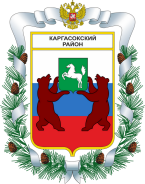 